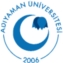 Adıyaman ÜniversitesiAdıyaman ÜniversitesiAdıyaman ÜniversitesiAdıyaman ÜniversitesiAdıyaman ÜniversitesiAdıyaman ÜniversitesiAdıyaman ÜniversitesiAdıyaman ÜniversitesiAdıyaman ÜniversitesiAdıyaman ÜniversitesiAdıyaman ÜniversitesiAdıyaman ÜniversitesiAdıyaman ÜniversitesiAdıyaman ÜniversitesiAdıyaman ÜniversitesiAdıyaman ÜniversitesiAdıyaman ÜniversitesiDİŞ HEKİMLİĞİ FAKÜLTESİDiş HekimliğiDİŞ HEKİMLİĞİ FAKÜLTESİDiş HekimliğiDİŞ HEKİMLİĞİ FAKÜLTESİDiş HekimliğiDİŞ HEKİMLİĞİ FAKÜLTESİDiş HekimliğiDİŞ HEKİMLİĞİ FAKÜLTESİDiş HekimliğiDİŞ HEKİMLİĞİ FAKÜLTESİDiş HekimliğiDİŞ HEKİMLİĞİ FAKÜLTESİDiş HekimliğiDİŞ HEKİMLİĞİ FAKÜLTESİDiş HekimliğiDİŞ HEKİMLİĞİ FAKÜLTESİDiş HekimliğiDİŞ HEKİMLİĞİ FAKÜLTESİDiş HekimliğiDİŞ HEKİMLİĞİ FAKÜLTESİDiş HekimliğiDİŞ HEKİMLİĞİ FAKÜLTESİDiş HekimliğiDİŞ HEKİMLİĞİ FAKÜLTESİDiş HekimliğiDİŞ HEKİMLİĞİ FAKÜLTESİDiş HekimliğiDİŞ HEKİMLİĞİ FAKÜLTESİDiş HekimliğiDİŞ HEKİMLİĞİ FAKÜLTESİDiş HekimliğiDİŞ HEKİMLİĞİ FAKÜLTESİDiş HekimliğiDHF 301DHF 301DHF 301DHF 301DHF 301DHF 301DHF 301DHF 301DHF 301PATOLOJİPATOLOJİPATOLOJİPATOLOJİPATOLOJİPATOLOJİPATOLOJİPATOLOJİPATOLOJİPATOLOJİPATOLOJİPATOLOJİPATOLOJİPATOLOJİPATOLOJİPATOLOJİPATOLOJİPATOLOJİPATOLOJİPATOLOJİPATOLOJİPATOLOJİ Yarıyıl Yarıyıl Yarıyıl Yarıyıl Yarıyıl Yarıyıl Yarıyıl Yarıyıl Kodu Kodu Kodu Kodu Adı Adı Adı Adı Adı Adı Adı Adı T+U T+U T+U T+U Kredi Kredi Kredi Kredi AKTS AKTS AKTS55555555DHF 301DHF 301DHF 301DHF 301PATOLOJİPATOLOJİPATOLOJİPATOLOJİPATOLOJİPATOLOJİPATOLOJİPATOLOJİ44443,503,503,503,50333Dersin Dili:TürkçeDersin Düzeyi:LisansDersin Staj Durumu:YokBölümü/Programı:Diş HekimliğiDersin Türü:ZorunluDersin Amacı:Patolojide temel kavramları, hastalıkların ve patolojik olayların oluşum mekanizmalarının, tümörlerin genel özellikleri, etiyolojisi ve patogenezi, morfolojik özellikleri, sınıflandırılmaları ve patolojide kullanılan başlıca yöntemleri öğretmek.Dersin İçeriği:Genel Patoloji kavramları Hücre zedelenmesi, adaptasyon İnflamasyon Doku onarımı ve yara iyileşmesi Enfeksiyon hastalıkları patolojisi Dolaşım sistemi patolojisi İmmun sistem patolojisi Otoimmun hastalıklar Arasınav HIV ve AIDS patolojisi Neoplazi, kanser etiyolojisi, epidemiyolojisi Karsinogenezin moleküler temeli Tümörlerin isimlendirilmesi Ağız Patolojisi Sindirim sistemi hastalıkları Akciğer hastalıkları Santral ve periferik sinir sistemi hastalıkları Kadın genital sistem tümörleri Arasınav Patoloji laboratuvarı Ön Koşulları:Dersin Koordinatörü:Prof.Dr. Mehmet Reşat Özercan Dersi Veren:Prof.Dr. Mehmet Reşat ÖzercanDersin Yardımcıları:Dersin Dili:TürkçeDersin Düzeyi:LisansDersin Staj Durumu:YokBölümü/Programı:Diş HekimliğiDersin Türü:ZorunluDersin Amacı:Patolojide temel kavramları, hastalıkların ve patolojik olayların oluşum mekanizmalarının, tümörlerin genel özellikleri, etiyolojisi ve patogenezi, morfolojik özellikleri, sınıflandırılmaları ve patolojide kullanılan başlıca yöntemleri öğretmek.Dersin İçeriği:Genel Patoloji kavramları Hücre zedelenmesi, adaptasyon İnflamasyon Doku onarımı ve yara iyileşmesi Enfeksiyon hastalıkları patolojisi Dolaşım sistemi patolojisi İmmun sistem patolojisi Otoimmun hastalıklar Arasınav HIV ve AIDS patolojisi Neoplazi, kanser etiyolojisi, epidemiyolojisi Karsinogenezin moleküler temeli Tümörlerin isimlendirilmesi Ağız Patolojisi Sindirim sistemi hastalıkları Akciğer hastalıkları Santral ve periferik sinir sistemi hastalıkları Kadın genital sistem tümörleri Arasınav Patoloji laboratuvarı Ön Koşulları:Dersin Koordinatörü:Prof.Dr. Mehmet Reşat Özercan Dersi Veren:Prof.Dr. Mehmet Reşat ÖzercanDersin Yardımcıları:Dersin Dili:TürkçeDersin Düzeyi:LisansDersin Staj Durumu:YokBölümü/Programı:Diş HekimliğiDersin Türü:ZorunluDersin Amacı:Patolojide temel kavramları, hastalıkların ve patolojik olayların oluşum mekanizmalarının, tümörlerin genel özellikleri, etiyolojisi ve patogenezi, morfolojik özellikleri, sınıflandırılmaları ve patolojide kullanılan başlıca yöntemleri öğretmek.Dersin İçeriği:Genel Patoloji kavramları Hücre zedelenmesi, adaptasyon İnflamasyon Doku onarımı ve yara iyileşmesi Enfeksiyon hastalıkları patolojisi Dolaşım sistemi patolojisi İmmun sistem patolojisi Otoimmun hastalıklar Arasınav HIV ve AIDS patolojisi Neoplazi, kanser etiyolojisi, epidemiyolojisi Karsinogenezin moleküler temeli Tümörlerin isimlendirilmesi Ağız Patolojisi Sindirim sistemi hastalıkları Akciğer hastalıkları Santral ve periferik sinir sistemi hastalıkları Kadın genital sistem tümörleri Arasınav Patoloji laboratuvarı Ön Koşulları:Dersin Koordinatörü:Prof.Dr. Mehmet Reşat Özercan Dersi Veren:Prof.Dr. Mehmet Reşat ÖzercanDersin Yardımcıları:Dersin Dili:TürkçeDersin Düzeyi:LisansDersin Staj Durumu:YokBölümü/Programı:Diş HekimliğiDersin Türü:ZorunluDersin Amacı:Patolojide temel kavramları, hastalıkların ve patolojik olayların oluşum mekanizmalarının, tümörlerin genel özellikleri, etiyolojisi ve patogenezi, morfolojik özellikleri, sınıflandırılmaları ve patolojide kullanılan başlıca yöntemleri öğretmek.Dersin İçeriği:Genel Patoloji kavramları Hücre zedelenmesi, adaptasyon İnflamasyon Doku onarımı ve yara iyileşmesi Enfeksiyon hastalıkları patolojisi Dolaşım sistemi patolojisi İmmun sistem patolojisi Otoimmun hastalıklar Arasınav HIV ve AIDS patolojisi Neoplazi, kanser etiyolojisi, epidemiyolojisi Karsinogenezin moleküler temeli Tümörlerin isimlendirilmesi Ağız Patolojisi Sindirim sistemi hastalıkları Akciğer hastalıkları Santral ve periferik sinir sistemi hastalıkları Kadın genital sistem tümörleri Arasınav Patoloji laboratuvarı Ön Koşulları:Dersin Koordinatörü:Prof.Dr. Mehmet Reşat Özercan Dersi Veren:Prof.Dr. Mehmet Reşat ÖzercanDersin Yardımcıları:Dersin Dili:TürkçeDersin Düzeyi:LisansDersin Staj Durumu:YokBölümü/Programı:Diş HekimliğiDersin Türü:ZorunluDersin Amacı:Patolojide temel kavramları, hastalıkların ve patolojik olayların oluşum mekanizmalarının, tümörlerin genel özellikleri, etiyolojisi ve patogenezi, morfolojik özellikleri, sınıflandırılmaları ve patolojide kullanılan başlıca yöntemleri öğretmek.Dersin İçeriği:Genel Patoloji kavramları Hücre zedelenmesi, adaptasyon İnflamasyon Doku onarımı ve yara iyileşmesi Enfeksiyon hastalıkları patolojisi Dolaşım sistemi patolojisi İmmun sistem patolojisi Otoimmun hastalıklar Arasınav HIV ve AIDS patolojisi Neoplazi, kanser etiyolojisi, epidemiyolojisi Karsinogenezin moleküler temeli Tümörlerin isimlendirilmesi Ağız Patolojisi Sindirim sistemi hastalıkları Akciğer hastalıkları Santral ve periferik sinir sistemi hastalıkları Kadın genital sistem tümörleri Arasınav Patoloji laboratuvarı Ön Koşulları:Dersin Koordinatörü:Prof.Dr. Mehmet Reşat Özercan Dersi Veren:Prof.Dr. Mehmet Reşat ÖzercanDersin Yardımcıları:Dersin Dili:TürkçeDersin Düzeyi:LisansDersin Staj Durumu:YokBölümü/Programı:Diş HekimliğiDersin Türü:ZorunluDersin Amacı:Patolojide temel kavramları, hastalıkların ve patolojik olayların oluşum mekanizmalarının, tümörlerin genel özellikleri, etiyolojisi ve patogenezi, morfolojik özellikleri, sınıflandırılmaları ve patolojide kullanılan başlıca yöntemleri öğretmek.Dersin İçeriği:Genel Patoloji kavramları Hücre zedelenmesi, adaptasyon İnflamasyon Doku onarımı ve yara iyileşmesi Enfeksiyon hastalıkları patolojisi Dolaşım sistemi patolojisi İmmun sistem patolojisi Otoimmun hastalıklar Arasınav HIV ve AIDS patolojisi Neoplazi, kanser etiyolojisi, epidemiyolojisi Karsinogenezin moleküler temeli Tümörlerin isimlendirilmesi Ağız Patolojisi Sindirim sistemi hastalıkları Akciğer hastalıkları Santral ve periferik sinir sistemi hastalıkları Kadın genital sistem tümörleri Arasınav Patoloji laboratuvarı Ön Koşulları:Dersin Koordinatörü:Prof.Dr. Mehmet Reşat Özercan Dersi Veren:Prof.Dr. Mehmet Reşat ÖzercanDersin Yardımcıları:Dersin Dili:TürkçeDersin Düzeyi:LisansDersin Staj Durumu:YokBölümü/Programı:Diş HekimliğiDersin Türü:ZorunluDersin Amacı:Patolojide temel kavramları, hastalıkların ve patolojik olayların oluşum mekanizmalarının, tümörlerin genel özellikleri, etiyolojisi ve patogenezi, morfolojik özellikleri, sınıflandırılmaları ve patolojide kullanılan başlıca yöntemleri öğretmek.Dersin İçeriği:Genel Patoloji kavramları Hücre zedelenmesi, adaptasyon İnflamasyon Doku onarımı ve yara iyileşmesi Enfeksiyon hastalıkları patolojisi Dolaşım sistemi patolojisi İmmun sistem patolojisi Otoimmun hastalıklar Arasınav HIV ve AIDS patolojisi Neoplazi, kanser etiyolojisi, epidemiyolojisi Karsinogenezin moleküler temeli Tümörlerin isimlendirilmesi Ağız Patolojisi Sindirim sistemi hastalıkları Akciğer hastalıkları Santral ve periferik sinir sistemi hastalıkları Kadın genital sistem tümörleri Arasınav Patoloji laboratuvarı Ön Koşulları:Dersin Koordinatörü:Prof.Dr. Mehmet Reşat Özercan Dersi Veren:Prof.Dr. Mehmet Reşat ÖzercanDersin Yardımcıları:Dersin Dili:TürkçeDersin Düzeyi:LisansDersin Staj Durumu:YokBölümü/Programı:Diş HekimliğiDersin Türü:ZorunluDersin Amacı:Patolojide temel kavramları, hastalıkların ve patolojik olayların oluşum mekanizmalarının, tümörlerin genel özellikleri, etiyolojisi ve patogenezi, morfolojik özellikleri, sınıflandırılmaları ve patolojide kullanılan başlıca yöntemleri öğretmek.Dersin İçeriği:Genel Patoloji kavramları Hücre zedelenmesi, adaptasyon İnflamasyon Doku onarımı ve yara iyileşmesi Enfeksiyon hastalıkları patolojisi Dolaşım sistemi patolojisi İmmun sistem patolojisi Otoimmun hastalıklar Arasınav HIV ve AIDS patolojisi Neoplazi, kanser etiyolojisi, epidemiyolojisi Karsinogenezin moleküler temeli Tümörlerin isimlendirilmesi Ağız Patolojisi Sindirim sistemi hastalıkları Akciğer hastalıkları Santral ve periferik sinir sistemi hastalıkları Kadın genital sistem tümörleri Arasınav Patoloji laboratuvarı Ön Koşulları:Dersin Koordinatörü:Prof.Dr. Mehmet Reşat Özercan Dersi Veren:Prof.Dr. Mehmet Reşat ÖzercanDersin Yardımcıları:Dersin Dili:TürkçeDersin Düzeyi:LisansDersin Staj Durumu:YokBölümü/Programı:Diş HekimliğiDersin Türü:ZorunluDersin Amacı:Patolojide temel kavramları, hastalıkların ve patolojik olayların oluşum mekanizmalarının, tümörlerin genel özellikleri, etiyolojisi ve patogenezi, morfolojik özellikleri, sınıflandırılmaları ve patolojide kullanılan başlıca yöntemleri öğretmek.Dersin İçeriği:Genel Patoloji kavramları Hücre zedelenmesi, adaptasyon İnflamasyon Doku onarımı ve yara iyileşmesi Enfeksiyon hastalıkları patolojisi Dolaşım sistemi patolojisi İmmun sistem patolojisi Otoimmun hastalıklar Arasınav HIV ve AIDS patolojisi Neoplazi, kanser etiyolojisi, epidemiyolojisi Karsinogenezin moleküler temeli Tümörlerin isimlendirilmesi Ağız Patolojisi Sindirim sistemi hastalıkları Akciğer hastalıkları Santral ve periferik sinir sistemi hastalıkları Kadın genital sistem tümörleri Arasınav Patoloji laboratuvarı Ön Koşulları:Dersin Koordinatörü:Prof.Dr. Mehmet Reşat Özercan Dersi Veren:Prof.Dr. Mehmet Reşat ÖzercanDersin Yardımcıları:Dersin Dili:TürkçeDersin Düzeyi:LisansDersin Staj Durumu:YokBölümü/Programı:Diş HekimliğiDersin Türü:ZorunluDersin Amacı:Patolojide temel kavramları, hastalıkların ve patolojik olayların oluşum mekanizmalarının, tümörlerin genel özellikleri, etiyolojisi ve patogenezi, morfolojik özellikleri, sınıflandırılmaları ve patolojide kullanılan başlıca yöntemleri öğretmek.Dersin İçeriği:Genel Patoloji kavramları Hücre zedelenmesi, adaptasyon İnflamasyon Doku onarımı ve yara iyileşmesi Enfeksiyon hastalıkları patolojisi Dolaşım sistemi patolojisi İmmun sistem patolojisi Otoimmun hastalıklar Arasınav HIV ve AIDS patolojisi Neoplazi, kanser etiyolojisi, epidemiyolojisi Karsinogenezin moleküler temeli Tümörlerin isimlendirilmesi Ağız Patolojisi Sindirim sistemi hastalıkları Akciğer hastalıkları Santral ve periferik sinir sistemi hastalıkları Kadın genital sistem tümörleri Arasınav Patoloji laboratuvarı Ön Koşulları:Dersin Koordinatörü:Prof.Dr. Mehmet Reşat Özercan Dersi Veren:Prof.Dr. Mehmet Reşat ÖzercanDersin Yardımcıları:Dersin Dili:TürkçeDersin Düzeyi:LisansDersin Staj Durumu:YokBölümü/Programı:Diş HekimliğiDersin Türü:ZorunluDersin Amacı:Patolojide temel kavramları, hastalıkların ve patolojik olayların oluşum mekanizmalarının, tümörlerin genel özellikleri, etiyolojisi ve patogenezi, morfolojik özellikleri, sınıflandırılmaları ve patolojide kullanılan başlıca yöntemleri öğretmek.Dersin İçeriği:Genel Patoloji kavramları Hücre zedelenmesi, adaptasyon İnflamasyon Doku onarımı ve yara iyileşmesi Enfeksiyon hastalıkları patolojisi Dolaşım sistemi patolojisi İmmun sistem patolojisi Otoimmun hastalıklar Arasınav HIV ve AIDS patolojisi Neoplazi, kanser etiyolojisi, epidemiyolojisi Karsinogenezin moleküler temeli Tümörlerin isimlendirilmesi Ağız Patolojisi Sindirim sistemi hastalıkları Akciğer hastalıkları Santral ve periferik sinir sistemi hastalıkları Kadın genital sistem tümörleri Arasınav Patoloji laboratuvarı Ön Koşulları:Dersin Koordinatörü:Prof.Dr. Mehmet Reşat Özercan Dersi Veren:Prof.Dr. Mehmet Reşat ÖzercanDersin Yardımcıları:Dersin Dili:TürkçeDersin Düzeyi:LisansDersin Staj Durumu:YokBölümü/Programı:Diş HekimliğiDersin Türü:ZorunluDersin Amacı:Patolojide temel kavramları, hastalıkların ve patolojik olayların oluşum mekanizmalarının, tümörlerin genel özellikleri, etiyolojisi ve patogenezi, morfolojik özellikleri, sınıflandırılmaları ve patolojide kullanılan başlıca yöntemleri öğretmek.Dersin İçeriği:Genel Patoloji kavramları Hücre zedelenmesi, adaptasyon İnflamasyon Doku onarımı ve yara iyileşmesi Enfeksiyon hastalıkları patolojisi Dolaşım sistemi patolojisi İmmun sistem patolojisi Otoimmun hastalıklar Arasınav HIV ve AIDS patolojisi Neoplazi, kanser etiyolojisi, epidemiyolojisi Karsinogenezin moleküler temeli Tümörlerin isimlendirilmesi Ağız Patolojisi Sindirim sistemi hastalıkları Akciğer hastalıkları Santral ve periferik sinir sistemi hastalıkları Kadın genital sistem tümörleri Arasınav Patoloji laboratuvarı Ön Koşulları:Dersin Koordinatörü:Prof.Dr. Mehmet Reşat Özercan Dersi Veren:Prof.Dr. Mehmet Reşat ÖzercanDersin Yardımcıları:Dersin Dili:TürkçeDersin Düzeyi:LisansDersin Staj Durumu:YokBölümü/Programı:Diş HekimliğiDersin Türü:ZorunluDersin Amacı:Patolojide temel kavramları, hastalıkların ve patolojik olayların oluşum mekanizmalarının, tümörlerin genel özellikleri, etiyolojisi ve patogenezi, morfolojik özellikleri, sınıflandırılmaları ve patolojide kullanılan başlıca yöntemleri öğretmek.Dersin İçeriği:Genel Patoloji kavramları Hücre zedelenmesi, adaptasyon İnflamasyon Doku onarımı ve yara iyileşmesi Enfeksiyon hastalıkları patolojisi Dolaşım sistemi patolojisi İmmun sistem patolojisi Otoimmun hastalıklar Arasınav HIV ve AIDS patolojisi Neoplazi, kanser etiyolojisi, epidemiyolojisi Karsinogenezin moleküler temeli Tümörlerin isimlendirilmesi Ağız Patolojisi Sindirim sistemi hastalıkları Akciğer hastalıkları Santral ve periferik sinir sistemi hastalıkları Kadın genital sistem tümörleri Arasınav Patoloji laboratuvarı Ön Koşulları:Dersin Koordinatörü:Prof.Dr. Mehmet Reşat Özercan Dersi Veren:Prof.Dr. Mehmet Reşat ÖzercanDersin Yardımcıları:Dersin Dili:TürkçeDersin Düzeyi:LisansDersin Staj Durumu:YokBölümü/Programı:Diş HekimliğiDersin Türü:ZorunluDersin Amacı:Patolojide temel kavramları, hastalıkların ve patolojik olayların oluşum mekanizmalarının, tümörlerin genel özellikleri, etiyolojisi ve patogenezi, morfolojik özellikleri, sınıflandırılmaları ve patolojide kullanılan başlıca yöntemleri öğretmek.Dersin İçeriği:Genel Patoloji kavramları Hücre zedelenmesi, adaptasyon İnflamasyon Doku onarımı ve yara iyileşmesi Enfeksiyon hastalıkları patolojisi Dolaşım sistemi patolojisi İmmun sistem patolojisi Otoimmun hastalıklar Arasınav HIV ve AIDS patolojisi Neoplazi, kanser etiyolojisi, epidemiyolojisi Karsinogenezin moleküler temeli Tümörlerin isimlendirilmesi Ağız Patolojisi Sindirim sistemi hastalıkları Akciğer hastalıkları Santral ve periferik sinir sistemi hastalıkları Kadın genital sistem tümörleri Arasınav Patoloji laboratuvarı Ön Koşulları:Dersin Koordinatörü:Prof.Dr. Mehmet Reşat Özercan Dersi Veren:Prof.Dr. Mehmet Reşat ÖzercanDersin Yardımcıları:Dersin Dili:TürkçeDersin Düzeyi:LisansDersin Staj Durumu:YokBölümü/Programı:Diş HekimliğiDersin Türü:ZorunluDersin Amacı:Patolojide temel kavramları, hastalıkların ve patolojik olayların oluşum mekanizmalarının, tümörlerin genel özellikleri, etiyolojisi ve patogenezi, morfolojik özellikleri, sınıflandırılmaları ve patolojide kullanılan başlıca yöntemleri öğretmek.Dersin İçeriği:Genel Patoloji kavramları Hücre zedelenmesi, adaptasyon İnflamasyon Doku onarımı ve yara iyileşmesi Enfeksiyon hastalıkları patolojisi Dolaşım sistemi patolojisi İmmun sistem patolojisi Otoimmun hastalıklar Arasınav HIV ve AIDS patolojisi Neoplazi, kanser etiyolojisi, epidemiyolojisi Karsinogenezin moleküler temeli Tümörlerin isimlendirilmesi Ağız Patolojisi Sindirim sistemi hastalıkları Akciğer hastalıkları Santral ve periferik sinir sistemi hastalıkları Kadın genital sistem tümörleri Arasınav Patoloji laboratuvarı Ön Koşulları:Dersin Koordinatörü:Prof.Dr. Mehmet Reşat Özercan Dersi Veren:Prof.Dr. Mehmet Reşat ÖzercanDersin Yardımcıları:Dersin Dili:TürkçeDersin Düzeyi:LisansDersin Staj Durumu:YokBölümü/Programı:Diş HekimliğiDersin Türü:ZorunluDersin Amacı:Patolojide temel kavramları, hastalıkların ve patolojik olayların oluşum mekanizmalarının, tümörlerin genel özellikleri, etiyolojisi ve patogenezi, morfolojik özellikleri, sınıflandırılmaları ve patolojide kullanılan başlıca yöntemleri öğretmek.Dersin İçeriği:Genel Patoloji kavramları Hücre zedelenmesi, adaptasyon İnflamasyon Doku onarımı ve yara iyileşmesi Enfeksiyon hastalıkları patolojisi Dolaşım sistemi patolojisi İmmun sistem patolojisi Otoimmun hastalıklar Arasınav HIV ve AIDS patolojisi Neoplazi, kanser etiyolojisi, epidemiyolojisi Karsinogenezin moleküler temeli Tümörlerin isimlendirilmesi Ağız Patolojisi Sindirim sistemi hastalıkları Akciğer hastalıkları Santral ve periferik sinir sistemi hastalıkları Kadın genital sistem tümörleri Arasınav Patoloji laboratuvarı Ön Koşulları:Dersin Koordinatörü:Prof.Dr. Mehmet Reşat Özercan Dersi Veren:Prof.Dr. Mehmet Reşat ÖzercanDersin Yardımcıları:Dersin Dili:TürkçeDersin Düzeyi:LisansDersin Staj Durumu:YokBölümü/Programı:Diş HekimliğiDersin Türü:ZorunluDersin Amacı:Patolojide temel kavramları, hastalıkların ve patolojik olayların oluşum mekanizmalarının, tümörlerin genel özellikleri, etiyolojisi ve patogenezi, morfolojik özellikleri, sınıflandırılmaları ve patolojide kullanılan başlıca yöntemleri öğretmek.Dersin İçeriği:Genel Patoloji kavramları Hücre zedelenmesi, adaptasyon İnflamasyon Doku onarımı ve yara iyileşmesi Enfeksiyon hastalıkları patolojisi Dolaşım sistemi patolojisi İmmun sistem patolojisi Otoimmun hastalıklar Arasınav HIV ve AIDS patolojisi Neoplazi, kanser etiyolojisi, epidemiyolojisi Karsinogenezin moleküler temeli Tümörlerin isimlendirilmesi Ağız Patolojisi Sindirim sistemi hastalıkları Akciğer hastalıkları Santral ve periferik sinir sistemi hastalıkları Kadın genital sistem tümörleri Arasınav Patoloji laboratuvarı Ön Koşulları:Dersin Koordinatörü:Prof.Dr. Mehmet Reşat Özercan Dersi Veren:Prof.Dr. Mehmet Reşat ÖzercanDersin Yardımcıları:Dersin Dili:TürkçeDersin Düzeyi:LisansDersin Staj Durumu:YokBölümü/Programı:Diş HekimliğiDersin Türü:ZorunluDersin Amacı:Patolojide temel kavramları, hastalıkların ve patolojik olayların oluşum mekanizmalarının, tümörlerin genel özellikleri, etiyolojisi ve patogenezi, morfolojik özellikleri, sınıflandırılmaları ve patolojide kullanılan başlıca yöntemleri öğretmek.Dersin İçeriği:Genel Patoloji kavramları Hücre zedelenmesi, adaptasyon İnflamasyon Doku onarımı ve yara iyileşmesi Enfeksiyon hastalıkları patolojisi Dolaşım sistemi patolojisi İmmun sistem patolojisi Otoimmun hastalıklar Arasınav HIV ve AIDS patolojisi Neoplazi, kanser etiyolojisi, epidemiyolojisi Karsinogenezin moleküler temeli Tümörlerin isimlendirilmesi Ağız Patolojisi Sindirim sistemi hastalıkları Akciğer hastalıkları Santral ve periferik sinir sistemi hastalıkları Kadın genital sistem tümörleri Arasınav Patoloji laboratuvarı Ön Koşulları:Dersin Koordinatörü:Prof.Dr. Mehmet Reşat Özercan Dersi Veren:Prof.Dr. Mehmet Reşat ÖzercanDersin Yardımcıları:Dersin Dili:TürkçeDersin Düzeyi:LisansDersin Staj Durumu:YokBölümü/Programı:Diş HekimliğiDersin Türü:ZorunluDersin Amacı:Patolojide temel kavramları, hastalıkların ve patolojik olayların oluşum mekanizmalarının, tümörlerin genel özellikleri, etiyolojisi ve patogenezi, morfolojik özellikleri, sınıflandırılmaları ve patolojide kullanılan başlıca yöntemleri öğretmek.Dersin İçeriği:Genel Patoloji kavramları Hücre zedelenmesi, adaptasyon İnflamasyon Doku onarımı ve yara iyileşmesi Enfeksiyon hastalıkları patolojisi Dolaşım sistemi patolojisi İmmun sistem patolojisi Otoimmun hastalıklar Arasınav HIV ve AIDS patolojisi Neoplazi, kanser etiyolojisi, epidemiyolojisi Karsinogenezin moleküler temeli Tümörlerin isimlendirilmesi Ağız Patolojisi Sindirim sistemi hastalıkları Akciğer hastalıkları Santral ve periferik sinir sistemi hastalıkları Kadın genital sistem tümörleri Arasınav Patoloji laboratuvarı Ön Koşulları:Dersin Koordinatörü:Prof.Dr. Mehmet Reşat Özercan Dersi Veren:Prof.Dr. Mehmet Reşat ÖzercanDersin Yardımcıları:Dersin Dili:TürkçeDersin Düzeyi:LisansDersin Staj Durumu:YokBölümü/Programı:Diş HekimliğiDersin Türü:ZorunluDersin Amacı:Patolojide temel kavramları, hastalıkların ve patolojik olayların oluşum mekanizmalarının, tümörlerin genel özellikleri, etiyolojisi ve patogenezi, morfolojik özellikleri, sınıflandırılmaları ve patolojide kullanılan başlıca yöntemleri öğretmek.Dersin İçeriği:Genel Patoloji kavramları Hücre zedelenmesi, adaptasyon İnflamasyon Doku onarımı ve yara iyileşmesi Enfeksiyon hastalıkları patolojisi Dolaşım sistemi patolojisi İmmun sistem patolojisi Otoimmun hastalıklar Arasınav HIV ve AIDS patolojisi Neoplazi, kanser etiyolojisi, epidemiyolojisi Karsinogenezin moleküler temeli Tümörlerin isimlendirilmesi Ağız Patolojisi Sindirim sistemi hastalıkları Akciğer hastalıkları Santral ve periferik sinir sistemi hastalıkları Kadın genital sistem tümörleri Arasınav Patoloji laboratuvarı Ön Koşulları:Dersin Koordinatörü:Prof.Dr. Mehmet Reşat Özercan Dersi Veren:Prof.Dr. Mehmet Reşat ÖzercanDersin Yardımcıları:Dersin Dili:TürkçeDersin Düzeyi:LisansDersin Staj Durumu:YokBölümü/Programı:Diş HekimliğiDersin Türü:ZorunluDersin Amacı:Patolojide temel kavramları, hastalıkların ve patolojik olayların oluşum mekanizmalarının, tümörlerin genel özellikleri, etiyolojisi ve patogenezi, morfolojik özellikleri, sınıflandırılmaları ve patolojide kullanılan başlıca yöntemleri öğretmek.Dersin İçeriği:Genel Patoloji kavramları Hücre zedelenmesi, adaptasyon İnflamasyon Doku onarımı ve yara iyileşmesi Enfeksiyon hastalıkları patolojisi Dolaşım sistemi patolojisi İmmun sistem patolojisi Otoimmun hastalıklar Arasınav HIV ve AIDS patolojisi Neoplazi, kanser etiyolojisi, epidemiyolojisi Karsinogenezin moleküler temeli Tümörlerin isimlendirilmesi Ağız Patolojisi Sindirim sistemi hastalıkları Akciğer hastalıkları Santral ve periferik sinir sistemi hastalıkları Kadın genital sistem tümörleri Arasınav Patoloji laboratuvarı Ön Koşulları:Dersin Koordinatörü:Prof.Dr. Mehmet Reşat Özercan Dersi Veren:Prof.Dr. Mehmet Reşat ÖzercanDersin Yardımcıları:Dersin Dili:TürkçeDersin Düzeyi:LisansDersin Staj Durumu:YokBölümü/Programı:Diş HekimliğiDersin Türü:ZorunluDersin Amacı:Patolojide temel kavramları, hastalıkların ve patolojik olayların oluşum mekanizmalarının, tümörlerin genel özellikleri, etiyolojisi ve patogenezi, morfolojik özellikleri, sınıflandırılmaları ve patolojide kullanılan başlıca yöntemleri öğretmek.Dersin İçeriği:Genel Patoloji kavramları Hücre zedelenmesi, adaptasyon İnflamasyon Doku onarımı ve yara iyileşmesi Enfeksiyon hastalıkları patolojisi Dolaşım sistemi patolojisi İmmun sistem patolojisi Otoimmun hastalıklar Arasınav HIV ve AIDS patolojisi Neoplazi, kanser etiyolojisi, epidemiyolojisi Karsinogenezin moleküler temeli Tümörlerin isimlendirilmesi Ağız Patolojisi Sindirim sistemi hastalıkları Akciğer hastalıkları Santral ve periferik sinir sistemi hastalıkları Kadın genital sistem tümörleri Arasınav Patoloji laboratuvarı Ön Koşulları:Dersin Koordinatörü:Prof.Dr. Mehmet Reşat Özercan Dersi Veren:Prof.Dr. Mehmet Reşat ÖzercanDersin Yardımcıları:Dersin Dili:TürkçeDersin Düzeyi:LisansDersin Staj Durumu:YokBölümü/Programı:Diş HekimliğiDersin Türü:ZorunluDersin Amacı:Patolojide temel kavramları, hastalıkların ve patolojik olayların oluşum mekanizmalarının, tümörlerin genel özellikleri, etiyolojisi ve patogenezi, morfolojik özellikleri, sınıflandırılmaları ve patolojide kullanılan başlıca yöntemleri öğretmek.Dersin İçeriği:Genel Patoloji kavramları Hücre zedelenmesi, adaptasyon İnflamasyon Doku onarımı ve yara iyileşmesi Enfeksiyon hastalıkları patolojisi Dolaşım sistemi patolojisi İmmun sistem patolojisi Otoimmun hastalıklar Arasınav HIV ve AIDS patolojisi Neoplazi, kanser etiyolojisi, epidemiyolojisi Karsinogenezin moleküler temeli Tümörlerin isimlendirilmesi Ağız Patolojisi Sindirim sistemi hastalıkları Akciğer hastalıkları Santral ve periferik sinir sistemi hastalıkları Kadın genital sistem tümörleri Arasınav Patoloji laboratuvarı Ön Koşulları:Dersin Koordinatörü:Prof.Dr. Mehmet Reşat Özercan Dersi Veren:Prof.Dr. Mehmet Reşat ÖzercanDersin Yardımcıları:Dersin Dili:TürkçeDersin Düzeyi:LisansDersin Staj Durumu:YokBölümü/Programı:Diş HekimliğiDersin Türü:ZorunluDersin Amacı:Patolojide temel kavramları, hastalıkların ve patolojik olayların oluşum mekanizmalarının, tümörlerin genel özellikleri, etiyolojisi ve patogenezi, morfolojik özellikleri, sınıflandırılmaları ve patolojide kullanılan başlıca yöntemleri öğretmek.Dersin İçeriği:Genel Patoloji kavramları Hücre zedelenmesi, adaptasyon İnflamasyon Doku onarımı ve yara iyileşmesi Enfeksiyon hastalıkları patolojisi Dolaşım sistemi patolojisi İmmun sistem patolojisi Otoimmun hastalıklar Arasınav HIV ve AIDS patolojisi Neoplazi, kanser etiyolojisi, epidemiyolojisi Karsinogenezin moleküler temeli Tümörlerin isimlendirilmesi Ağız Patolojisi Sindirim sistemi hastalıkları Akciğer hastalıkları Santral ve periferik sinir sistemi hastalıkları Kadın genital sistem tümörleri Arasınav Patoloji laboratuvarı Ön Koşulları:Dersin Koordinatörü:Prof.Dr. Mehmet Reşat Özercan Dersi Veren:Prof.Dr. Mehmet Reşat ÖzercanDersin Yardımcıları:Dersin Dili:TürkçeDersin Düzeyi:LisansDersin Staj Durumu:YokBölümü/Programı:Diş HekimliğiDersin Türü:ZorunluDersin Amacı:Patolojide temel kavramları, hastalıkların ve patolojik olayların oluşum mekanizmalarının, tümörlerin genel özellikleri, etiyolojisi ve patogenezi, morfolojik özellikleri, sınıflandırılmaları ve patolojide kullanılan başlıca yöntemleri öğretmek.Dersin İçeriği:Genel Patoloji kavramları Hücre zedelenmesi, adaptasyon İnflamasyon Doku onarımı ve yara iyileşmesi Enfeksiyon hastalıkları patolojisi Dolaşım sistemi patolojisi İmmun sistem patolojisi Otoimmun hastalıklar Arasınav HIV ve AIDS patolojisi Neoplazi, kanser etiyolojisi, epidemiyolojisi Karsinogenezin moleküler temeli Tümörlerin isimlendirilmesi Ağız Patolojisi Sindirim sistemi hastalıkları Akciğer hastalıkları Santral ve periferik sinir sistemi hastalıkları Kadın genital sistem tümörleri Arasınav Patoloji laboratuvarı Ön Koşulları:Dersin Koordinatörü:Prof.Dr. Mehmet Reşat Özercan Dersi Veren:Prof.Dr. Mehmet Reşat ÖzercanDersin Yardımcıları:Dersin Dili:TürkçeDersin Düzeyi:LisansDersin Staj Durumu:YokBölümü/Programı:Diş HekimliğiDersin Türü:ZorunluDersin Amacı:Patolojide temel kavramları, hastalıkların ve patolojik olayların oluşum mekanizmalarının, tümörlerin genel özellikleri, etiyolojisi ve patogenezi, morfolojik özellikleri, sınıflandırılmaları ve patolojide kullanılan başlıca yöntemleri öğretmek.Dersin İçeriği:Genel Patoloji kavramları Hücre zedelenmesi, adaptasyon İnflamasyon Doku onarımı ve yara iyileşmesi Enfeksiyon hastalıkları patolojisi Dolaşım sistemi patolojisi İmmun sistem patolojisi Otoimmun hastalıklar Arasınav HIV ve AIDS patolojisi Neoplazi, kanser etiyolojisi, epidemiyolojisi Karsinogenezin moleküler temeli Tümörlerin isimlendirilmesi Ağız Patolojisi Sindirim sistemi hastalıkları Akciğer hastalıkları Santral ve periferik sinir sistemi hastalıkları Kadın genital sistem tümörleri Arasınav Patoloji laboratuvarı Ön Koşulları:Dersin Koordinatörü:Prof.Dr. Mehmet Reşat Özercan Dersi Veren:Prof.Dr. Mehmet Reşat ÖzercanDersin Yardımcıları:Dersin Dili:TürkçeDersin Düzeyi:LisansDersin Staj Durumu:YokBölümü/Programı:Diş HekimliğiDersin Türü:ZorunluDersin Amacı:Patolojide temel kavramları, hastalıkların ve patolojik olayların oluşum mekanizmalarının, tümörlerin genel özellikleri, etiyolojisi ve patogenezi, morfolojik özellikleri, sınıflandırılmaları ve patolojide kullanılan başlıca yöntemleri öğretmek.Dersin İçeriği:Genel Patoloji kavramları Hücre zedelenmesi, adaptasyon İnflamasyon Doku onarımı ve yara iyileşmesi Enfeksiyon hastalıkları patolojisi Dolaşım sistemi patolojisi İmmun sistem patolojisi Otoimmun hastalıklar Arasınav HIV ve AIDS patolojisi Neoplazi, kanser etiyolojisi, epidemiyolojisi Karsinogenezin moleküler temeli Tümörlerin isimlendirilmesi Ağız Patolojisi Sindirim sistemi hastalıkları Akciğer hastalıkları Santral ve periferik sinir sistemi hastalıkları Kadın genital sistem tümörleri Arasınav Patoloji laboratuvarı Ön Koşulları:Dersin Koordinatörü:Prof.Dr. Mehmet Reşat Özercan Dersi Veren:Prof.Dr. Mehmet Reşat ÖzercanDersin Yardımcıları:Dersin Dili:TürkçeDersin Düzeyi:LisansDersin Staj Durumu:YokBölümü/Programı:Diş HekimliğiDersin Türü:ZorunluDersin Amacı:Patolojide temel kavramları, hastalıkların ve patolojik olayların oluşum mekanizmalarının, tümörlerin genel özellikleri, etiyolojisi ve patogenezi, morfolojik özellikleri, sınıflandırılmaları ve patolojide kullanılan başlıca yöntemleri öğretmek.Dersin İçeriği:Genel Patoloji kavramları Hücre zedelenmesi, adaptasyon İnflamasyon Doku onarımı ve yara iyileşmesi Enfeksiyon hastalıkları patolojisi Dolaşım sistemi patolojisi İmmun sistem patolojisi Otoimmun hastalıklar Arasınav HIV ve AIDS patolojisi Neoplazi, kanser etiyolojisi, epidemiyolojisi Karsinogenezin moleküler temeli Tümörlerin isimlendirilmesi Ağız Patolojisi Sindirim sistemi hastalıkları Akciğer hastalıkları Santral ve periferik sinir sistemi hastalıkları Kadın genital sistem tümörleri Arasınav Patoloji laboratuvarı Ön Koşulları:Dersin Koordinatörü:Prof.Dr. Mehmet Reşat Özercan Dersi Veren:Prof.Dr. Mehmet Reşat ÖzercanDersin Yardımcıları:Dersin Dili:TürkçeDersin Düzeyi:LisansDersin Staj Durumu:YokBölümü/Programı:Diş HekimliğiDersin Türü:ZorunluDersin Amacı:Patolojide temel kavramları, hastalıkların ve patolojik olayların oluşum mekanizmalarının, tümörlerin genel özellikleri, etiyolojisi ve patogenezi, morfolojik özellikleri, sınıflandırılmaları ve patolojide kullanılan başlıca yöntemleri öğretmek.Dersin İçeriği:Genel Patoloji kavramları Hücre zedelenmesi, adaptasyon İnflamasyon Doku onarımı ve yara iyileşmesi Enfeksiyon hastalıkları patolojisi Dolaşım sistemi patolojisi İmmun sistem patolojisi Otoimmun hastalıklar Arasınav HIV ve AIDS patolojisi Neoplazi, kanser etiyolojisi, epidemiyolojisi Karsinogenezin moleküler temeli Tümörlerin isimlendirilmesi Ağız Patolojisi Sindirim sistemi hastalıkları Akciğer hastalıkları Santral ve periferik sinir sistemi hastalıkları Kadın genital sistem tümörleri Arasınav Patoloji laboratuvarı Ön Koşulları:Dersin Koordinatörü:Prof.Dr. Mehmet Reşat Özercan Dersi Veren:Prof.Dr. Mehmet Reşat ÖzercanDersin Yardımcıları:Dersin Dili:TürkçeDersin Düzeyi:LisansDersin Staj Durumu:YokBölümü/Programı:Diş HekimliğiDersin Türü:ZorunluDersin Amacı:Patolojide temel kavramları, hastalıkların ve patolojik olayların oluşum mekanizmalarının, tümörlerin genel özellikleri, etiyolojisi ve patogenezi, morfolojik özellikleri, sınıflandırılmaları ve patolojide kullanılan başlıca yöntemleri öğretmek.Dersin İçeriği:Genel Patoloji kavramları Hücre zedelenmesi, adaptasyon İnflamasyon Doku onarımı ve yara iyileşmesi Enfeksiyon hastalıkları patolojisi Dolaşım sistemi patolojisi İmmun sistem patolojisi Otoimmun hastalıklar Arasınav HIV ve AIDS patolojisi Neoplazi, kanser etiyolojisi, epidemiyolojisi Karsinogenezin moleküler temeli Tümörlerin isimlendirilmesi Ağız Patolojisi Sindirim sistemi hastalıkları Akciğer hastalıkları Santral ve periferik sinir sistemi hastalıkları Kadın genital sistem tümörleri Arasınav Patoloji laboratuvarı Ön Koşulları:Dersin Koordinatörü:Prof.Dr. Mehmet Reşat Özercan Dersi Veren:Prof.Dr. Mehmet Reşat ÖzercanDersin Yardımcıları:Dersin Dili:TürkçeDersin Düzeyi:LisansDersin Staj Durumu:YokBölümü/Programı:Diş HekimliğiDersin Türü:ZorunluDersin Amacı:Patolojide temel kavramları, hastalıkların ve patolojik olayların oluşum mekanizmalarının, tümörlerin genel özellikleri, etiyolojisi ve patogenezi, morfolojik özellikleri, sınıflandırılmaları ve patolojide kullanılan başlıca yöntemleri öğretmek.Dersin İçeriği:Genel Patoloji kavramları Hücre zedelenmesi, adaptasyon İnflamasyon Doku onarımı ve yara iyileşmesi Enfeksiyon hastalıkları patolojisi Dolaşım sistemi patolojisi İmmun sistem patolojisi Otoimmun hastalıklar Arasınav HIV ve AIDS patolojisi Neoplazi, kanser etiyolojisi, epidemiyolojisi Karsinogenezin moleküler temeli Tümörlerin isimlendirilmesi Ağız Patolojisi Sindirim sistemi hastalıkları Akciğer hastalıkları Santral ve periferik sinir sistemi hastalıkları Kadın genital sistem tümörleri Arasınav Patoloji laboratuvarı Ön Koşulları:Dersin Koordinatörü:Prof.Dr. Mehmet Reşat Özercan Dersi Veren:Prof.Dr. Mehmet Reşat ÖzercanDersin Yardımcıları:Dersin Dili:TürkçeDersin Düzeyi:LisansDersin Staj Durumu:YokBölümü/Programı:Diş HekimliğiDersin Türü:ZorunluDersin Amacı:Patolojide temel kavramları, hastalıkların ve patolojik olayların oluşum mekanizmalarının, tümörlerin genel özellikleri, etiyolojisi ve patogenezi, morfolojik özellikleri, sınıflandırılmaları ve patolojide kullanılan başlıca yöntemleri öğretmek.Dersin İçeriği:Genel Patoloji kavramları Hücre zedelenmesi, adaptasyon İnflamasyon Doku onarımı ve yara iyileşmesi Enfeksiyon hastalıkları patolojisi Dolaşım sistemi patolojisi İmmun sistem patolojisi Otoimmun hastalıklar Arasınav HIV ve AIDS patolojisi Neoplazi, kanser etiyolojisi, epidemiyolojisi Karsinogenezin moleküler temeli Tümörlerin isimlendirilmesi Ağız Patolojisi Sindirim sistemi hastalıkları Akciğer hastalıkları Santral ve periferik sinir sistemi hastalıkları Kadın genital sistem tümörleri Arasınav Patoloji laboratuvarı Ön Koşulları:Dersin Koordinatörü:Prof.Dr. Mehmet Reşat Özercan Dersi Veren:Prof.Dr. Mehmet Reşat ÖzercanDersin Yardımcıları:Dersin Dili:TürkçeDersin Düzeyi:LisansDersin Staj Durumu:YokBölümü/Programı:Diş HekimliğiDersin Türü:ZorunluDersin Amacı:Patolojide temel kavramları, hastalıkların ve patolojik olayların oluşum mekanizmalarının, tümörlerin genel özellikleri, etiyolojisi ve patogenezi, morfolojik özellikleri, sınıflandırılmaları ve patolojide kullanılan başlıca yöntemleri öğretmek.Dersin İçeriği:Genel Patoloji kavramları Hücre zedelenmesi, adaptasyon İnflamasyon Doku onarımı ve yara iyileşmesi Enfeksiyon hastalıkları patolojisi Dolaşım sistemi patolojisi İmmun sistem patolojisi Otoimmun hastalıklar Arasınav HIV ve AIDS patolojisi Neoplazi, kanser etiyolojisi, epidemiyolojisi Karsinogenezin moleküler temeli Tümörlerin isimlendirilmesi Ağız Patolojisi Sindirim sistemi hastalıkları Akciğer hastalıkları Santral ve periferik sinir sistemi hastalıkları Kadın genital sistem tümörleri Arasınav Patoloji laboratuvarı Ön Koşulları:Dersin Koordinatörü:Prof.Dr. Mehmet Reşat Özercan Dersi Veren:Prof.Dr. Mehmet Reşat ÖzercanDersin Yardımcıları:Dersin Dili:TürkçeDersin Düzeyi:LisansDersin Staj Durumu:YokBölümü/Programı:Diş HekimliğiDersin Türü:ZorunluDersin Amacı:Patolojide temel kavramları, hastalıkların ve patolojik olayların oluşum mekanizmalarının, tümörlerin genel özellikleri, etiyolojisi ve patogenezi, morfolojik özellikleri, sınıflandırılmaları ve patolojide kullanılan başlıca yöntemleri öğretmek.Dersin İçeriği:Genel Patoloji kavramları Hücre zedelenmesi, adaptasyon İnflamasyon Doku onarımı ve yara iyileşmesi Enfeksiyon hastalıkları patolojisi Dolaşım sistemi patolojisi İmmun sistem patolojisi Otoimmun hastalıklar Arasınav HIV ve AIDS patolojisi Neoplazi, kanser etiyolojisi, epidemiyolojisi Karsinogenezin moleküler temeli Tümörlerin isimlendirilmesi Ağız Patolojisi Sindirim sistemi hastalıkları Akciğer hastalıkları Santral ve periferik sinir sistemi hastalıkları Kadın genital sistem tümörleri Arasınav Patoloji laboratuvarı Ön Koşulları:Dersin Koordinatörü:Prof.Dr. Mehmet Reşat Özercan Dersi Veren:Prof.Dr. Mehmet Reşat ÖzercanDersin Yardımcıları:Dersin Dili:TürkçeDersin Düzeyi:LisansDersin Staj Durumu:YokBölümü/Programı:Diş HekimliğiDersin Türü:ZorunluDersin Amacı:Patolojide temel kavramları, hastalıkların ve patolojik olayların oluşum mekanizmalarının, tümörlerin genel özellikleri, etiyolojisi ve patogenezi, morfolojik özellikleri, sınıflandırılmaları ve patolojide kullanılan başlıca yöntemleri öğretmek.Dersin İçeriği:Genel Patoloji kavramları Hücre zedelenmesi, adaptasyon İnflamasyon Doku onarımı ve yara iyileşmesi Enfeksiyon hastalıkları patolojisi Dolaşım sistemi patolojisi İmmun sistem patolojisi Otoimmun hastalıklar Arasınav HIV ve AIDS patolojisi Neoplazi, kanser etiyolojisi, epidemiyolojisi Karsinogenezin moleküler temeli Tümörlerin isimlendirilmesi Ağız Patolojisi Sindirim sistemi hastalıkları Akciğer hastalıkları Santral ve periferik sinir sistemi hastalıkları Kadın genital sistem tümörleri Arasınav Patoloji laboratuvarı Ön Koşulları:Dersin Koordinatörü:Prof.Dr. Mehmet Reşat Özercan Dersi Veren:Prof.Dr. Mehmet Reşat ÖzercanDersin Yardımcıları:Dersin Dili:TürkçeDersin Düzeyi:LisansDersin Staj Durumu:YokBölümü/Programı:Diş HekimliğiDersin Türü:ZorunluDersin Amacı:Patolojide temel kavramları, hastalıkların ve patolojik olayların oluşum mekanizmalarının, tümörlerin genel özellikleri, etiyolojisi ve patogenezi, morfolojik özellikleri, sınıflandırılmaları ve patolojide kullanılan başlıca yöntemleri öğretmek.Dersin İçeriği:Genel Patoloji kavramları Hücre zedelenmesi, adaptasyon İnflamasyon Doku onarımı ve yara iyileşmesi Enfeksiyon hastalıkları patolojisi Dolaşım sistemi patolojisi İmmun sistem patolojisi Otoimmun hastalıklar Arasınav HIV ve AIDS patolojisi Neoplazi, kanser etiyolojisi, epidemiyolojisi Karsinogenezin moleküler temeli Tümörlerin isimlendirilmesi Ağız Patolojisi Sindirim sistemi hastalıkları Akciğer hastalıkları Santral ve periferik sinir sistemi hastalıkları Kadın genital sistem tümörleri Arasınav Patoloji laboratuvarı Ön Koşulları:Dersin Koordinatörü:Prof.Dr. Mehmet Reşat Özercan Dersi Veren:Prof.Dr. Mehmet Reşat ÖzercanDersin Yardımcıları:Dersin Dili:TürkçeDersin Düzeyi:LisansDersin Staj Durumu:YokBölümü/Programı:Diş HekimliğiDersin Türü:ZorunluDersin Amacı:Patolojide temel kavramları, hastalıkların ve patolojik olayların oluşum mekanizmalarının, tümörlerin genel özellikleri, etiyolojisi ve patogenezi, morfolojik özellikleri, sınıflandırılmaları ve patolojide kullanılan başlıca yöntemleri öğretmek.Dersin İçeriği:Genel Patoloji kavramları Hücre zedelenmesi, adaptasyon İnflamasyon Doku onarımı ve yara iyileşmesi Enfeksiyon hastalıkları patolojisi Dolaşım sistemi patolojisi İmmun sistem patolojisi Otoimmun hastalıklar Arasınav HIV ve AIDS patolojisi Neoplazi, kanser etiyolojisi, epidemiyolojisi Karsinogenezin moleküler temeli Tümörlerin isimlendirilmesi Ağız Patolojisi Sindirim sistemi hastalıkları Akciğer hastalıkları Santral ve periferik sinir sistemi hastalıkları Kadın genital sistem tümörleri Arasınav Patoloji laboratuvarı Ön Koşulları:Dersin Koordinatörü:Prof.Dr. Mehmet Reşat Özercan Dersi Veren:Prof.Dr. Mehmet Reşat ÖzercanDersin Yardımcıları:Dersin Dili:TürkçeDersin Düzeyi:LisansDersin Staj Durumu:YokBölümü/Programı:Diş HekimliğiDersin Türü:ZorunluDersin Amacı:Patolojide temel kavramları, hastalıkların ve patolojik olayların oluşum mekanizmalarının, tümörlerin genel özellikleri, etiyolojisi ve patogenezi, morfolojik özellikleri, sınıflandırılmaları ve patolojide kullanılan başlıca yöntemleri öğretmek.Dersin İçeriği:Genel Patoloji kavramları Hücre zedelenmesi, adaptasyon İnflamasyon Doku onarımı ve yara iyileşmesi Enfeksiyon hastalıkları patolojisi Dolaşım sistemi patolojisi İmmun sistem patolojisi Otoimmun hastalıklar Arasınav HIV ve AIDS patolojisi Neoplazi, kanser etiyolojisi, epidemiyolojisi Karsinogenezin moleküler temeli Tümörlerin isimlendirilmesi Ağız Patolojisi Sindirim sistemi hastalıkları Akciğer hastalıkları Santral ve periferik sinir sistemi hastalıkları Kadın genital sistem tümörleri Arasınav Patoloji laboratuvarı Ön Koşulları:Dersin Koordinatörü:Prof.Dr. Mehmet Reşat Özercan Dersi Veren:Prof.Dr. Mehmet Reşat ÖzercanDersin Yardımcıları:Dersin Dili:TürkçeDersin Düzeyi:LisansDersin Staj Durumu:YokBölümü/Programı:Diş HekimliğiDersin Türü:ZorunluDersin Amacı:Patolojide temel kavramları, hastalıkların ve patolojik olayların oluşum mekanizmalarının, tümörlerin genel özellikleri, etiyolojisi ve patogenezi, morfolojik özellikleri, sınıflandırılmaları ve patolojide kullanılan başlıca yöntemleri öğretmek.Dersin İçeriği:Genel Patoloji kavramları Hücre zedelenmesi, adaptasyon İnflamasyon Doku onarımı ve yara iyileşmesi Enfeksiyon hastalıkları patolojisi Dolaşım sistemi patolojisi İmmun sistem patolojisi Otoimmun hastalıklar Arasınav HIV ve AIDS patolojisi Neoplazi, kanser etiyolojisi, epidemiyolojisi Karsinogenezin moleküler temeli Tümörlerin isimlendirilmesi Ağız Patolojisi Sindirim sistemi hastalıkları Akciğer hastalıkları Santral ve periferik sinir sistemi hastalıkları Kadın genital sistem tümörleri Arasınav Patoloji laboratuvarı Ön Koşulları:Dersin Koordinatörü:Prof.Dr. Mehmet Reşat Özercan Dersi Veren:Prof.Dr. Mehmet Reşat ÖzercanDersin Yardımcıları:Dersin Dili:TürkçeDersin Düzeyi:LisansDersin Staj Durumu:YokBölümü/Programı:Diş HekimliğiDersin Türü:ZorunluDersin Amacı:Patolojide temel kavramları, hastalıkların ve patolojik olayların oluşum mekanizmalarının, tümörlerin genel özellikleri, etiyolojisi ve patogenezi, morfolojik özellikleri, sınıflandırılmaları ve patolojide kullanılan başlıca yöntemleri öğretmek.Dersin İçeriği:Genel Patoloji kavramları Hücre zedelenmesi, adaptasyon İnflamasyon Doku onarımı ve yara iyileşmesi Enfeksiyon hastalıkları patolojisi Dolaşım sistemi patolojisi İmmun sistem patolojisi Otoimmun hastalıklar Arasınav HIV ve AIDS patolojisi Neoplazi, kanser etiyolojisi, epidemiyolojisi Karsinogenezin moleküler temeli Tümörlerin isimlendirilmesi Ağız Patolojisi Sindirim sistemi hastalıkları Akciğer hastalıkları Santral ve periferik sinir sistemi hastalıkları Kadın genital sistem tümörleri Arasınav Patoloji laboratuvarı Ön Koşulları:Dersin Koordinatörü:Prof.Dr. Mehmet Reşat Özercan Dersi Veren:Prof.Dr. Mehmet Reşat ÖzercanDersin Yardımcıları:Dersin Dili:TürkçeDersin Düzeyi:LisansDersin Staj Durumu:YokBölümü/Programı:Diş HekimliğiDersin Türü:ZorunluDersin Amacı:Patolojide temel kavramları, hastalıkların ve patolojik olayların oluşum mekanizmalarının, tümörlerin genel özellikleri, etiyolojisi ve patogenezi, morfolojik özellikleri, sınıflandırılmaları ve patolojide kullanılan başlıca yöntemleri öğretmek.Dersin İçeriği:Genel Patoloji kavramları Hücre zedelenmesi, adaptasyon İnflamasyon Doku onarımı ve yara iyileşmesi Enfeksiyon hastalıkları patolojisi Dolaşım sistemi patolojisi İmmun sistem patolojisi Otoimmun hastalıklar Arasınav HIV ve AIDS patolojisi Neoplazi, kanser etiyolojisi, epidemiyolojisi Karsinogenezin moleküler temeli Tümörlerin isimlendirilmesi Ağız Patolojisi Sindirim sistemi hastalıkları Akciğer hastalıkları Santral ve periferik sinir sistemi hastalıkları Kadın genital sistem tümörleri Arasınav Patoloji laboratuvarı Ön Koşulları:Dersin Koordinatörü:Prof.Dr. Mehmet Reşat Özercan Dersi Veren:Prof.Dr. Mehmet Reşat ÖzercanDersin Yardımcıları:Dersin Dili:TürkçeDersin Düzeyi:LisansDersin Staj Durumu:YokBölümü/Programı:Diş HekimliğiDersin Türü:ZorunluDersin Amacı:Patolojide temel kavramları, hastalıkların ve patolojik olayların oluşum mekanizmalarının, tümörlerin genel özellikleri, etiyolojisi ve patogenezi, morfolojik özellikleri, sınıflandırılmaları ve patolojide kullanılan başlıca yöntemleri öğretmek.Dersin İçeriği:Genel Patoloji kavramları Hücre zedelenmesi, adaptasyon İnflamasyon Doku onarımı ve yara iyileşmesi Enfeksiyon hastalıkları patolojisi Dolaşım sistemi patolojisi İmmun sistem patolojisi Otoimmun hastalıklar Arasınav HIV ve AIDS patolojisi Neoplazi, kanser etiyolojisi, epidemiyolojisi Karsinogenezin moleküler temeli Tümörlerin isimlendirilmesi Ağız Patolojisi Sindirim sistemi hastalıkları Akciğer hastalıkları Santral ve periferik sinir sistemi hastalıkları Kadın genital sistem tümörleri Arasınav Patoloji laboratuvarı Ön Koşulları:Dersin Koordinatörü:Prof.Dr. Mehmet Reşat Özercan Dersi Veren:Prof.Dr. Mehmet Reşat ÖzercanDersin Yardımcıları:Dersin Dili:TürkçeDersin Düzeyi:LisansDersin Staj Durumu:YokBölümü/Programı:Diş HekimliğiDersin Türü:ZorunluDersin Amacı:Patolojide temel kavramları, hastalıkların ve patolojik olayların oluşum mekanizmalarının, tümörlerin genel özellikleri, etiyolojisi ve patogenezi, morfolojik özellikleri, sınıflandırılmaları ve patolojide kullanılan başlıca yöntemleri öğretmek.Dersin İçeriği:Genel Patoloji kavramları Hücre zedelenmesi, adaptasyon İnflamasyon Doku onarımı ve yara iyileşmesi Enfeksiyon hastalıkları patolojisi Dolaşım sistemi patolojisi İmmun sistem patolojisi Otoimmun hastalıklar Arasınav HIV ve AIDS patolojisi Neoplazi, kanser etiyolojisi, epidemiyolojisi Karsinogenezin moleküler temeli Tümörlerin isimlendirilmesi Ağız Patolojisi Sindirim sistemi hastalıkları Akciğer hastalıkları Santral ve periferik sinir sistemi hastalıkları Kadın genital sistem tümörleri Arasınav Patoloji laboratuvarı Ön Koşulları:Dersin Koordinatörü:Prof.Dr. Mehmet Reşat Özercan Dersi Veren:Prof.Dr. Mehmet Reşat ÖzercanDersin Yardımcıları:Dersin Dili:TürkçeDersin Düzeyi:LisansDersin Staj Durumu:YokBölümü/Programı:Diş HekimliğiDersin Türü:ZorunluDersin Amacı:Patolojide temel kavramları, hastalıkların ve patolojik olayların oluşum mekanizmalarının, tümörlerin genel özellikleri, etiyolojisi ve patogenezi, morfolojik özellikleri, sınıflandırılmaları ve patolojide kullanılan başlıca yöntemleri öğretmek.Dersin İçeriği:Genel Patoloji kavramları Hücre zedelenmesi, adaptasyon İnflamasyon Doku onarımı ve yara iyileşmesi Enfeksiyon hastalıkları patolojisi Dolaşım sistemi patolojisi İmmun sistem patolojisi Otoimmun hastalıklar Arasınav HIV ve AIDS patolojisi Neoplazi, kanser etiyolojisi, epidemiyolojisi Karsinogenezin moleküler temeli Tümörlerin isimlendirilmesi Ağız Patolojisi Sindirim sistemi hastalıkları Akciğer hastalıkları Santral ve periferik sinir sistemi hastalıkları Kadın genital sistem tümörleri Arasınav Patoloji laboratuvarı Ön Koşulları:Dersin Koordinatörü:Prof.Dr. Mehmet Reşat Özercan Dersi Veren:Prof.Dr. Mehmet Reşat ÖzercanDersin Yardımcıları:Dersin Dili:TürkçeDersin Düzeyi:LisansDersin Staj Durumu:YokBölümü/Programı:Diş HekimliğiDersin Türü:ZorunluDersin Amacı:Patolojide temel kavramları, hastalıkların ve patolojik olayların oluşum mekanizmalarının, tümörlerin genel özellikleri, etiyolojisi ve patogenezi, morfolojik özellikleri, sınıflandırılmaları ve patolojide kullanılan başlıca yöntemleri öğretmek.Dersin İçeriği:Genel Patoloji kavramları Hücre zedelenmesi, adaptasyon İnflamasyon Doku onarımı ve yara iyileşmesi Enfeksiyon hastalıkları patolojisi Dolaşım sistemi patolojisi İmmun sistem patolojisi Otoimmun hastalıklar Arasınav HIV ve AIDS patolojisi Neoplazi, kanser etiyolojisi, epidemiyolojisi Karsinogenezin moleküler temeli Tümörlerin isimlendirilmesi Ağız Patolojisi Sindirim sistemi hastalıkları Akciğer hastalıkları Santral ve periferik sinir sistemi hastalıkları Kadın genital sistem tümörleri Arasınav Patoloji laboratuvarı Ön Koşulları:Dersin Koordinatörü:Prof.Dr. Mehmet Reşat Özercan Dersi Veren:Prof.Dr. Mehmet Reşat ÖzercanDersin Yardımcıları:Dersin Dili:TürkçeDersin Düzeyi:LisansDersin Staj Durumu:YokBölümü/Programı:Diş HekimliğiDersin Türü:ZorunluDersin Amacı:Patolojide temel kavramları, hastalıkların ve patolojik olayların oluşum mekanizmalarının, tümörlerin genel özellikleri, etiyolojisi ve patogenezi, morfolojik özellikleri, sınıflandırılmaları ve patolojide kullanılan başlıca yöntemleri öğretmek.Dersin İçeriği:Genel Patoloji kavramları Hücre zedelenmesi, adaptasyon İnflamasyon Doku onarımı ve yara iyileşmesi Enfeksiyon hastalıkları patolojisi Dolaşım sistemi patolojisi İmmun sistem patolojisi Otoimmun hastalıklar Arasınav HIV ve AIDS patolojisi Neoplazi, kanser etiyolojisi, epidemiyolojisi Karsinogenezin moleküler temeli Tümörlerin isimlendirilmesi Ağız Patolojisi Sindirim sistemi hastalıkları Akciğer hastalıkları Santral ve periferik sinir sistemi hastalıkları Kadın genital sistem tümörleri Arasınav Patoloji laboratuvarı Ön Koşulları:Dersin Koordinatörü:Prof.Dr. Mehmet Reşat Özercan Dersi Veren:Prof.Dr. Mehmet Reşat ÖzercanDersin Yardımcıları:Dersin Dili:TürkçeDersin Düzeyi:LisansDersin Staj Durumu:YokBölümü/Programı:Diş HekimliğiDersin Türü:ZorunluDersin Amacı:Patolojide temel kavramları, hastalıkların ve patolojik olayların oluşum mekanizmalarının, tümörlerin genel özellikleri, etiyolojisi ve patogenezi, morfolojik özellikleri, sınıflandırılmaları ve patolojide kullanılan başlıca yöntemleri öğretmek.Dersin İçeriği:Genel Patoloji kavramları Hücre zedelenmesi, adaptasyon İnflamasyon Doku onarımı ve yara iyileşmesi Enfeksiyon hastalıkları patolojisi Dolaşım sistemi patolojisi İmmun sistem patolojisi Otoimmun hastalıklar Arasınav HIV ve AIDS patolojisi Neoplazi, kanser etiyolojisi, epidemiyolojisi Karsinogenezin moleküler temeli Tümörlerin isimlendirilmesi Ağız Patolojisi Sindirim sistemi hastalıkları Akciğer hastalıkları Santral ve periferik sinir sistemi hastalıkları Kadın genital sistem tümörleri Arasınav Patoloji laboratuvarı Ön Koşulları:Dersin Koordinatörü:Prof.Dr. Mehmet Reşat Özercan Dersi Veren:Prof.Dr. Mehmet Reşat ÖzercanDersin Yardımcıları:Dersin Dili:TürkçeDersin Düzeyi:LisansDersin Staj Durumu:YokBölümü/Programı:Diş HekimliğiDersin Türü:ZorunluDersin Amacı:Patolojide temel kavramları, hastalıkların ve patolojik olayların oluşum mekanizmalarının, tümörlerin genel özellikleri, etiyolojisi ve patogenezi, morfolojik özellikleri, sınıflandırılmaları ve patolojide kullanılan başlıca yöntemleri öğretmek.Dersin İçeriği:Genel Patoloji kavramları Hücre zedelenmesi, adaptasyon İnflamasyon Doku onarımı ve yara iyileşmesi Enfeksiyon hastalıkları patolojisi Dolaşım sistemi patolojisi İmmun sistem patolojisi Otoimmun hastalıklar Arasınav HIV ve AIDS patolojisi Neoplazi, kanser etiyolojisi, epidemiyolojisi Karsinogenezin moleküler temeli Tümörlerin isimlendirilmesi Ağız Patolojisi Sindirim sistemi hastalıkları Akciğer hastalıkları Santral ve periferik sinir sistemi hastalıkları Kadın genital sistem tümörleri Arasınav Patoloji laboratuvarı Ön Koşulları:Dersin Koordinatörü:Prof.Dr. Mehmet Reşat Özercan Dersi Veren:Prof.Dr. Mehmet Reşat ÖzercanDersin Yardımcıları:Dersin Dili:TürkçeDersin Düzeyi:LisansDersin Staj Durumu:YokBölümü/Programı:Diş HekimliğiDersin Türü:ZorunluDersin Amacı:Patolojide temel kavramları, hastalıkların ve patolojik olayların oluşum mekanizmalarının, tümörlerin genel özellikleri, etiyolojisi ve patogenezi, morfolojik özellikleri, sınıflandırılmaları ve patolojide kullanılan başlıca yöntemleri öğretmek.Dersin İçeriği:Genel Patoloji kavramları Hücre zedelenmesi, adaptasyon İnflamasyon Doku onarımı ve yara iyileşmesi Enfeksiyon hastalıkları patolojisi Dolaşım sistemi patolojisi İmmun sistem patolojisi Otoimmun hastalıklar Arasınav HIV ve AIDS patolojisi Neoplazi, kanser etiyolojisi, epidemiyolojisi Karsinogenezin moleküler temeli Tümörlerin isimlendirilmesi Ağız Patolojisi Sindirim sistemi hastalıkları Akciğer hastalıkları Santral ve periferik sinir sistemi hastalıkları Kadın genital sistem tümörleri Arasınav Patoloji laboratuvarı Ön Koşulları:Dersin Koordinatörü:Prof.Dr. Mehmet Reşat Özercan Dersi Veren:Prof.Dr. Mehmet Reşat ÖzercanDersin Yardımcıları:Dersin Dili:TürkçeDersin Düzeyi:LisansDersin Staj Durumu:YokBölümü/Programı:Diş HekimliğiDersin Türü:ZorunluDersin Amacı:Patolojide temel kavramları, hastalıkların ve patolojik olayların oluşum mekanizmalarının, tümörlerin genel özellikleri, etiyolojisi ve patogenezi, morfolojik özellikleri, sınıflandırılmaları ve patolojide kullanılan başlıca yöntemleri öğretmek.Dersin İçeriği:Genel Patoloji kavramları Hücre zedelenmesi, adaptasyon İnflamasyon Doku onarımı ve yara iyileşmesi Enfeksiyon hastalıkları patolojisi Dolaşım sistemi patolojisi İmmun sistem patolojisi Otoimmun hastalıklar Arasınav HIV ve AIDS patolojisi Neoplazi, kanser etiyolojisi, epidemiyolojisi Karsinogenezin moleküler temeli Tümörlerin isimlendirilmesi Ağız Patolojisi Sindirim sistemi hastalıkları Akciğer hastalıkları Santral ve periferik sinir sistemi hastalıkları Kadın genital sistem tümörleri Arasınav Patoloji laboratuvarı Ön Koşulları:Dersin Koordinatörü:Prof.Dr. Mehmet Reşat Özercan Dersi Veren:Prof.Dr. Mehmet Reşat ÖzercanDersin Yardımcıları:Dersin Dili:TürkçeDersin Düzeyi:LisansDersin Staj Durumu:YokBölümü/Programı:Diş HekimliğiDersin Türü:ZorunluDersin Amacı:Patolojide temel kavramları, hastalıkların ve patolojik olayların oluşum mekanizmalarının, tümörlerin genel özellikleri, etiyolojisi ve patogenezi, morfolojik özellikleri, sınıflandırılmaları ve patolojide kullanılan başlıca yöntemleri öğretmek.Dersin İçeriği:Genel Patoloji kavramları Hücre zedelenmesi, adaptasyon İnflamasyon Doku onarımı ve yara iyileşmesi Enfeksiyon hastalıkları patolojisi Dolaşım sistemi patolojisi İmmun sistem patolojisi Otoimmun hastalıklar Arasınav HIV ve AIDS patolojisi Neoplazi, kanser etiyolojisi, epidemiyolojisi Karsinogenezin moleküler temeli Tümörlerin isimlendirilmesi Ağız Patolojisi Sindirim sistemi hastalıkları Akciğer hastalıkları Santral ve periferik sinir sistemi hastalıkları Kadın genital sistem tümörleri Arasınav Patoloji laboratuvarı Ön Koşulları:Dersin Koordinatörü:Prof.Dr. Mehmet Reşat Özercan Dersi Veren:Prof.Dr. Mehmet Reşat ÖzercanDersin Yardımcıları:Dersin Dili:TürkçeDersin Düzeyi:LisansDersin Staj Durumu:YokBölümü/Programı:Diş HekimliğiDersin Türü:ZorunluDersin Amacı:Patolojide temel kavramları, hastalıkların ve patolojik olayların oluşum mekanizmalarının, tümörlerin genel özellikleri, etiyolojisi ve patogenezi, morfolojik özellikleri, sınıflandırılmaları ve patolojide kullanılan başlıca yöntemleri öğretmek.Dersin İçeriği:Genel Patoloji kavramları Hücre zedelenmesi, adaptasyon İnflamasyon Doku onarımı ve yara iyileşmesi Enfeksiyon hastalıkları patolojisi Dolaşım sistemi patolojisi İmmun sistem patolojisi Otoimmun hastalıklar Arasınav HIV ve AIDS patolojisi Neoplazi, kanser etiyolojisi, epidemiyolojisi Karsinogenezin moleküler temeli Tümörlerin isimlendirilmesi Ağız Patolojisi Sindirim sistemi hastalıkları Akciğer hastalıkları Santral ve periferik sinir sistemi hastalıkları Kadın genital sistem tümörleri Arasınav Patoloji laboratuvarı Ön Koşulları:Dersin Koordinatörü:Prof.Dr. Mehmet Reşat Özercan Dersi Veren:Prof.Dr. Mehmet Reşat ÖzercanDersin Yardımcıları:Dersin Dili:TürkçeDersin Düzeyi:LisansDersin Staj Durumu:YokBölümü/Programı:Diş HekimliğiDersin Türü:ZorunluDersin Amacı:Patolojide temel kavramları, hastalıkların ve patolojik olayların oluşum mekanizmalarının, tümörlerin genel özellikleri, etiyolojisi ve patogenezi, morfolojik özellikleri, sınıflandırılmaları ve patolojide kullanılan başlıca yöntemleri öğretmek.Dersin İçeriği:Genel Patoloji kavramları Hücre zedelenmesi, adaptasyon İnflamasyon Doku onarımı ve yara iyileşmesi Enfeksiyon hastalıkları patolojisi Dolaşım sistemi patolojisi İmmun sistem patolojisi Otoimmun hastalıklar Arasınav HIV ve AIDS patolojisi Neoplazi, kanser etiyolojisi, epidemiyolojisi Karsinogenezin moleküler temeli Tümörlerin isimlendirilmesi Ağız Patolojisi Sindirim sistemi hastalıkları Akciğer hastalıkları Santral ve periferik sinir sistemi hastalıkları Kadın genital sistem tümörleri Arasınav Patoloji laboratuvarı Ön Koşulları:Dersin Koordinatörü:Prof.Dr. Mehmet Reşat Özercan Dersi Veren:Prof.Dr. Mehmet Reşat ÖzercanDersin Yardımcıları:Dersin Dili:TürkçeDersin Düzeyi:LisansDersin Staj Durumu:YokBölümü/Programı:Diş HekimliğiDersin Türü:ZorunluDersin Amacı:Patolojide temel kavramları, hastalıkların ve patolojik olayların oluşum mekanizmalarının, tümörlerin genel özellikleri, etiyolojisi ve patogenezi, morfolojik özellikleri, sınıflandırılmaları ve patolojide kullanılan başlıca yöntemleri öğretmek.Dersin İçeriği:Genel Patoloji kavramları Hücre zedelenmesi, adaptasyon İnflamasyon Doku onarımı ve yara iyileşmesi Enfeksiyon hastalıkları patolojisi Dolaşım sistemi patolojisi İmmun sistem patolojisi Otoimmun hastalıklar Arasınav HIV ve AIDS patolojisi Neoplazi, kanser etiyolojisi, epidemiyolojisi Karsinogenezin moleküler temeli Tümörlerin isimlendirilmesi Ağız Patolojisi Sindirim sistemi hastalıkları Akciğer hastalıkları Santral ve periferik sinir sistemi hastalıkları Kadın genital sistem tümörleri Arasınav Patoloji laboratuvarı Ön Koşulları:Dersin Koordinatörü:Prof.Dr. Mehmet Reşat Özercan Dersi Veren:Prof.Dr. Mehmet Reşat ÖzercanDersin Yardımcıları:Dersin Dili:TürkçeDersin Düzeyi:LisansDersin Staj Durumu:YokBölümü/Programı:Diş HekimliğiDersin Türü:ZorunluDersin Amacı:Patolojide temel kavramları, hastalıkların ve patolojik olayların oluşum mekanizmalarının, tümörlerin genel özellikleri, etiyolojisi ve patogenezi, morfolojik özellikleri, sınıflandırılmaları ve patolojide kullanılan başlıca yöntemleri öğretmek.Dersin İçeriği:Genel Patoloji kavramları Hücre zedelenmesi, adaptasyon İnflamasyon Doku onarımı ve yara iyileşmesi Enfeksiyon hastalıkları patolojisi Dolaşım sistemi patolojisi İmmun sistem patolojisi Otoimmun hastalıklar Arasınav HIV ve AIDS patolojisi Neoplazi, kanser etiyolojisi, epidemiyolojisi Karsinogenezin moleküler temeli Tümörlerin isimlendirilmesi Ağız Patolojisi Sindirim sistemi hastalıkları Akciğer hastalıkları Santral ve periferik sinir sistemi hastalıkları Kadın genital sistem tümörleri Arasınav Patoloji laboratuvarı Ön Koşulları:Dersin Koordinatörü:Prof.Dr. Mehmet Reşat Özercan Dersi Veren:Prof.Dr. Mehmet Reşat ÖzercanDersin Yardımcıları:Dersin Dili:TürkçeDersin Düzeyi:LisansDersin Staj Durumu:YokBölümü/Programı:Diş HekimliğiDersin Türü:ZorunluDersin Amacı:Patolojide temel kavramları, hastalıkların ve patolojik olayların oluşum mekanizmalarının, tümörlerin genel özellikleri, etiyolojisi ve patogenezi, morfolojik özellikleri, sınıflandırılmaları ve patolojide kullanılan başlıca yöntemleri öğretmek.Dersin İçeriği:Genel Patoloji kavramları Hücre zedelenmesi, adaptasyon İnflamasyon Doku onarımı ve yara iyileşmesi Enfeksiyon hastalıkları patolojisi Dolaşım sistemi patolojisi İmmun sistem patolojisi Otoimmun hastalıklar Arasınav HIV ve AIDS patolojisi Neoplazi, kanser etiyolojisi, epidemiyolojisi Karsinogenezin moleküler temeli Tümörlerin isimlendirilmesi Ağız Patolojisi Sindirim sistemi hastalıkları Akciğer hastalıkları Santral ve periferik sinir sistemi hastalıkları Kadın genital sistem tümörleri Arasınav Patoloji laboratuvarı Ön Koşulları:Dersin Koordinatörü:Prof.Dr. Mehmet Reşat Özercan Dersi Veren:Prof.Dr. Mehmet Reşat ÖzercanDersin Yardımcıları:Dersin Dili:TürkçeDersin Düzeyi:LisansDersin Staj Durumu:YokBölümü/Programı:Diş HekimliğiDersin Türü:ZorunluDersin Amacı:Patolojide temel kavramları, hastalıkların ve patolojik olayların oluşum mekanizmalarının, tümörlerin genel özellikleri, etiyolojisi ve patogenezi, morfolojik özellikleri, sınıflandırılmaları ve patolojide kullanılan başlıca yöntemleri öğretmek.Dersin İçeriği:Genel Patoloji kavramları Hücre zedelenmesi, adaptasyon İnflamasyon Doku onarımı ve yara iyileşmesi Enfeksiyon hastalıkları patolojisi Dolaşım sistemi patolojisi İmmun sistem patolojisi Otoimmun hastalıklar Arasınav HIV ve AIDS patolojisi Neoplazi, kanser etiyolojisi, epidemiyolojisi Karsinogenezin moleküler temeli Tümörlerin isimlendirilmesi Ağız Patolojisi Sindirim sistemi hastalıkları Akciğer hastalıkları Santral ve periferik sinir sistemi hastalıkları Kadın genital sistem tümörleri Arasınav Patoloji laboratuvarı Ön Koşulları:Dersin Koordinatörü:Prof.Dr. Mehmet Reşat Özercan Dersi Veren:Prof.Dr. Mehmet Reşat ÖzercanDersin Yardımcıları:Dersin Dili:TürkçeDersin Düzeyi:LisansDersin Staj Durumu:YokBölümü/Programı:Diş HekimliğiDersin Türü:ZorunluDersin Amacı:Patolojide temel kavramları, hastalıkların ve patolojik olayların oluşum mekanizmalarının, tümörlerin genel özellikleri, etiyolojisi ve patogenezi, morfolojik özellikleri, sınıflandırılmaları ve patolojide kullanılan başlıca yöntemleri öğretmek.Dersin İçeriği:Genel Patoloji kavramları Hücre zedelenmesi, adaptasyon İnflamasyon Doku onarımı ve yara iyileşmesi Enfeksiyon hastalıkları patolojisi Dolaşım sistemi patolojisi İmmun sistem patolojisi Otoimmun hastalıklar Arasınav HIV ve AIDS patolojisi Neoplazi, kanser etiyolojisi, epidemiyolojisi Karsinogenezin moleküler temeli Tümörlerin isimlendirilmesi Ağız Patolojisi Sindirim sistemi hastalıkları Akciğer hastalıkları Santral ve periferik sinir sistemi hastalıkları Kadın genital sistem tümörleri Arasınav Patoloji laboratuvarı Ön Koşulları:Dersin Koordinatörü:Prof.Dr. Mehmet Reşat Özercan Dersi Veren:Prof.Dr. Mehmet Reşat ÖzercanDersin Yardımcıları:Dersin Dili:TürkçeDersin Düzeyi:LisansDersin Staj Durumu:YokBölümü/Programı:Diş HekimliğiDersin Türü:ZorunluDersin Amacı:Patolojide temel kavramları, hastalıkların ve patolojik olayların oluşum mekanizmalarının, tümörlerin genel özellikleri, etiyolojisi ve patogenezi, morfolojik özellikleri, sınıflandırılmaları ve patolojide kullanılan başlıca yöntemleri öğretmek.Dersin İçeriği:Genel Patoloji kavramları Hücre zedelenmesi, adaptasyon İnflamasyon Doku onarımı ve yara iyileşmesi Enfeksiyon hastalıkları patolojisi Dolaşım sistemi patolojisi İmmun sistem patolojisi Otoimmun hastalıklar Arasınav HIV ve AIDS patolojisi Neoplazi, kanser etiyolojisi, epidemiyolojisi Karsinogenezin moleküler temeli Tümörlerin isimlendirilmesi Ağız Patolojisi Sindirim sistemi hastalıkları Akciğer hastalıkları Santral ve periferik sinir sistemi hastalıkları Kadın genital sistem tümörleri Arasınav Patoloji laboratuvarı Ön Koşulları:Dersin Koordinatörü:Prof.Dr. Mehmet Reşat Özercan Dersi Veren:Prof.Dr. Mehmet Reşat ÖzercanDersin Yardımcıları:Dersin Dili:TürkçeDersin Düzeyi:LisansDersin Staj Durumu:YokBölümü/Programı:Diş HekimliğiDersin Türü:ZorunluDersin Amacı:Patolojide temel kavramları, hastalıkların ve patolojik olayların oluşum mekanizmalarının, tümörlerin genel özellikleri, etiyolojisi ve patogenezi, morfolojik özellikleri, sınıflandırılmaları ve patolojide kullanılan başlıca yöntemleri öğretmek.Dersin İçeriği:Genel Patoloji kavramları Hücre zedelenmesi, adaptasyon İnflamasyon Doku onarımı ve yara iyileşmesi Enfeksiyon hastalıkları patolojisi Dolaşım sistemi patolojisi İmmun sistem patolojisi Otoimmun hastalıklar Arasınav HIV ve AIDS patolojisi Neoplazi, kanser etiyolojisi, epidemiyolojisi Karsinogenezin moleküler temeli Tümörlerin isimlendirilmesi Ağız Patolojisi Sindirim sistemi hastalıkları Akciğer hastalıkları Santral ve periferik sinir sistemi hastalıkları Kadın genital sistem tümörleri Arasınav Patoloji laboratuvarı Ön Koşulları:Dersin Koordinatörü:Prof.Dr. Mehmet Reşat Özercan Dersi Veren:Prof.Dr. Mehmet Reşat ÖzercanDersin Yardımcıları:Dersin Dili:TürkçeDersin Düzeyi:LisansDersin Staj Durumu:YokBölümü/Programı:Diş HekimliğiDersin Türü:ZorunluDersin Amacı:Patolojide temel kavramları, hastalıkların ve patolojik olayların oluşum mekanizmalarının, tümörlerin genel özellikleri, etiyolojisi ve patogenezi, morfolojik özellikleri, sınıflandırılmaları ve patolojide kullanılan başlıca yöntemleri öğretmek.Dersin İçeriği:Genel Patoloji kavramları Hücre zedelenmesi, adaptasyon İnflamasyon Doku onarımı ve yara iyileşmesi Enfeksiyon hastalıkları patolojisi Dolaşım sistemi patolojisi İmmun sistem patolojisi Otoimmun hastalıklar Arasınav HIV ve AIDS patolojisi Neoplazi, kanser etiyolojisi, epidemiyolojisi Karsinogenezin moleküler temeli Tümörlerin isimlendirilmesi Ağız Patolojisi Sindirim sistemi hastalıkları Akciğer hastalıkları Santral ve periferik sinir sistemi hastalıkları Kadın genital sistem tümörleri Arasınav Patoloji laboratuvarı Ön Koşulları:Dersin Koordinatörü:Prof.Dr. Mehmet Reşat Özercan Dersi Veren:Prof.Dr. Mehmet Reşat ÖzercanDersin Yardımcıları:Dersin Dili:TürkçeDersin Düzeyi:LisansDersin Staj Durumu:YokBölümü/Programı:Diş HekimliğiDersin Türü:ZorunluDersin Amacı:Patolojide temel kavramları, hastalıkların ve patolojik olayların oluşum mekanizmalarının, tümörlerin genel özellikleri, etiyolojisi ve patogenezi, morfolojik özellikleri, sınıflandırılmaları ve patolojide kullanılan başlıca yöntemleri öğretmek.Dersin İçeriği:Genel Patoloji kavramları Hücre zedelenmesi, adaptasyon İnflamasyon Doku onarımı ve yara iyileşmesi Enfeksiyon hastalıkları patolojisi Dolaşım sistemi patolojisi İmmun sistem patolojisi Otoimmun hastalıklar Arasınav HIV ve AIDS patolojisi Neoplazi, kanser etiyolojisi, epidemiyolojisi Karsinogenezin moleküler temeli Tümörlerin isimlendirilmesi Ağız Patolojisi Sindirim sistemi hastalıkları Akciğer hastalıkları Santral ve periferik sinir sistemi hastalıkları Kadın genital sistem tümörleri Arasınav Patoloji laboratuvarı Ön Koşulları:Dersin Koordinatörü:Prof.Dr. Mehmet Reşat Özercan Dersi Veren:Prof.Dr. Mehmet Reşat ÖzercanDersin Yardımcıları:Dersin Dili:TürkçeDersin Düzeyi:LisansDersin Staj Durumu:YokBölümü/Programı:Diş HekimliğiDersin Türü:ZorunluDersin Amacı:Patolojide temel kavramları, hastalıkların ve patolojik olayların oluşum mekanizmalarının, tümörlerin genel özellikleri, etiyolojisi ve patogenezi, morfolojik özellikleri, sınıflandırılmaları ve patolojide kullanılan başlıca yöntemleri öğretmek.Dersin İçeriği:Genel Patoloji kavramları Hücre zedelenmesi, adaptasyon İnflamasyon Doku onarımı ve yara iyileşmesi Enfeksiyon hastalıkları patolojisi Dolaşım sistemi patolojisi İmmun sistem patolojisi Otoimmun hastalıklar Arasınav HIV ve AIDS patolojisi Neoplazi, kanser etiyolojisi, epidemiyolojisi Karsinogenezin moleküler temeli Tümörlerin isimlendirilmesi Ağız Patolojisi Sindirim sistemi hastalıkları Akciğer hastalıkları Santral ve periferik sinir sistemi hastalıkları Kadın genital sistem tümörleri Arasınav Patoloji laboratuvarı Ön Koşulları:Dersin Koordinatörü:Prof.Dr. Mehmet Reşat Özercan Dersi Veren:Prof.Dr. Mehmet Reşat ÖzercanDersin Yardımcıları:Dersin Dili:TürkçeDersin Düzeyi:LisansDersin Staj Durumu:YokBölümü/Programı:Diş HekimliğiDersin Türü:ZorunluDersin Amacı:Patolojide temel kavramları, hastalıkların ve patolojik olayların oluşum mekanizmalarının, tümörlerin genel özellikleri, etiyolojisi ve patogenezi, morfolojik özellikleri, sınıflandırılmaları ve patolojide kullanılan başlıca yöntemleri öğretmek.Dersin İçeriği:Genel Patoloji kavramları Hücre zedelenmesi, adaptasyon İnflamasyon Doku onarımı ve yara iyileşmesi Enfeksiyon hastalıkları patolojisi Dolaşım sistemi patolojisi İmmun sistem patolojisi Otoimmun hastalıklar Arasınav HIV ve AIDS patolojisi Neoplazi, kanser etiyolojisi, epidemiyolojisi Karsinogenezin moleküler temeli Tümörlerin isimlendirilmesi Ağız Patolojisi Sindirim sistemi hastalıkları Akciğer hastalıkları Santral ve periferik sinir sistemi hastalıkları Kadın genital sistem tümörleri Arasınav Patoloji laboratuvarı Ön Koşulları:Dersin Koordinatörü:Prof.Dr. Mehmet Reşat Özercan Dersi Veren:Prof.Dr. Mehmet Reşat ÖzercanDersin Yardımcıları:Dersin Dili:TürkçeDersin Düzeyi:LisansDersin Staj Durumu:YokBölümü/Programı:Diş HekimliğiDersin Türü:ZorunluDersin Amacı:Patolojide temel kavramları, hastalıkların ve patolojik olayların oluşum mekanizmalarının, tümörlerin genel özellikleri, etiyolojisi ve patogenezi, morfolojik özellikleri, sınıflandırılmaları ve patolojide kullanılan başlıca yöntemleri öğretmek.Dersin İçeriği:Genel Patoloji kavramları Hücre zedelenmesi, adaptasyon İnflamasyon Doku onarımı ve yara iyileşmesi Enfeksiyon hastalıkları patolojisi Dolaşım sistemi patolojisi İmmun sistem patolojisi Otoimmun hastalıklar Arasınav HIV ve AIDS patolojisi Neoplazi, kanser etiyolojisi, epidemiyolojisi Karsinogenezin moleküler temeli Tümörlerin isimlendirilmesi Ağız Patolojisi Sindirim sistemi hastalıkları Akciğer hastalıkları Santral ve periferik sinir sistemi hastalıkları Kadın genital sistem tümörleri Arasınav Patoloji laboratuvarı Ön Koşulları:Dersin Koordinatörü:Prof.Dr. Mehmet Reşat Özercan Dersi Veren:Prof.Dr. Mehmet Reşat ÖzercanDersin Yardımcıları:Dersin Dili:TürkçeDersin Düzeyi:LisansDersin Staj Durumu:YokBölümü/Programı:Diş HekimliğiDersin Türü:ZorunluDersin Amacı:Patolojide temel kavramları, hastalıkların ve patolojik olayların oluşum mekanizmalarının, tümörlerin genel özellikleri, etiyolojisi ve patogenezi, morfolojik özellikleri, sınıflandırılmaları ve patolojide kullanılan başlıca yöntemleri öğretmek.Dersin İçeriği:Genel Patoloji kavramları Hücre zedelenmesi, adaptasyon İnflamasyon Doku onarımı ve yara iyileşmesi Enfeksiyon hastalıkları patolojisi Dolaşım sistemi patolojisi İmmun sistem patolojisi Otoimmun hastalıklar Arasınav HIV ve AIDS patolojisi Neoplazi, kanser etiyolojisi, epidemiyolojisi Karsinogenezin moleküler temeli Tümörlerin isimlendirilmesi Ağız Patolojisi Sindirim sistemi hastalıkları Akciğer hastalıkları Santral ve periferik sinir sistemi hastalıkları Kadın genital sistem tümörleri Arasınav Patoloji laboratuvarı Ön Koşulları:Dersin Koordinatörü:Prof.Dr. Mehmet Reşat Özercan Dersi Veren:Prof.Dr. Mehmet Reşat ÖzercanDersin Yardımcıları:Dersin Dili:TürkçeDersin Düzeyi:LisansDersin Staj Durumu:YokBölümü/Programı:Diş HekimliğiDersin Türü:ZorunluDersin Amacı:Patolojide temel kavramları, hastalıkların ve patolojik olayların oluşum mekanizmalarının, tümörlerin genel özellikleri, etiyolojisi ve patogenezi, morfolojik özellikleri, sınıflandırılmaları ve patolojide kullanılan başlıca yöntemleri öğretmek.Dersin İçeriği:Genel Patoloji kavramları Hücre zedelenmesi, adaptasyon İnflamasyon Doku onarımı ve yara iyileşmesi Enfeksiyon hastalıkları patolojisi Dolaşım sistemi patolojisi İmmun sistem patolojisi Otoimmun hastalıklar Arasınav HIV ve AIDS patolojisi Neoplazi, kanser etiyolojisi, epidemiyolojisi Karsinogenezin moleküler temeli Tümörlerin isimlendirilmesi Ağız Patolojisi Sindirim sistemi hastalıkları Akciğer hastalıkları Santral ve periferik sinir sistemi hastalıkları Kadın genital sistem tümörleri Arasınav Patoloji laboratuvarı Ön Koşulları:Dersin Koordinatörü:Prof.Dr. Mehmet Reşat Özercan Dersi Veren:Prof.Dr. Mehmet Reşat ÖzercanDersin Yardımcıları:Dersin Dili:TürkçeDersin Düzeyi:LisansDersin Staj Durumu:YokBölümü/Programı:Diş HekimliğiDersin Türü:ZorunluDersin Amacı:Patolojide temel kavramları, hastalıkların ve patolojik olayların oluşum mekanizmalarının, tümörlerin genel özellikleri, etiyolojisi ve patogenezi, morfolojik özellikleri, sınıflandırılmaları ve patolojide kullanılan başlıca yöntemleri öğretmek.Dersin İçeriği:Genel Patoloji kavramları Hücre zedelenmesi, adaptasyon İnflamasyon Doku onarımı ve yara iyileşmesi Enfeksiyon hastalıkları patolojisi Dolaşım sistemi patolojisi İmmun sistem patolojisi Otoimmun hastalıklar Arasınav HIV ve AIDS patolojisi Neoplazi, kanser etiyolojisi, epidemiyolojisi Karsinogenezin moleküler temeli Tümörlerin isimlendirilmesi Ağız Patolojisi Sindirim sistemi hastalıkları Akciğer hastalıkları Santral ve periferik sinir sistemi hastalıkları Kadın genital sistem tümörleri Arasınav Patoloji laboratuvarı Ön Koşulları:Dersin Koordinatörü:Prof.Dr. Mehmet Reşat Özercan Dersi Veren:Prof.Dr. Mehmet Reşat ÖzercanDersin Yardımcıları:Dersin Dili:TürkçeDersin Düzeyi:LisansDersin Staj Durumu:YokBölümü/Programı:Diş HekimliğiDersin Türü:ZorunluDersin Amacı:Patolojide temel kavramları, hastalıkların ve patolojik olayların oluşum mekanizmalarının, tümörlerin genel özellikleri, etiyolojisi ve patogenezi, morfolojik özellikleri, sınıflandırılmaları ve patolojide kullanılan başlıca yöntemleri öğretmek.Dersin İçeriği:Genel Patoloji kavramları Hücre zedelenmesi, adaptasyon İnflamasyon Doku onarımı ve yara iyileşmesi Enfeksiyon hastalıkları patolojisi Dolaşım sistemi patolojisi İmmun sistem patolojisi Otoimmun hastalıklar Arasınav HIV ve AIDS patolojisi Neoplazi, kanser etiyolojisi, epidemiyolojisi Karsinogenezin moleküler temeli Tümörlerin isimlendirilmesi Ağız Patolojisi Sindirim sistemi hastalıkları Akciğer hastalıkları Santral ve periferik sinir sistemi hastalıkları Kadın genital sistem tümörleri Arasınav Patoloji laboratuvarı Ön Koşulları:Dersin Koordinatörü:Prof.Dr. Mehmet Reşat Özercan Dersi Veren:Prof.Dr. Mehmet Reşat ÖzercanDersin Yardımcıları:Dersin Dili:TürkçeDersin Düzeyi:LisansDersin Staj Durumu:YokBölümü/Programı:Diş HekimliğiDersin Türü:ZorunluDersin Amacı:Patolojide temel kavramları, hastalıkların ve patolojik olayların oluşum mekanizmalarının, tümörlerin genel özellikleri, etiyolojisi ve patogenezi, morfolojik özellikleri, sınıflandırılmaları ve patolojide kullanılan başlıca yöntemleri öğretmek.Dersin İçeriği:Genel Patoloji kavramları Hücre zedelenmesi, adaptasyon İnflamasyon Doku onarımı ve yara iyileşmesi Enfeksiyon hastalıkları patolojisi Dolaşım sistemi patolojisi İmmun sistem patolojisi Otoimmun hastalıklar Arasınav HIV ve AIDS patolojisi Neoplazi, kanser etiyolojisi, epidemiyolojisi Karsinogenezin moleküler temeli Tümörlerin isimlendirilmesi Ağız Patolojisi Sindirim sistemi hastalıkları Akciğer hastalıkları Santral ve periferik sinir sistemi hastalıkları Kadın genital sistem tümörleri Arasınav Patoloji laboratuvarı Ön Koşulları:Dersin Koordinatörü:Prof.Dr. Mehmet Reşat Özercan Dersi Veren:Prof.Dr. Mehmet Reşat ÖzercanDersin Yardımcıları:Dersin Dili:TürkçeDersin Düzeyi:LisansDersin Staj Durumu:YokBölümü/Programı:Diş HekimliğiDersin Türü:ZorunluDersin Amacı:Patolojide temel kavramları, hastalıkların ve patolojik olayların oluşum mekanizmalarının, tümörlerin genel özellikleri, etiyolojisi ve patogenezi, morfolojik özellikleri, sınıflandırılmaları ve patolojide kullanılan başlıca yöntemleri öğretmek.Dersin İçeriği:Genel Patoloji kavramları Hücre zedelenmesi, adaptasyon İnflamasyon Doku onarımı ve yara iyileşmesi Enfeksiyon hastalıkları patolojisi Dolaşım sistemi patolojisi İmmun sistem patolojisi Otoimmun hastalıklar Arasınav HIV ve AIDS patolojisi Neoplazi, kanser etiyolojisi, epidemiyolojisi Karsinogenezin moleküler temeli Tümörlerin isimlendirilmesi Ağız Patolojisi Sindirim sistemi hastalıkları Akciğer hastalıkları Santral ve periferik sinir sistemi hastalıkları Kadın genital sistem tümörleri Arasınav Patoloji laboratuvarı Ön Koşulları:Dersin Koordinatörü:Prof.Dr. Mehmet Reşat Özercan Dersi Veren:Prof.Dr. Mehmet Reşat ÖzercanDersin Yardımcıları:Dersin Dili:TürkçeDersin Düzeyi:LisansDersin Staj Durumu:YokBölümü/Programı:Diş HekimliğiDersin Türü:ZorunluDersin Amacı:Patolojide temel kavramları, hastalıkların ve patolojik olayların oluşum mekanizmalarının, tümörlerin genel özellikleri, etiyolojisi ve patogenezi, morfolojik özellikleri, sınıflandırılmaları ve patolojide kullanılan başlıca yöntemleri öğretmek.Dersin İçeriği:Genel Patoloji kavramları Hücre zedelenmesi, adaptasyon İnflamasyon Doku onarımı ve yara iyileşmesi Enfeksiyon hastalıkları patolojisi Dolaşım sistemi patolojisi İmmun sistem patolojisi Otoimmun hastalıklar Arasınav HIV ve AIDS patolojisi Neoplazi, kanser etiyolojisi, epidemiyolojisi Karsinogenezin moleküler temeli Tümörlerin isimlendirilmesi Ağız Patolojisi Sindirim sistemi hastalıkları Akciğer hastalıkları Santral ve periferik sinir sistemi hastalıkları Kadın genital sistem tümörleri Arasınav Patoloji laboratuvarı Ön Koşulları:Dersin Koordinatörü:Prof.Dr. Mehmet Reşat Özercan Dersi Veren:Prof.Dr. Mehmet Reşat ÖzercanDersin Yardımcıları:Dersin Dili:TürkçeDersin Düzeyi:LisansDersin Staj Durumu:YokBölümü/Programı:Diş HekimliğiDersin Türü:ZorunluDersin Amacı:Patolojide temel kavramları, hastalıkların ve patolojik olayların oluşum mekanizmalarının, tümörlerin genel özellikleri, etiyolojisi ve patogenezi, morfolojik özellikleri, sınıflandırılmaları ve patolojide kullanılan başlıca yöntemleri öğretmek.Dersin İçeriği:Genel Patoloji kavramları Hücre zedelenmesi, adaptasyon İnflamasyon Doku onarımı ve yara iyileşmesi Enfeksiyon hastalıkları patolojisi Dolaşım sistemi patolojisi İmmun sistem patolojisi Otoimmun hastalıklar Arasınav HIV ve AIDS patolojisi Neoplazi, kanser etiyolojisi, epidemiyolojisi Karsinogenezin moleküler temeli Tümörlerin isimlendirilmesi Ağız Patolojisi Sindirim sistemi hastalıkları Akciğer hastalıkları Santral ve periferik sinir sistemi hastalıkları Kadın genital sistem tümörleri Arasınav Patoloji laboratuvarı Ön Koşulları:Dersin Koordinatörü:Prof.Dr. Mehmet Reşat Özercan Dersi Veren:Prof.Dr. Mehmet Reşat ÖzercanDersin Yardımcıları:Dersin Dili:TürkçeDersin Düzeyi:LisansDersin Staj Durumu:YokBölümü/Programı:Diş HekimliğiDersin Türü:ZorunluDersin Amacı:Patolojide temel kavramları, hastalıkların ve patolojik olayların oluşum mekanizmalarının, tümörlerin genel özellikleri, etiyolojisi ve patogenezi, morfolojik özellikleri, sınıflandırılmaları ve patolojide kullanılan başlıca yöntemleri öğretmek.Dersin İçeriği:Genel Patoloji kavramları Hücre zedelenmesi, adaptasyon İnflamasyon Doku onarımı ve yara iyileşmesi Enfeksiyon hastalıkları patolojisi Dolaşım sistemi patolojisi İmmun sistem patolojisi Otoimmun hastalıklar Arasınav HIV ve AIDS patolojisi Neoplazi, kanser etiyolojisi, epidemiyolojisi Karsinogenezin moleküler temeli Tümörlerin isimlendirilmesi Ağız Patolojisi Sindirim sistemi hastalıkları Akciğer hastalıkları Santral ve periferik sinir sistemi hastalıkları Kadın genital sistem tümörleri Arasınav Patoloji laboratuvarı Ön Koşulları:Dersin Koordinatörü:Prof.Dr. Mehmet Reşat Özercan Dersi Veren:Prof.Dr. Mehmet Reşat ÖzercanDersin Yardımcıları:Dersin Dili:TürkçeDersin Düzeyi:LisansDersin Staj Durumu:YokBölümü/Programı:Diş HekimliğiDersin Türü:ZorunluDersin Amacı:Patolojide temel kavramları, hastalıkların ve patolojik olayların oluşum mekanizmalarının, tümörlerin genel özellikleri, etiyolojisi ve patogenezi, morfolojik özellikleri, sınıflandırılmaları ve patolojide kullanılan başlıca yöntemleri öğretmek.Dersin İçeriği:Genel Patoloji kavramları Hücre zedelenmesi, adaptasyon İnflamasyon Doku onarımı ve yara iyileşmesi Enfeksiyon hastalıkları patolojisi Dolaşım sistemi patolojisi İmmun sistem patolojisi Otoimmun hastalıklar Arasınav HIV ve AIDS patolojisi Neoplazi, kanser etiyolojisi, epidemiyolojisi Karsinogenezin moleküler temeli Tümörlerin isimlendirilmesi Ağız Patolojisi Sindirim sistemi hastalıkları Akciğer hastalıkları Santral ve periferik sinir sistemi hastalıkları Kadın genital sistem tümörleri Arasınav Patoloji laboratuvarı Ön Koşulları:Dersin Koordinatörü:Prof.Dr. Mehmet Reşat Özercan Dersi Veren:Prof.Dr. Mehmet Reşat ÖzercanDersin Yardımcıları:Dersin Dili:TürkçeDersin Düzeyi:LisansDersin Staj Durumu:YokBölümü/Programı:Diş HekimliğiDersin Türü:ZorunluDersin Amacı:Patolojide temel kavramları, hastalıkların ve patolojik olayların oluşum mekanizmalarının, tümörlerin genel özellikleri, etiyolojisi ve patogenezi, morfolojik özellikleri, sınıflandırılmaları ve patolojide kullanılan başlıca yöntemleri öğretmek.Dersin İçeriği:Genel Patoloji kavramları Hücre zedelenmesi, adaptasyon İnflamasyon Doku onarımı ve yara iyileşmesi Enfeksiyon hastalıkları patolojisi Dolaşım sistemi patolojisi İmmun sistem patolojisi Otoimmun hastalıklar Arasınav HIV ve AIDS patolojisi Neoplazi, kanser etiyolojisi, epidemiyolojisi Karsinogenezin moleküler temeli Tümörlerin isimlendirilmesi Ağız Patolojisi Sindirim sistemi hastalıkları Akciğer hastalıkları Santral ve periferik sinir sistemi hastalıkları Kadın genital sistem tümörleri Arasınav Patoloji laboratuvarı Ön Koşulları:Dersin Koordinatörü:Prof.Dr. Mehmet Reşat Özercan Dersi Veren:Prof.Dr. Mehmet Reşat ÖzercanDersin Yardımcıları:Dersin Dili:TürkçeDersin Düzeyi:LisansDersin Staj Durumu:YokBölümü/Programı:Diş HekimliğiDersin Türü:ZorunluDersin Amacı:Patolojide temel kavramları, hastalıkların ve patolojik olayların oluşum mekanizmalarının, tümörlerin genel özellikleri, etiyolojisi ve patogenezi, morfolojik özellikleri, sınıflandırılmaları ve patolojide kullanılan başlıca yöntemleri öğretmek.Dersin İçeriği:Genel Patoloji kavramları Hücre zedelenmesi, adaptasyon İnflamasyon Doku onarımı ve yara iyileşmesi Enfeksiyon hastalıkları patolojisi Dolaşım sistemi patolojisi İmmun sistem patolojisi Otoimmun hastalıklar Arasınav HIV ve AIDS patolojisi Neoplazi, kanser etiyolojisi, epidemiyolojisi Karsinogenezin moleküler temeli Tümörlerin isimlendirilmesi Ağız Patolojisi Sindirim sistemi hastalıkları Akciğer hastalıkları Santral ve periferik sinir sistemi hastalıkları Kadın genital sistem tümörleri Arasınav Patoloji laboratuvarı Ön Koşulları:Dersin Koordinatörü:Prof.Dr. Mehmet Reşat Özercan Dersi Veren:Prof.Dr. Mehmet Reşat ÖzercanDersin Yardımcıları:Dersin Dili:TürkçeDersin Düzeyi:LisansDersin Staj Durumu:YokBölümü/Programı:Diş HekimliğiDersin Türü:ZorunluDersin Amacı:Patolojide temel kavramları, hastalıkların ve patolojik olayların oluşum mekanizmalarının, tümörlerin genel özellikleri, etiyolojisi ve patogenezi, morfolojik özellikleri, sınıflandırılmaları ve patolojide kullanılan başlıca yöntemleri öğretmek.Dersin İçeriği:Genel Patoloji kavramları Hücre zedelenmesi, adaptasyon İnflamasyon Doku onarımı ve yara iyileşmesi Enfeksiyon hastalıkları patolojisi Dolaşım sistemi patolojisi İmmun sistem patolojisi Otoimmun hastalıklar Arasınav HIV ve AIDS patolojisi Neoplazi, kanser etiyolojisi, epidemiyolojisi Karsinogenezin moleküler temeli Tümörlerin isimlendirilmesi Ağız Patolojisi Sindirim sistemi hastalıkları Akciğer hastalıkları Santral ve periferik sinir sistemi hastalıkları Kadın genital sistem tümörleri Arasınav Patoloji laboratuvarı Ön Koşulları:Dersin Koordinatörü:Prof.Dr. Mehmet Reşat Özercan Dersi Veren:Prof.Dr. Mehmet Reşat ÖzercanDersin Yardımcıları:Dersin Dili:TürkçeDersin Düzeyi:LisansDersin Staj Durumu:YokBölümü/Programı:Diş HekimliğiDersin Türü:ZorunluDersin Amacı:Patolojide temel kavramları, hastalıkların ve patolojik olayların oluşum mekanizmalarının, tümörlerin genel özellikleri, etiyolojisi ve patogenezi, morfolojik özellikleri, sınıflandırılmaları ve patolojide kullanılan başlıca yöntemleri öğretmek.Dersin İçeriği:Genel Patoloji kavramları Hücre zedelenmesi, adaptasyon İnflamasyon Doku onarımı ve yara iyileşmesi Enfeksiyon hastalıkları patolojisi Dolaşım sistemi patolojisi İmmun sistem patolojisi Otoimmun hastalıklar Arasınav HIV ve AIDS patolojisi Neoplazi, kanser etiyolojisi, epidemiyolojisi Karsinogenezin moleküler temeli Tümörlerin isimlendirilmesi Ağız Patolojisi Sindirim sistemi hastalıkları Akciğer hastalıkları Santral ve periferik sinir sistemi hastalıkları Kadın genital sistem tümörleri Arasınav Patoloji laboratuvarı Ön Koşulları:Dersin Koordinatörü:Prof.Dr. Mehmet Reşat Özercan Dersi Veren:Prof.Dr. Mehmet Reşat ÖzercanDersin Yardımcıları:Dersin Dili:TürkçeDersin Düzeyi:LisansDersin Staj Durumu:YokBölümü/Programı:Diş HekimliğiDersin Türü:ZorunluDersin Amacı:Patolojide temel kavramları, hastalıkların ve patolojik olayların oluşum mekanizmalarının, tümörlerin genel özellikleri, etiyolojisi ve patogenezi, morfolojik özellikleri, sınıflandırılmaları ve patolojide kullanılan başlıca yöntemleri öğretmek.Dersin İçeriği:Genel Patoloji kavramları Hücre zedelenmesi, adaptasyon İnflamasyon Doku onarımı ve yara iyileşmesi Enfeksiyon hastalıkları patolojisi Dolaşım sistemi patolojisi İmmun sistem patolojisi Otoimmun hastalıklar Arasınav HIV ve AIDS patolojisi Neoplazi, kanser etiyolojisi, epidemiyolojisi Karsinogenezin moleküler temeli Tümörlerin isimlendirilmesi Ağız Patolojisi Sindirim sistemi hastalıkları Akciğer hastalıkları Santral ve periferik sinir sistemi hastalıkları Kadın genital sistem tümörleri Arasınav Patoloji laboratuvarı Ön Koşulları:Dersin Koordinatörü:Prof.Dr. Mehmet Reşat Özercan Dersi Veren:Prof.Dr. Mehmet Reşat ÖzercanDersin Yardımcıları:Dersin Dili:TürkçeDersin Düzeyi:LisansDersin Staj Durumu:YokBölümü/Programı:Diş HekimliğiDersin Türü:ZorunluDersin Amacı:Patolojide temel kavramları, hastalıkların ve patolojik olayların oluşum mekanizmalarının, tümörlerin genel özellikleri, etiyolojisi ve patogenezi, morfolojik özellikleri, sınıflandırılmaları ve patolojide kullanılan başlıca yöntemleri öğretmek.Dersin İçeriği:Genel Patoloji kavramları Hücre zedelenmesi, adaptasyon İnflamasyon Doku onarımı ve yara iyileşmesi Enfeksiyon hastalıkları patolojisi Dolaşım sistemi patolojisi İmmun sistem patolojisi Otoimmun hastalıklar Arasınav HIV ve AIDS patolojisi Neoplazi, kanser etiyolojisi, epidemiyolojisi Karsinogenezin moleküler temeli Tümörlerin isimlendirilmesi Ağız Patolojisi Sindirim sistemi hastalıkları Akciğer hastalıkları Santral ve periferik sinir sistemi hastalıkları Kadın genital sistem tümörleri Arasınav Patoloji laboratuvarı Ön Koşulları:Dersin Koordinatörü:Prof.Dr. Mehmet Reşat Özercan Dersi Veren:Prof.Dr. Mehmet Reşat ÖzercanDersin Yardımcıları:Dersin Dili:TürkçeDersin Düzeyi:LisansDersin Staj Durumu:YokBölümü/Programı:Diş HekimliğiDersin Türü:ZorunluDersin Amacı:Patolojide temel kavramları, hastalıkların ve patolojik olayların oluşum mekanizmalarının, tümörlerin genel özellikleri, etiyolojisi ve patogenezi, morfolojik özellikleri, sınıflandırılmaları ve patolojide kullanılan başlıca yöntemleri öğretmek.Dersin İçeriği:Genel Patoloji kavramları Hücre zedelenmesi, adaptasyon İnflamasyon Doku onarımı ve yara iyileşmesi Enfeksiyon hastalıkları patolojisi Dolaşım sistemi patolojisi İmmun sistem patolojisi Otoimmun hastalıklar Arasınav HIV ve AIDS patolojisi Neoplazi, kanser etiyolojisi, epidemiyolojisi Karsinogenezin moleküler temeli Tümörlerin isimlendirilmesi Ağız Patolojisi Sindirim sistemi hastalıkları Akciğer hastalıkları Santral ve periferik sinir sistemi hastalıkları Kadın genital sistem tümörleri Arasınav Patoloji laboratuvarı Ön Koşulları:Dersin Koordinatörü:Prof.Dr. Mehmet Reşat Özercan Dersi Veren:Prof.Dr. Mehmet Reşat ÖzercanDersin Yardımcıları:Dersin Dili:TürkçeDersin Düzeyi:LisansDersin Staj Durumu:YokBölümü/Programı:Diş HekimliğiDersin Türü:ZorunluDersin Amacı:Patolojide temel kavramları, hastalıkların ve patolojik olayların oluşum mekanizmalarının, tümörlerin genel özellikleri, etiyolojisi ve patogenezi, morfolojik özellikleri, sınıflandırılmaları ve patolojide kullanılan başlıca yöntemleri öğretmek.Dersin İçeriği:Genel Patoloji kavramları Hücre zedelenmesi, adaptasyon İnflamasyon Doku onarımı ve yara iyileşmesi Enfeksiyon hastalıkları patolojisi Dolaşım sistemi patolojisi İmmun sistem patolojisi Otoimmun hastalıklar Arasınav HIV ve AIDS patolojisi Neoplazi, kanser etiyolojisi, epidemiyolojisi Karsinogenezin moleküler temeli Tümörlerin isimlendirilmesi Ağız Patolojisi Sindirim sistemi hastalıkları Akciğer hastalıkları Santral ve periferik sinir sistemi hastalıkları Kadın genital sistem tümörleri Arasınav Patoloji laboratuvarı Ön Koşulları:Dersin Koordinatörü:Prof.Dr. Mehmet Reşat Özercan Dersi Veren:Prof.Dr. Mehmet Reşat ÖzercanDersin Yardımcıları:Dersin Dili:TürkçeDersin Düzeyi:LisansDersin Staj Durumu:YokBölümü/Programı:Diş HekimliğiDersin Türü:ZorunluDersin Amacı:Patolojide temel kavramları, hastalıkların ve patolojik olayların oluşum mekanizmalarının, tümörlerin genel özellikleri, etiyolojisi ve patogenezi, morfolojik özellikleri, sınıflandırılmaları ve patolojide kullanılan başlıca yöntemleri öğretmek.Dersin İçeriği:Genel Patoloji kavramları Hücre zedelenmesi, adaptasyon İnflamasyon Doku onarımı ve yara iyileşmesi Enfeksiyon hastalıkları patolojisi Dolaşım sistemi patolojisi İmmun sistem patolojisi Otoimmun hastalıklar Arasınav HIV ve AIDS patolojisi Neoplazi, kanser etiyolojisi, epidemiyolojisi Karsinogenezin moleküler temeli Tümörlerin isimlendirilmesi Ağız Patolojisi Sindirim sistemi hastalıkları Akciğer hastalıkları Santral ve periferik sinir sistemi hastalıkları Kadın genital sistem tümörleri Arasınav Patoloji laboratuvarı Ön Koşulları:Dersin Koordinatörü:Prof.Dr. Mehmet Reşat Özercan Dersi Veren:Prof.Dr. Mehmet Reşat ÖzercanDersin Yardımcıları:Dersin Dili:TürkçeDersin Düzeyi:LisansDersin Staj Durumu:YokBölümü/Programı:Diş HekimliğiDersin Türü:ZorunluDersin Amacı:Patolojide temel kavramları, hastalıkların ve patolojik olayların oluşum mekanizmalarının, tümörlerin genel özellikleri, etiyolojisi ve patogenezi, morfolojik özellikleri, sınıflandırılmaları ve patolojide kullanılan başlıca yöntemleri öğretmek.Dersin İçeriği:Genel Patoloji kavramları Hücre zedelenmesi, adaptasyon İnflamasyon Doku onarımı ve yara iyileşmesi Enfeksiyon hastalıkları patolojisi Dolaşım sistemi patolojisi İmmun sistem patolojisi Otoimmun hastalıklar Arasınav HIV ve AIDS patolojisi Neoplazi, kanser etiyolojisi, epidemiyolojisi Karsinogenezin moleküler temeli Tümörlerin isimlendirilmesi Ağız Patolojisi Sindirim sistemi hastalıkları Akciğer hastalıkları Santral ve periferik sinir sistemi hastalıkları Kadın genital sistem tümörleri Arasınav Patoloji laboratuvarı Ön Koşulları:Dersin Koordinatörü:Prof.Dr. Mehmet Reşat Özercan Dersi Veren:Prof.Dr. Mehmet Reşat ÖzercanDersin Yardımcıları:Dersin Dili:TürkçeDersin Düzeyi:LisansDersin Staj Durumu:YokBölümü/Programı:Diş HekimliğiDersin Türü:ZorunluDersin Amacı:Patolojide temel kavramları, hastalıkların ve patolojik olayların oluşum mekanizmalarının, tümörlerin genel özellikleri, etiyolojisi ve patogenezi, morfolojik özellikleri, sınıflandırılmaları ve patolojide kullanılan başlıca yöntemleri öğretmek.Dersin İçeriği:Genel Patoloji kavramları Hücre zedelenmesi, adaptasyon İnflamasyon Doku onarımı ve yara iyileşmesi Enfeksiyon hastalıkları patolojisi Dolaşım sistemi patolojisi İmmun sistem patolojisi Otoimmun hastalıklar Arasınav HIV ve AIDS patolojisi Neoplazi, kanser etiyolojisi, epidemiyolojisi Karsinogenezin moleküler temeli Tümörlerin isimlendirilmesi Ağız Patolojisi Sindirim sistemi hastalıkları Akciğer hastalıkları Santral ve periferik sinir sistemi hastalıkları Kadın genital sistem tümörleri Arasınav Patoloji laboratuvarı Ön Koşulları:Dersin Koordinatörü:Prof.Dr. Mehmet Reşat Özercan Dersi Veren:Prof.Dr. Mehmet Reşat ÖzercanDersin Yardımcıları:Dersin Dili:TürkçeDersin Düzeyi:LisansDersin Staj Durumu:YokBölümü/Programı:Diş HekimliğiDersin Türü:ZorunluDersin Amacı:Patolojide temel kavramları, hastalıkların ve patolojik olayların oluşum mekanizmalarının, tümörlerin genel özellikleri, etiyolojisi ve patogenezi, morfolojik özellikleri, sınıflandırılmaları ve patolojide kullanılan başlıca yöntemleri öğretmek.Dersin İçeriği:Genel Patoloji kavramları Hücre zedelenmesi, adaptasyon İnflamasyon Doku onarımı ve yara iyileşmesi Enfeksiyon hastalıkları patolojisi Dolaşım sistemi patolojisi İmmun sistem patolojisi Otoimmun hastalıklar Arasınav HIV ve AIDS patolojisi Neoplazi, kanser etiyolojisi, epidemiyolojisi Karsinogenezin moleküler temeli Tümörlerin isimlendirilmesi Ağız Patolojisi Sindirim sistemi hastalıkları Akciğer hastalıkları Santral ve periferik sinir sistemi hastalıkları Kadın genital sistem tümörleri Arasınav Patoloji laboratuvarı Ön Koşulları:Dersin Koordinatörü:Prof.Dr. Mehmet Reşat Özercan Dersi Veren:Prof.Dr. Mehmet Reşat ÖzercanDersin Yardımcıları:Dersin Dili:TürkçeDersin Düzeyi:LisansDersin Staj Durumu:YokBölümü/Programı:Diş HekimliğiDersin Türü:ZorunluDersin Amacı:Patolojide temel kavramları, hastalıkların ve patolojik olayların oluşum mekanizmalarının, tümörlerin genel özellikleri, etiyolojisi ve patogenezi, morfolojik özellikleri, sınıflandırılmaları ve patolojide kullanılan başlıca yöntemleri öğretmek.Dersin İçeriği:Genel Patoloji kavramları Hücre zedelenmesi, adaptasyon İnflamasyon Doku onarımı ve yara iyileşmesi Enfeksiyon hastalıkları patolojisi Dolaşım sistemi patolojisi İmmun sistem patolojisi Otoimmun hastalıklar Arasınav HIV ve AIDS patolojisi Neoplazi, kanser etiyolojisi, epidemiyolojisi Karsinogenezin moleküler temeli Tümörlerin isimlendirilmesi Ağız Patolojisi Sindirim sistemi hastalıkları Akciğer hastalıkları Santral ve periferik sinir sistemi hastalıkları Kadın genital sistem tümörleri Arasınav Patoloji laboratuvarı Ön Koşulları:Dersin Koordinatörü:Prof.Dr. Mehmet Reşat Özercan Dersi Veren:Prof.Dr. Mehmet Reşat ÖzercanDersin Yardımcıları:Dersin Dili:TürkçeDersin Düzeyi:LisansDersin Staj Durumu:YokBölümü/Programı:Diş HekimliğiDersin Türü:ZorunluDersin Amacı:Patolojide temel kavramları, hastalıkların ve patolojik olayların oluşum mekanizmalarının, tümörlerin genel özellikleri, etiyolojisi ve patogenezi, morfolojik özellikleri, sınıflandırılmaları ve patolojide kullanılan başlıca yöntemleri öğretmek.Dersin İçeriği:Genel Patoloji kavramları Hücre zedelenmesi, adaptasyon İnflamasyon Doku onarımı ve yara iyileşmesi Enfeksiyon hastalıkları patolojisi Dolaşım sistemi patolojisi İmmun sistem patolojisi Otoimmun hastalıklar Arasınav HIV ve AIDS patolojisi Neoplazi, kanser etiyolojisi, epidemiyolojisi Karsinogenezin moleküler temeli Tümörlerin isimlendirilmesi Ağız Patolojisi Sindirim sistemi hastalıkları Akciğer hastalıkları Santral ve periferik sinir sistemi hastalıkları Kadın genital sistem tümörleri Arasınav Patoloji laboratuvarı Ön Koşulları:Dersin Koordinatörü:Prof.Dr. Mehmet Reşat Özercan Dersi Veren:Prof.Dr. Mehmet Reşat ÖzercanDersin Yardımcıları:Dersin Dili:TürkçeDersin Düzeyi:LisansDersin Staj Durumu:YokBölümü/Programı:Diş HekimliğiDersin Türü:ZorunluDersin Amacı:Patolojide temel kavramları, hastalıkların ve patolojik olayların oluşum mekanizmalarının, tümörlerin genel özellikleri, etiyolojisi ve patogenezi, morfolojik özellikleri, sınıflandırılmaları ve patolojide kullanılan başlıca yöntemleri öğretmek.Dersin İçeriği:Genel Patoloji kavramları Hücre zedelenmesi, adaptasyon İnflamasyon Doku onarımı ve yara iyileşmesi Enfeksiyon hastalıkları patolojisi Dolaşım sistemi patolojisi İmmun sistem patolojisi Otoimmun hastalıklar Arasınav HIV ve AIDS patolojisi Neoplazi, kanser etiyolojisi, epidemiyolojisi Karsinogenezin moleküler temeli Tümörlerin isimlendirilmesi Ağız Patolojisi Sindirim sistemi hastalıkları Akciğer hastalıkları Santral ve periferik sinir sistemi hastalıkları Kadın genital sistem tümörleri Arasınav Patoloji laboratuvarı Ön Koşulları:Dersin Koordinatörü:Prof.Dr. Mehmet Reşat Özercan Dersi Veren:Prof.Dr. Mehmet Reşat ÖzercanDersin Yardımcıları:Dersin Dili:TürkçeDersin Düzeyi:LisansDersin Staj Durumu:YokBölümü/Programı:Diş HekimliğiDersin Türü:ZorunluDersin Amacı:Patolojide temel kavramları, hastalıkların ve patolojik olayların oluşum mekanizmalarının, tümörlerin genel özellikleri, etiyolojisi ve patogenezi, morfolojik özellikleri, sınıflandırılmaları ve patolojide kullanılan başlıca yöntemleri öğretmek.Dersin İçeriği:Genel Patoloji kavramları Hücre zedelenmesi, adaptasyon İnflamasyon Doku onarımı ve yara iyileşmesi Enfeksiyon hastalıkları patolojisi Dolaşım sistemi patolojisi İmmun sistem patolojisi Otoimmun hastalıklar Arasınav HIV ve AIDS patolojisi Neoplazi, kanser etiyolojisi, epidemiyolojisi Karsinogenezin moleküler temeli Tümörlerin isimlendirilmesi Ağız Patolojisi Sindirim sistemi hastalıkları Akciğer hastalıkları Santral ve periferik sinir sistemi hastalıkları Kadın genital sistem tümörleri Arasınav Patoloji laboratuvarı Ön Koşulları:Dersin Koordinatörü:Prof.Dr. Mehmet Reşat Özercan Dersi Veren:Prof.Dr. Mehmet Reşat ÖzercanDersin Yardımcıları:Dersin Dili:TürkçeDersin Düzeyi:LisansDersin Staj Durumu:YokBölümü/Programı:Diş HekimliğiDersin Türü:ZorunluDersin Amacı:Patolojide temel kavramları, hastalıkların ve patolojik olayların oluşum mekanizmalarının, tümörlerin genel özellikleri, etiyolojisi ve patogenezi, morfolojik özellikleri, sınıflandırılmaları ve patolojide kullanılan başlıca yöntemleri öğretmek.Dersin İçeriği:Genel Patoloji kavramları Hücre zedelenmesi, adaptasyon İnflamasyon Doku onarımı ve yara iyileşmesi Enfeksiyon hastalıkları patolojisi Dolaşım sistemi patolojisi İmmun sistem patolojisi Otoimmun hastalıklar Arasınav HIV ve AIDS patolojisi Neoplazi, kanser etiyolojisi, epidemiyolojisi Karsinogenezin moleküler temeli Tümörlerin isimlendirilmesi Ağız Patolojisi Sindirim sistemi hastalıkları Akciğer hastalıkları Santral ve periferik sinir sistemi hastalıkları Kadın genital sistem tümörleri Arasınav Patoloji laboratuvarı Ön Koşulları:Dersin Koordinatörü:Prof.Dr. Mehmet Reşat Özercan Dersi Veren:Prof.Dr. Mehmet Reşat ÖzercanDersin Yardımcıları:Dersin Dili:TürkçeDersin Düzeyi:LisansDersin Staj Durumu:YokBölümü/Programı:Diş HekimliğiDersin Türü:ZorunluDersin Amacı:Patolojide temel kavramları, hastalıkların ve patolojik olayların oluşum mekanizmalarının, tümörlerin genel özellikleri, etiyolojisi ve patogenezi, morfolojik özellikleri, sınıflandırılmaları ve patolojide kullanılan başlıca yöntemleri öğretmek.Dersin İçeriği:Genel Patoloji kavramları Hücre zedelenmesi, adaptasyon İnflamasyon Doku onarımı ve yara iyileşmesi Enfeksiyon hastalıkları patolojisi Dolaşım sistemi patolojisi İmmun sistem patolojisi Otoimmun hastalıklar Arasınav HIV ve AIDS patolojisi Neoplazi, kanser etiyolojisi, epidemiyolojisi Karsinogenezin moleküler temeli Tümörlerin isimlendirilmesi Ağız Patolojisi Sindirim sistemi hastalıkları Akciğer hastalıkları Santral ve periferik sinir sistemi hastalıkları Kadın genital sistem tümörleri Arasınav Patoloji laboratuvarı Ön Koşulları:Dersin Koordinatörü:Prof.Dr. Mehmet Reşat Özercan Dersi Veren:Prof.Dr. Mehmet Reşat ÖzercanDersin Yardımcıları: Dersin Kaynakları Dersin Kaynakları Dersin Kaynakları Dersin Kaynakları Dersin Kaynakları Dersin Kaynakları Dersin Kaynakları Dersin Kaynakları Dersin Kaynakları Dersin Kaynakları Dersin Kaynakları Dersin Kaynakları Dersin Kaynakları Dersin Kaynakları Dersin Kaynakları Dersin Kaynakları Dersin Kaynakları Dersin Kaynakları Dersin Kaynakları Dersin Kaynakları Dersin Kaynakları Dersin Kaynakları Dersin Kaynakları Dersin Kaynakları Dersin Kaynakları Dersin Kaynakları Dersin Kaynakları Dersin Kaynakları Dersin Kaynakları Dersin Kaynakları Dersin Kaynakları Ders Notları Kaynakları Dökümanlar Ödevler Sınavlar Ders Notları Kaynakları Dökümanlar Ödevler Sınavlar Ders Notları Kaynakları Dökümanlar Ödevler Sınavlar Ders Notları Kaynakları Dökümanlar Ödevler Sınavlar Ders Notları Kaynakları Dökümanlar Ödevler Sınavlar Ders Notları Kaynakları Dökümanlar Ödevler Sınavlar Ders Notları Kaynakları Dökümanlar Ödevler Sınavlar Ders Notları Kaynakları Dökümanlar Ödevler Sınavlar Ders Notları Kaynakları Dökümanlar Ödevler Sınavlar Ders Notları Kaynakları Dökümanlar Ödevler Sınavlar : : : : :Robbins’ Pathologic Basis of DiseaseRobbins’ Pathologic Basis of DiseaseRobbins’ Pathologic Basis of DiseaseRobbins’ Pathologic Basis of DiseaseRobbins’ Pathologic Basis of DiseaseRobbins’ Pathologic Basis of DiseaseRobbins’ Pathologic Basis of DiseaseRobbins’ Pathologic Basis of DiseaseRobbins’ Pathologic Basis of DiseaseRobbins’ Pathologic Basis of DiseaseRobbins’ Pathologic Basis of DiseaseRobbins’ Pathologic Basis of DiseaseRobbins’ Pathologic Basis of DiseaseRobbins’ Pathologic Basis of DiseaseRobbins’ Pathologic Basis of DiseaseRobbins’ Pathologic Basis of DiseaseRobbins’ Pathologic Basis of DiseaseRobbins’ Pathologic Basis of DiseaseRobbins’ Pathologic Basis of DiseaseRobbins’ Pathologic Basis of DiseaseRobbins’ Pathologic Basis of DiseaseRobbins’ Pathologic Basis of DiseaseRobbins’ Pathologic Basis of DiseaseRobbins’ Pathologic Basis of DiseaseRobbins’ Pathologic Basis of DiseaseRobbins’ Pathologic Basis of DiseaseRobbins’ Pathologic Basis of DiseaseRobbins’ Pathologic Basis of DiseaseRobbins’ Pathologic Basis of DiseaseRobbins’ Pathologic Basis of DiseaseRobbins’ Pathologic Basis of DiseaseRobbins’ Pathologic Basis of DiseaseRobbins’ Pathologic Basis of DiseaseRobbins’ Pathologic Basis of DiseaseRobbins’ Pathologic Basis of DiseaseRobbins’ Pathologic Basis of DiseaseRobbins’ Pathologic Basis of DiseaseRobbins’ Pathologic Basis of DiseaseRobbins’ Pathologic Basis of DiseaseRobbins’ Pathologic Basis of Disease Ders Yapısı Ders Yapısı Ders Yapısı Ders Yapısı Ders Yapısı Ders Yapısı Ders Yapısı Ders Yapısı Ders Yapısı Ders Yapısı Ders Yapısı Ders Yapısı Ders Yapısı Ders Yapısı Ders Yapısı Ders Yapısı Ders Yapısı Ders Yapısı Ders Yapısı Ders Yapısı Ders Yapısı Ders Yapısı Ders Yapısı Ders Yapısı Ders Yapısı Ders Yapısı Ders Yapısı Ders Yapısı Ders Yapısı Ders Yapısı Ders Yapısı Matematik ve Temel Bilimler Mühendislik Bilimleri Mühendislik Tasarımı Sosyal Bilimler Matematik ve Temel Bilimler Mühendislik Bilimleri Mühendislik Tasarımı Sosyal Bilimler Matematik ve Temel Bilimler Mühendislik Bilimleri Mühendislik Tasarımı Sosyal Bilimler Matematik ve Temel Bilimler Mühendislik Bilimleri Mühendislik Tasarımı Sosyal Bilimler Matematik ve Temel Bilimler Mühendislik Bilimleri Mühendislik Tasarımı Sosyal Bilimler Matematik ve Temel Bilimler Mühendislik Bilimleri Mühendislik Tasarımı Sosyal Bilimler Matematik ve Temel Bilimler Mühendislik Bilimleri Mühendislik Tasarımı Sosyal Bilimler Matematik ve Temel Bilimler Mühendislik Bilimleri Mühendislik Tasarımı Sosyal Bilimler Matematik ve Temel Bilimler Mühendislik Bilimleri Mühendislik Tasarımı Sosyal Bilimler Matematik ve Temel Bilimler Mühendislik Bilimleri Mühendislik Tasarımı Sosyal Bilimler : : : : Eğitim Bilimleri Fen Bilimleri Sağlık Bilimleri Alan Bilgisi Eğitim Bilimleri Fen Bilimleri Sağlık Bilimleri Alan Bilgisi Eğitim Bilimleri Fen Bilimleri Sağlık Bilimleri Alan Bilgisi Eğitim Bilimleri Fen Bilimleri Sağlık Bilimleri Alan Bilgisi Eğitim Bilimleri Fen Bilimleri Sağlık Bilimleri Alan Bilgisi : : : :100100100100100100100Ders KonularıDers KonularıDers KonularıDers KonularıDers KonularıDers KonularıDers KonularıDers KonularıDers KonularıDers KonularıDers KonularıDers KonularıDers KonularıDers KonularıDers KonularıDers KonularıDers KonularıDers KonularıDers KonularıDers KonularıDers KonularıDers KonularıDers KonularıDers KonularıDers KonularıDers KonularıDers KonularıDers KonularıDers KonularıDers KonularıDers KonularıHaftaHaftaHaftaHaftaKonuKonuKonuKonuKonuKonuKonuKonuKonuÖn HazırlıkÖn HazırlıkÖn HazırlıkÖn HazırlıkÖn HazırlıkÖn HazırlıkDökümanlarDökümanlarDökümanlarDökümanlarDökümanlarDökümanlarDökümanlarDökümanlarDökümanlarDökümanlarDökümanlarDökümanlar1111Patolojinin tanımı ve genel kavramlarPatolojinin tanımı ve genel kavramlarPatolojinin tanımı ve genel kavramlarPatolojinin tanımı ve genel kavramlarPatolojinin tanımı ve genel kavramlarPatolojinin tanımı ve genel kavramlarPatolojinin tanımı ve genel kavramlarPatolojinin tanımı ve genel kavramlarPatolojinin tanımı ve genel kavramlarPatolojinin tanımı ve genel kavramlarPatolojinin tanımı ve genel kavramlarPatolojinin tanımı ve genel kavramlarPatolojinin tanımı ve genel kavramlarPatolojinin tanımı ve genel kavramlarPatolojinin tanımı ve genel kavramlarPatolojinin tanımı ve genel kavramlarPatolojinin tanımı ve genel kavramlarPatolojinin tanımı ve genel kavramlar2222Patoloji Laboratuvar TeknikleriPatoloji Laboratuvar TeknikleriPatoloji Laboratuvar TeknikleriPatoloji Laboratuvar TeknikleriPatoloji Laboratuvar TeknikleriPatoloji Laboratuvar TeknikleriPatoloji Laboratuvar TeknikleriPatoloji Laboratuvar TeknikleriPatoloji Laboratuvar TeknikleriPatoloji Laboratuvar TeknikleriPatoloji Laboratuvar TeknikleriPatoloji Laboratuvar TeknikleriPatoloji Laboratuvar TeknikleriPatoloji Laboratuvar TeknikleriPatoloji Laboratuvar TeknikleriPatoloji Laboratuvar TeknikleriPatoloji Laboratuvar TeknikleriPatoloji Laboratuvar Teknikleri3333 Hücre hasarı ve ölümü ile nekroz tipleri  Hücre hasarı ve ölümü ile nekroz tipleri  Hücre hasarı ve ölümü ile nekroz tipleri  Hücre hasarı ve ölümü ile nekroz tipleri  Hücre hasarı ve ölümü ile nekroz tipleri  Hücre hasarı ve ölümü ile nekroz tipleri  Hücre hasarı ve ölümü ile nekroz tipleri  Hücre hasarı ve ölümü ile nekroz tipleri  Hücre hasarı ve ölümü ile nekroz tipleri  Hücre hasarı ve ölümü ile nekroz tipleri  Hücre hasarı ve ölümü ile nekroz tipleri  Hücre hasarı ve ölümü ile nekroz tipleri  Hücre hasarı ve ölümü ile nekroz tipleri  Hücre hasarı ve ölümü ile nekroz tipleri  Hücre hasarı ve ölümü ile nekroz tipleri  Hücre hasarı ve ölümü ile nekroz tipleri  Hücre hasarı ve ölümü ile nekroz tipleri  Hücre hasarı ve ölümü ile nekroz tipleri 4444Hücresel adaptasyonlarHücresel adaptasyonlarHücresel adaptasyonlarHücresel adaptasyonlarHücresel adaptasyonlarHücresel adaptasyonlarHücresel adaptasyonlarHücresel adaptasyonlarHücresel adaptasyonlarHücresel adaptasyonlarHücresel adaptasyonlarHücresel adaptasyonlarHücresel adaptasyonlarHücresel adaptasyonlarHücresel adaptasyonlarHücresel adaptasyonlarHücresel adaptasyonlarHücresel adaptasyonlar5555 Ödem, hiperemi ve hemorajiler   Ödem, hiperemi ve hemorajiler   Ödem, hiperemi ve hemorajiler   Ödem, hiperemi ve hemorajiler   Ödem, hiperemi ve hemorajiler   Ödem, hiperemi ve hemorajiler   Ödem, hiperemi ve hemorajiler   Ödem, hiperemi ve hemorajiler   Ödem, hiperemi ve hemorajiler   Ödem, hiperemi ve hemorajiler   Ödem, hiperemi ve hemorajiler   Ödem, hiperemi ve hemorajiler   Ödem, hiperemi ve hemorajiler   Ödem, hiperemi ve hemorajiler   Ödem, hiperemi ve hemorajiler   Ödem, hiperemi ve hemorajiler   Ödem, hiperemi ve hemorajiler   Ödem, hiperemi ve hemorajiler  6666Tromboembolizm, infarktüs ve şok  Tromboembolizm, infarktüs ve şok  Tromboembolizm, infarktüs ve şok  Tromboembolizm, infarktüs ve şok  Tromboembolizm, infarktüs ve şok  Tromboembolizm, infarktüs ve şok  Tromboembolizm, infarktüs ve şok  Tromboembolizm, infarktüs ve şok  Tromboembolizm, infarktüs ve şok  Tromboembolizm, infarktüs ve şok  Tromboembolizm, infarktüs ve şok  Tromboembolizm, infarktüs ve şok  Tromboembolizm, infarktüs ve şok  Tromboembolizm, infarktüs ve şok  Tromboembolizm, infarktüs ve şok  Tromboembolizm, infarktüs ve şok  Tromboembolizm, infarktüs ve şok  Tromboembolizm, infarktüs ve şok  7777Akut ve kronik inflamasyon   Akut ve kronik inflamasyon   Akut ve kronik inflamasyon   Akut ve kronik inflamasyon   Akut ve kronik inflamasyon   Akut ve kronik inflamasyon   Akut ve kronik inflamasyon   Akut ve kronik inflamasyon   Akut ve kronik inflamasyon   Akut ve kronik inflamasyon   Akut ve kronik inflamasyon   Akut ve kronik inflamasyon   Akut ve kronik inflamasyon   Akut ve kronik inflamasyon   Akut ve kronik inflamasyon   Akut ve kronik inflamasyon   Akut ve kronik inflamasyon   Akut ve kronik inflamasyon   8888 İmmün sistem patolojisi ve Otoimmün hastalıklar   İmmün sistem patolojisi ve Otoimmün hastalıklar   İmmün sistem patolojisi ve Otoimmün hastalıklar   İmmün sistem patolojisi ve Otoimmün hastalıklar   İmmün sistem patolojisi ve Otoimmün hastalıklar   İmmün sistem patolojisi ve Otoimmün hastalıklar   İmmün sistem patolojisi ve Otoimmün hastalıklar   İmmün sistem patolojisi ve Otoimmün hastalıklar   İmmün sistem patolojisi ve Otoimmün hastalıklar   İmmün sistem patolojisi ve Otoimmün hastalıklar   İmmün sistem patolojisi ve Otoimmün hastalıklar   İmmün sistem patolojisi ve Otoimmün hastalıklar   İmmün sistem patolojisi ve Otoimmün hastalıklar   İmmün sistem patolojisi ve Otoimmün hastalıklar   İmmün sistem patolojisi ve Otoimmün hastalıklar   İmmün sistem patolojisi ve Otoimmün hastalıklar   İmmün sistem patolojisi ve Otoimmün hastalıklar   İmmün sistem patolojisi ve Otoimmün hastalıklar  9999Tümörlerin tanımı ve genel özellikleri Tümörlerin tanımı ve genel özellikleri Tümörlerin tanımı ve genel özellikleri Tümörlerin tanımı ve genel özellikleri Tümörlerin tanımı ve genel özellikleri Tümörlerin tanımı ve genel özellikleri Tümörlerin tanımı ve genel özellikleri Tümörlerin tanımı ve genel özellikleri Tümörlerin tanımı ve genel özellikleri Tümörlerin tanımı ve genel özellikleri Tümörlerin tanımı ve genel özellikleri Tümörlerin tanımı ve genel özellikleri Tümörlerin tanımı ve genel özellikleri Tümörlerin tanımı ve genel özellikleri Tümörlerin tanımı ve genel özellikleri Tümörlerin tanımı ve genel özellikleri Tümörlerin tanımı ve genel özellikleri Tümörlerin tanımı ve genel özellikleri 10101010 Tümör etyolojisi ve karsinogenez   Tümör etyolojisi ve karsinogenez   Tümör etyolojisi ve karsinogenez   Tümör etyolojisi ve karsinogenez   Tümör etyolojisi ve karsinogenez   Tümör etyolojisi ve karsinogenez   Tümör etyolojisi ve karsinogenez   Tümör etyolojisi ve karsinogenez   Tümör etyolojisi ve karsinogenez   Tümör etyolojisi ve karsinogenez   Tümör etyolojisi ve karsinogenez   Tümör etyolojisi ve karsinogenez   Tümör etyolojisi ve karsinogenez   Tümör etyolojisi ve karsinogenez   Tümör etyolojisi ve karsinogenez   Tümör etyolojisi ve karsinogenez   Tümör etyolojisi ve karsinogenez   Tümör etyolojisi ve karsinogenez  11111111Genetik hastalıkların patolojisi Genetik hastalıkların patolojisi Genetik hastalıkların patolojisi Genetik hastalıkların patolojisi Genetik hastalıkların patolojisi Genetik hastalıkların patolojisi Genetik hastalıkların patolojisi Genetik hastalıkların patolojisi Genetik hastalıkların patolojisi Genetik hastalıkların patolojisi Genetik hastalıkların patolojisi Genetik hastalıkların patolojisi Genetik hastalıkların patolojisi Genetik hastalıkların patolojisi Genetik hastalıkların patolojisi Genetik hastalıkların patolojisi Genetik hastalıkların patolojisi Genetik hastalıkların patolojisi 12121212 Pediatrik hastalıkların patolojisi  Pediatrik hastalıkların patolojisi  Pediatrik hastalıkların patolojisi  Pediatrik hastalıkların patolojisi  Pediatrik hastalıkların patolojisi  Pediatrik hastalıkların patolojisi  Pediatrik hastalıkların patolojisi  Pediatrik hastalıkların patolojisi  Pediatrik hastalıkların patolojisi  Pediatrik hastalıkların patolojisi  Pediatrik hastalıkların patolojisi  Pediatrik hastalıkların patolojisi  Pediatrik hastalıkların patolojisi  Pediatrik hastalıkların patolojisi  Pediatrik hastalıkların patolojisi  Pediatrik hastalıkların patolojisi  Pediatrik hastalıkların patolojisi  Pediatrik hastalıkların patolojisi 13131313 Çevresel hastalıkların patolojisi  Çevresel hastalıkların patolojisi  Çevresel hastalıkların patolojisi  Çevresel hastalıkların patolojisi  Çevresel hastalıkların patolojisi  Çevresel hastalıkların patolojisi  Çevresel hastalıkların patolojisi  Çevresel hastalıkların patolojisi  Çevresel hastalıkların patolojisi  Çevresel hastalıkların patolojisi  Çevresel hastalıkların patolojisi  Çevresel hastalıkların patolojisi  Çevresel hastalıkların patolojisi  Çevresel hastalıkların patolojisi  Çevresel hastalıkların patolojisi  Çevresel hastalıkların patolojisi  Çevresel hastalıkların patolojisi  Çevresel hastalıkların patolojisi 141414141. Arasınav1. Arasınav1. Arasınav1. Arasınav1. Arasınav1. Arasınav1. Arasınav1. Arasınav1. Arasınav1. Arasınav1. Arasınav1. Arasınav1. Arasınav1. Arasınav1. Arasınav1. Arasınav1. Arasınav1. Arasınav15151515 Beslenme bozukluklzrı patolojisi    Beslenme bozukluklzrı patolojisi    Beslenme bozukluklzrı patolojisi    Beslenme bozukluklzrı patolojisi    Beslenme bozukluklzrı patolojisi    Beslenme bozukluklzrı patolojisi    Beslenme bozukluklzrı patolojisi    Beslenme bozukluklzrı patolojisi    Beslenme bozukluklzrı patolojisi    Beslenme bozukluklzrı patolojisi    Beslenme bozukluklzrı patolojisi    Beslenme bozukluklzrı patolojisi    Beslenme bozukluklzrı patolojisi    Beslenme bozukluklzrı patolojisi    Beslenme bozukluklzrı patolojisi    Beslenme bozukluklzrı patolojisi    Beslenme bozukluklzrı patolojisi    Beslenme bozukluklzrı patolojisi   16161616Avitaminozlar  Avitaminozlar  Avitaminozlar  Avitaminozlar  Avitaminozlar  Avitaminozlar  Avitaminozlar  Avitaminozlar  Avitaminozlar  Avitaminozlar  Avitaminozlar  Avitaminozlar  Avitaminozlar  Avitaminozlar  Avitaminozlar  Avitaminozlar  Avitaminozlar  Avitaminozlar  17171717İnfeksiyon hastalıklarının patolojisi  İnfeksiyon hastalıklarının patolojisi  İnfeksiyon hastalıklarının patolojisi  İnfeksiyon hastalıklarının patolojisi  İnfeksiyon hastalıklarının patolojisi  İnfeksiyon hastalıklarının patolojisi  İnfeksiyon hastalıklarının patolojisi  İnfeksiyon hastalıklarının patolojisi  İnfeksiyon hastalıklarının patolojisi  İnfeksiyon hastalıklarının patolojisi  İnfeksiyon hastalıklarının patolojisi  İnfeksiyon hastalıklarının patolojisi  İnfeksiyon hastalıklarının patolojisi  İnfeksiyon hastalıklarının patolojisi  İnfeksiyon hastalıklarının patolojisi  İnfeksiyon hastalıklarının patolojisi  İnfeksiyon hastalıklarının patolojisi  İnfeksiyon hastalıklarının patolojisi  18181818Kan Damarlarının hastalıkları Kan Damarlarının hastalıkları Kan Damarlarının hastalıkları Kan Damarlarının hastalıkları Kan Damarlarının hastalıkları Kan Damarlarının hastalıkları Kan Damarlarının hastalıkları Kan Damarlarının hastalıkları Kan Damarlarının hastalıkları Kan Damarlarının hastalıkları Kan Damarlarının hastalıkları Kan Damarlarının hastalıkları Kan Damarlarının hastalıkları Kan Damarlarının hastalıkları Kan Damarlarının hastalıkları Kan Damarlarının hastalıkları Kan Damarlarının hastalıkları Kan Damarlarının hastalıkları 19191919 Kalp hastalıkları patolojisi    Kalp hastalıkları patolojisi    Kalp hastalıkları patolojisi    Kalp hastalıkları patolojisi    Kalp hastalıkları patolojisi    Kalp hastalıkları patolojisi    Kalp hastalıkları patolojisi    Kalp hastalıkları patolojisi    Kalp hastalıkları patolojisi    Kalp hastalıkları patolojisi    Kalp hastalıkları patolojisi    Kalp hastalıkları patolojisi    Kalp hastalıkları patolojisi    Kalp hastalıkları patolojisi    Kalp hastalıkları patolojisi    Kalp hastalıkları patolojisi    Kalp hastalıkları patolojisi    Kalp hastalıkları patolojisi   20202020Hematopoetik ve Lenfoid sistem hastalıkları  Hematopoetik ve Lenfoid sistem hastalıkları  Hematopoetik ve Lenfoid sistem hastalıkları  Hematopoetik ve Lenfoid sistem hastalıkları  Hematopoetik ve Lenfoid sistem hastalıkları  Hematopoetik ve Lenfoid sistem hastalıkları  Hematopoetik ve Lenfoid sistem hastalıkları  Hematopoetik ve Lenfoid sistem hastalıkları  Hematopoetik ve Lenfoid sistem hastalıkları  Hematopoetik ve Lenfoid sistem hastalıkları  Hematopoetik ve Lenfoid sistem hastalıkları  Hematopoetik ve Lenfoid sistem hastalıkları  Hematopoetik ve Lenfoid sistem hastalıkları  Hematopoetik ve Lenfoid sistem hastalıkları  Hematopoetik ve Lenfoid sistem hastalıkları  Hematopoetik ve Lenfoid sistem hastalıkları  Hematopoetik ve Lenfoid sistem hastalıkları  Hematopoetik ve Lenfoid sistem hastalıkları  21212121Üst solunum yolları ve akciğer hastalıkları  Üst solunum yolları ve akciğer hastalıkları  Üst solunum yolları ve akciğer hastalıkları  Üst solunum yolları ve akciğer hastalıkları  Üst solunum yolları ve akciğer hastalıkları  Üst solunum yolları ve akciğer hastalıkları  Üst solunum yolları ve akciğer hastalıkları  Üst solunum yolları ve akciğer hastalıkları  Üst solunum yolları ve akciğer hastalıkları  Üst solunum yolları ve akciğer hastalıkları  Üst solunum yolları ve akciğer hastalıkları  Üst solunum yolları ve akciğer hastalıkları  Üst solunum yolları ve akciğer hastalıkları  Üst solunum yolları ve akciğer hastalıkları  Üst solunum yolları ve akciğer hastalıkları  Üst solunum yolları ve akciğer hastalıkları  Üst solunum yolları ve akciğer hastalıkları  Üst solunum yolları ve akciğer hastalıkları  22222222Ağız boşluğu hastalıkları  Ağız boşluğu hastalıkları  Ağız boşluğu hastalıkları  Ağız boşluğu hastalıkları  Ağız boşluğu hastalıkları  Ağız boşluğu hastalıkları  Ağız boşluğu hastalıkları  Ağız boşluğu hastalıkları  Ağız boşluğu hastalıkları  Ağız boşluğu hastalıkları  Ağız boşluğu hastalıkları  Ağız boşluğu hastalıkları  Ağız boşluğu hastalıkları  Ağız boşluğu hastalıkları  Ağız boşluğu hastalıkları  Ağız boşluğu hastalıkları  Ağız boşluğu hastalıkları  Ağız boşluğu hastalıkları  23232323Sindirim sistemi hastalıkları Sindirim sistemi hastalıkları Sindirim sistemi hastalıkları Sindirim sistemi hastalıkları Sindirim sistemi hastalıkları Sindirim sistemi hastalıkları Sindirim sistemi hastalıkları Sindirim sistemi hastalıkları Sindirim sistemi hastalıkları Sindirim sistemi hastalıkları Sindirim sistemi hastalıkları Sindirim sistemi hastalıkları Sindirim sistemi hastalıkları Sindirim sistemi hastalıkları Sindirim sistemi hastalıkları Sindirim sistemi hastalıkları Sindirim sistemi hastalıkları Sindirim sistemi hastalıkları 24242424 Karaciğer, safra kesesi ve pankreas hastalıkları   Karaciğer, safra kesesi ve pankreas hastalıkları   Karaciğer, safra kesesi ve pankreas hastalıkları   Karaciğer, safra kesesi ve pankreas hastalıkları   Karaciğer, safra kesesi ve pankreas hastalıkları   Karaciğer, safra kesesi ve pankreas hastalıkları   Karaciğer, safra kesesi ve pankreas hastalıkları   Karaciğer, safra kesesi ve pankreas hastalıkları   Karaciğer, safra kesesi ve pankreas hastalıkları   Karaciğer, safra kesesi ve pankreas hastalıkları   Karaciğer, safra kesesi ve pankreas hastalıkları   Karaciğer, safra kesesi ve pankreas hastalıkları   Karaciğer, safra kesesi ve pankreas hastalıkları   Karaciğer, safra kesesi ve pankreas hastalıkları   Karaciğer, safra kesesi ve pankreas hastalıkları   Karaciğer, safra kesesi ve pankreas hastalıkları   Karaciğer, safra kesesi ve pankreas hastalıkları   Karaciğer, safra kesesi ve pankreas hastalıkları  25252525Böbrek ve alt üriner sistem hastalıkları Böbrek ve alt üriner sistem hastalıkları Böbrek ve alt üriner sistem hastalıkları Böbrek ve alt üriner sistem hastalıkları Böbrek ve alt üriner sistem hastalıkları Böbrek ve alt üriner sistem hastalıkları Böbrek ve alt üriner sistem hastalıkları Böbrek ve alt üriner sistem hastalıkları Böbrek ve alt üriner sistem hastalıkları Böbrek ve alt üriner sistem hastalıkları Böbrek ve alt üriner sistem hastalıkları Böbrek ve alt üriner sistem hastalıkları Böbrek ve alt üriner sistem hastalıkları Böbrek ve alt üriner sistem hastalıkları Böbrek ve alt üriner sistem hastalıkları Böbrek ve alt üriner sistem hastalıkları Böbrek ve alt üriner sistem hastalıkları Böbrek ve alt üriner sistem hastalıkları 26262626 Erkek genital sistem hastalıkları   Erkek genital sistem hastalıkları   Erkek genital sistem hastalıkları   Erkek genital sistem hastalıkları   Erkek genital sistem hastalıkları   Erkek genital sistem hastalıkları   Erkek genital sistem hastalıkları   Erkek genital sistem hastalıkları   Erkek genital sistem hastalıkları   Erkek genital sistem hastalıkları   Erkek genital sistem hastalıkları   Erkek genital sistem hastalıkları   Erkek genital sistem hastalıkları   Erkek genital sistem hastalıkları   Erkek genital sistem hastalıkları   Erkek genital sistem hastalıkları   Erkek genital sistem hastalıkları   Erkek genital sistem hastalıkları  27272727Kadın genital sistem ve meme hastalıkları Kadın genital sistem ve meme hastalıkları Kadın genital sistem ve meme hastalıkları Kadın genital sistem ve meme hastalıkları Kadın genital sistem ve meme hastalıkları Kadın genital sistem ve meme hastalıkları Kadın genital sistem ve meme hastalıkları Kadın genital sistem ve meme hastalıkları Kadın genital sistem ve meme hastalıkları Kadın genital sistem ve meme hastalıkları Kadın genital sistem ve meme hastalıkları Kadın genital sistem ve meme hastalıkları Kadın genital sistem ve meme hastalıkları Kadın genital sistem ve meme hastalıkları Kadın genital sistem ve meme hastalıkları Kadın genital sistem ve meme hastalıkları Kadın genital sistem ve meme hastalıkları Kadın genital sistem ve meme hastalıkları 28282828 Endokrin sistem hastalıkları   Endokrin sistem hastalıkları   Endokrin sistem hastalıkları   Endokrin sistem hastalıkları   Endokrin sistem hastalıkları   Endokrin sistem hastalıkları   Endokrin sistem hastalıkları   Endokrin sistem hastalıkları   Endokrin sistem hastalıkları   Endokrin sistem hastalıkları   Endokrin sistem hastalıkları   Endokrin sistem hastalıkları   Endokrin sistem hastalıkları   Endokrin sistem hastalıkları   Endokrin sistem hastalıkları   Endokrin sistem hastalıkları   Endokrin sistem hastalıkları   Endokrin sistem hastalıkları  292929292. Arasınav2. Arasınav2. Arasınav2. Arasınav2. Arasınav2. Arasınav2. Arasınav2. Arasınav2. Arasınav2. Arasınav2. Arasınav2. Arasınav2. Arasınav2. Arasınav2. Arasınav2. Arasınav2. Arasınav2. Arasınav30303030Kemik, eklem ve kas hastalıkları  Kemik, eklem ve kas hastalıkları  Kemik, eklem ve kas hastalıkları  Kemik, eklem ve kas hastalıkları  Kemik, eklem ve kas hastalıkları  Kemik, eklem ve kas hastalıkları  Kemik, eklem ve kas hastalıkları  Kemik, eklem ve kas hastalıkları  Kemik, eklem ve kas hastalıkları  Kemik, eklem ve kas hastalıkları  Kemik, eklem ve kas hastalıkları  Kemik, eklem ve kas hastalıkları  Kemik, eklem ve kas hastalıkları  Kemik, eklem ve kas hastalıkları  Kemik, eklem ve kas hastalıkları  Kemik, eklem ve kas hastalıkları  Kemik, eklem ve kas hastalıkları  Kemik, eklem ve kas hastalıkları  31313131Sinir Sistemi HastalıklarıSinir Sistemi HastalıklarıSinir Sistemi HastalıklarıSinir Sistemi HastalıklarıSinir Sistemi HastalıklarıSinir Sistemi HastalıklarıSinir Sistemi HastalıklarıSinir Sistemi HastalıklarıSinir Sistemi HastalıklarıSinir Sistemi HastalıklarıSinir Sistemi HastalıklarıSinir Sistemi HastalıklarıSinir Sistemi HastalıklarıSinir Sistemi HastalıklarıSinir Sistemi HastalıklarıSinir Sistemi HastalıklarıSinir Sistemi HastalıklarıSinir Sistemi Hastalıkları32323232Deri hastalıkları ve yumuşak doku tümörleriDeri hastalıkları ve yumuşak doku tümörleriDeri hastalıkları ve yumuşak doku tümörleriDeri hastalıkları ve yumuşak doku tümörleriDeri hastalıkları ve yumuşak doku tümörleriDeri hastalıkları ve yumuşak doku tümörleriDeri hastalıkları ve yumuşak doku tümörleriDeri hastalıkları ve yumuşak doku tümörleriDeri hastalıkları ve yumuşak doku tümörleriDeri hastalıkları ve yumuşak doku tümörleriDeri hastalıkları ve yumuşak doku tümörleriDeri hastalıkları ve yumuşak doku tümörleriDeri hastalıkları ve yumuşak doku tümörleriDeri hastalıkları ve yumuşak doku tümörleriDeri hastalıkları ve yumuşak doku tümörleriDeri hastalıkları ve yumuşak doku tümörleriDeri hastalıkları ve yumuşak doku tümörleriDeri hastalıkları ve yumuşak doku tümörleri Dersin Öğrenme Çıktıları Dersin Öğrenme Çıktıları Dersin Öğrenme Çıktıları Dersin Öğrenme Çıktıları Dersin Öğrenme Çıktıları Dersin Öğrenme Çıktıları Dersin Öğrenme Çıktıları Dersin Öğrenme Çıktıları Dersin Öğrenme Çıktıları Dersin Öğrenme Çıktıları Dersin Öğrenme Çıktıları Dersin Öğrenme Çıktıları Dersin Öğrenme Çıktıları Dersin Öğrenme Çıktıları Dersin Öğrenme Çıktıları Dersin Öğrenme Çıktıları Dersin Öğrenme Çıktıları Dersin Öğrenme Çıktıları Dersin Öğrenme Çıktıları Dersin Öğrenme Çıktıları Dersin Öğrenme Çıktıları Dersin Öğrenme Çıktıları Dersin Öğrenme Çıktıları Dersin Öğrenme Çıktıları Dersin Öğrenme Çıktıları Dersin Öğrenme Çıktıları Dersin Öğrenme Çıktıları Dersin Öğrenme Çıktıları Dersin Öğrenme Çıktıları Dersin Öğrenme Çıktıları Dersin Öğrenme ÇıktılarıSıra NoSıra NoSıra NoSıra NoSıra NoAçıklamaAçıklamaAçıklamaAçıklamaAçıklamaAçıklamaAçıklamaAçıklamaAçıklamaAçıklamaAçıklamaAçıklamaAçıklamaAçıklamaAçıklamaAçıklamaAçıklamaAçıklamaAçıklamaAçıklamaAçıklamaAçıklamaAçıklamaAçıklamaAçıklamaAçıklamaÖ01Ö01Ö01Ö01Ö01Patoloji ile ilgili temel kavramları öğrenecektir.Patoloji ile ilgili temel kavramları öğrenecektir.Patoloji ile ilgili temel kavramları öğrenecektir.Patoloji ile ilgili temel kavramları öğrenecektir.Patoloji ile ilgili temel kavramları öğrenecektir.Patoloji ile ilgili temel kavramları öğrenecektir.Patoloji ile ilgili temel kavramları öğrenecektir.Patoloji ile ilgili temel kavramları öğrenecektir.Patoloji ile ilgili temel kavramları öğrenecektir.Patoloji ile ilgili temel kavramları öğrenecektir.Patoloji ile ilgili temel kavramları öğrenecektir.Patoloji ile ilgili temel kavramları öğrenecektir.Patoloji ile ilgili temel kavramları öğrenecektir.Patoloji ile ilgili temel kavramları öğrenecektir.Patoloji ile ilgili temel kavramları öğrenecektir.Patoloji ile ilgili temel kavramları öğrenecektir.Patoloji ile ilgili temel kavramları öğrenecektir.Patoloji ile ilgili temel kavramları öğrenecektir.Patoloji ile ilgili temel kavramları öğrenecektir.Patoloji ile ilgili temel kavramları öğrenecektir.Patoloji ile ilgili temel kavramları öğrenecektir.Patoloji ile ilgili temel kavramları öğrenecektir.Patoloji ile ilgili temel kavramları öğrenecektir.Patoloji ile ilgili temel kavramları öğrenecektir.Patoloji ile ilgili temel kavramları öğrenecektir.Patoloji ile ilgili temel kavramları öğrenecektir.Ö02Ö02Ö02Ö02Ö02Apoptozis ve nekroz kavramlarını ayırtedebilecek.Apoptozis ve nekroz kavramlarını ayırtedebilecek.Apoptozis ve nekroz kavramlarını ayırtedebilecek.Apoptozis ve nekroz kavramlarını ayırtedebilecek.Apoptozis ve nekroz kavramlarını ayırtedebilecek.Apoptozis ve nekroz kavramlarını ayırtedebilecek.Apoptozis ve nekroz kavramlarını ayırtedebilecek.Apoptozis ve nekroz kavramlarını ayırtedebilecek.Apoptozis ve nekroz kavramlarını ayırtedebilecek.Apoptozis ve nekroz kavramlarını ayırtedebilecek.Apoptozis ve nekroz kavramlarını ayırtedebilecek.Apoptozis ve nekroz kavramlarını ayırtedebilecek.Apoptozis ve nekroz kavramlarını ayırtedebilecek.Apoptozis ve nekroz kavramlarını ayırtedebilecek.Apoptozis ve nekroz kavramlarını ayırtedebilecek.Apoptozis ve nekroz kavramlarını ayırtedebilecek.Apoptozis ve nekroz kavramlarını ayırtedebilecek.Apoptozis ve nekroz kavramlarını ayırtedebilecek.Apoptozis ve nekroz kavramlarını ayırtedebilecek.Apoptozis ve nekroz kavramlarını ayırtedebilecek.Apoptozis ve nekroz kavramlarını ayırtedebilecek.Apoptozis ve nekroz kavramlarını ayırtedebilecek.Apoptozis ve nekroz kavramlarını ayırtedebilecek.Apoptozis ve nekroz kavramlarını ayırtedebilecek.Apoptozis ve nekroz kavramlarını ayırtedebilecek.Apoptozis ve nekroz kavramlarını ayırtedebilecek.Ö03Ö03Ö03Ö03Ö03İmmün sistem ve immün sistem hastalıkları konusunda bilgilendirilmiş olacak.İmmün sistem ve immün sistem hastalıkları konusunda bilgilendirilmiş olacak.İmmün sistem ve immün sistem hastalıkları konusunda bilgilendirilmiş olacak.İmmün sistem ve immün sistem hastalıkları konusunda bilgilendirilmiş olacak.İmmün sistem ve immün sistem hastalıkları konusunda bilgilendirilmiş olacak.İmmün sistem ve immün sistem hastalıkları konusunda bilgilendirilmiş olacak.İmmün sistem ve immün sistem hastalıkları konusunda bilgilendirilmiş olacak.İmmün sistem ve immün sistem hastalıkları konusunda bilgilendirilmiş olacak.İmmün sistem ve immün sistem hastalıkları konusunda bilgilendirilmiş olacak.İmmün sistem ve immün sistem hastalıkları konusunda bilgilendirilmiş olacak.İmmün sistem ve immün sistem hastalıkları konusunda bilgilendirilmiş olacak.İmmün sistem ve immün sistem hastalıkları konusunda bilgilendirilmiş olacak.İmmün sistem ve immün sistem hastalıkları konusunda bilgilendirilmiş olacak.İmmün sistem ve immün sistem hastalıkları konusunda bilgilendirilmiş olacak.İmmün sistem ve immün sistem hastalıkları konusunda bilgilendirilmiş olacak.İmmün sistem ve immün sistem hastalıkları konusunda bilgilendirilmiş olacak.İmmün sistem ve immün sistem hastalıkları konusunda bilgilendirilmiş olacak.İmmün sistem ve immün sistem hastalıkları konusunda bilgilendirilmiş olacak.İmmün sistem ve immün sistem hastalıkları konusunda bilgilendirilmiş olacak.İmmün sistem ve immün sistem hastalıkları konusunda bilgilendirilmiş olacak.İmmün sistem ve immün sistem hastalıkları konusunda bilgilendirilmiş olacak.İmmün sistem ve immün sistem hastalıkları konusunda bilgilendirilmiş olacak.İmmün sistem ve immün sistem hastalıkları konusunda bilgilendirilmiş olacak.İmmün sistem ve immün sistem hastalıkları konusunda bilgilendirilmiş olacak.İmmün sistem ve immün sistem hastalıkları konusunda bilgilendirilmiş olacak.İmmün sistem ve immün sistem hastalıkları konusunda bilgilendirilmiş olacak.Ö04Ö04Ö04Ö04Ö04Kanser biyolojisi konusunda bilgilendirilmiş olacaktır.Kanser biyolojisi konusunda bilgilendirilmiş olacaktır.Kanser biyolojisi konusunda bilgilendirilmiş olacaktır.Kanser biyolojisi konusunda bilgilendirilmiş olacaktır.Kanser biyolojisi konusunda bilgilendirilmiş olacaktır.Kanser biyolojisi konusunda bilgilendirilmiş olacaktır.Kanser biyolojisi konusunda bilgilendirilmiş olacaktır.Kanser biyolojisi konusunda bilgilendirilmiş olacaktır.Kanser biyolojisi konusunda bilgilendirilmiş olacaktır.Kanser biyolojisi konusunda bilgilendirilmiş olacaktır.Kanser biyolojisi konusunda bilgilendirilmiş olacaktır.Kanser biyolojisi konusunda bilgilendirilmiş olacaktır.Kanser biyolojisi konusunda bilgilendirilmiş olacaktır.Kanser biyolojisi konusunda bilgilendirilmiş olacaktır.Kanser biyolojisi konusunda bilgilendirilmiş olacaktır.Kanser biyolojisi konusunda bilgilendirilmiş olacaktır.Kanser biyolojisi konusunda bilgilendirilmiş olacaktır.Kanser biyolojisi konusunda bilgilendirilmiş olacaktır.Kanser biyolojisi konusunda bilgilendirilmiş olacaktır.Kanser biyolojisi konusunda bilgilendirilmiş olacaktır.Kanser biyolojisi konusunda bilgilendirilmiş olacaktır.Kanser biyolojisi konusunda bilgilendirilmiş olacaktır.Kanser biyolojisi konusunda bilgilendirilmiş olacaktır.Kanser biyolojisi konusunda bilgilendirilmiş olacaktır.Kanser biyolojisi konusunda bilgilendirilmiş olacaktır.Kanser biyolojisi konusunda bilgilendirilmiş olacaktır.Ö05Ö05Ö05Ö05Ö05İnflamasyonu tanımlayabilecek ve gruplandırabilecektir.İnflamasyonu tanımlayabilecek ve gruplandırabilecektir.İnflamasyonu tanımlayabilecek ve gruplandırabilecektir.İnflamasyonu tanımlayabilecek ve gruplandırabilecektir.İnflamasyonu tanımlayabilecek ve gruplandırabilecektir.İnflamasyonu tanımlayabilecek ve gruplandırabilecektir.İnflamasyonu tanımlayabilecek ve gruplandırabilecektir.İnflamasyonu tanımlayabilecek ve gruplandırabilecektir.İnflamasyonu tanımlayabilecek ve gruplandırabilecektir.İnflamasyonu tanımlayabilecek ve gruplandırabilecektir.İnflamasyonu tanımlayabilecek ve gruplandırabilecektir.İnflamasyonu tanımlayabilecek ve gruplandırabilecektir.İnflamasyonu tanımlayabilecek ve gruplandırabilecektir.İnflamasyonu tanımlayabilecek ve gruplandırabilecektir.İnflamasyonu tanımlayabilecek ve gruplandırabilecektir.İnflamasyonu tanımlayabilecek ve gruplandırabilecektir.İnflamasyonu tanımlayabilecek ve gruplandırabilecektir.İnflamasyonu tanımlayabilecek ve gruplandırabilecektir.İnflamasyonu tanımlayabilecek ve gruplandırabilecektir.İnflamasyonu tanımlayabilecek ve gruplandırabilecektir.İnflamasyonu tanımlayabilecek ve gruplandırabilecektir.İnflamasyonu tanımlayabilecek ve gruplandırabilecektir.İnflamasyonu tanımlayabilecek ve gruplandırabilecektir.İnflamasyonu tanımlayabilecek ve gruplandırabilecektir.İnflamasyonu tanımlayabilecek ve gruplandırabilecektir.İnflamasyonu tanımlayabilecek ve gruplandırabilecektir. Programın Öğrenme Çıktıları Programın Öğrenme Çıktıları Programın Öğrenme Çıktıları Programın Öğrenme Çıktıları Programın Öğrenme Çıktıları Programın Öğrenme Çıktıları Programın Öğrenme Çıktıları Programın Öğrenme Çıktıları Programın Öğrenme Çıktıları Programın Öğrenme Çıktıları Programın Öğrenme Çıktıları Programın Öğrenme Çıktıları Programın Öğrenme Çıktıları Programın Öğrenme Çıktıları Programın Öğrenme Çıktıları Programın Öğrenme Çıktıları Programın Öğrenme Çıktıları Programın Öğrenme Çıktıları Programın Öğrenme Çıktıları Programın Öğrenme Çıktıları Programın Öğrenme Çıktıları Programın Öğrenme Çıktıları Programın Öğrenme Çıktıları Programın Öğrenme Çıktıları Programın Öğrenme Çıktıları Programın Öğrenme Çıktıları Programın Öğrenme Çıktıları Programın Öğrenme Çıktıları Programın Öğrenme Çıktıları Programın Öğrenme Çıktıları Programın Öğrenme ÇıktılarıSıra NoSıra NoSıra NoSıra NoSıra NoAçıklamaAçıklamaAçıklamaAçıklamaAçıklamaAçıklamaAçıklamaAçıklamaAçıklamaAçıklamaAçıklamaAçıklamaAçıklamaAçıklamaAçıklamaAçıklamaAçıklamaAçıklamaAçıklamaAçıklamaAçıklamaAçıklamaAçıklamaAçıklamaAçıklamaAçıklamaP15P15P15P15P15Dento-fasiyal travmalar hakkında bilgi sahibidir. Dento-fasiyal travmalar hakkında bilgi sahibidir. Dento-fasiyal travmalar hakkında bilgi sahibidir. Dento-fasiyal travmalar hakkında bilgi sahibidir. Dento-fasiyal travmalar hakkında bilgi sahibidir. Dento-fasiyal travmalar hakkında bilgi sahibidir. Dento-fasiyal travmalar hakkında bilgi sahibidir. Dento-fasiyal travmalar hakkında bilgi sahibidir. Dento-fasiyal travmalar hakkında bilgi sahibidir. Dento-fasiyal travmalar hakkında bilgi sahibidir. Dento-fasiyal travmalar hakkında bilgi sahibidir. Dento-fasiyal travmalar hakkında bilgi sahibidir. Dento-fasiyal travmalar hakkında bilgi sahibidir. Dento-fasiyal travmalar hakkında bilgi sahibidir. Dento-fasiyal travmalar hakkında bilgi sahibidir. Dento-fasiyal travmalar hakkında bilgi sahibidir. Dento-fasiyal travmalar hakkında bilgi sahibidir. Dento-fasiyal travmalar hakkında bilgi sahibidir. Dento-fasiyal travmalar hakkında bilgi sahibidir. Dento-fasiyal travmalar hakkında bilgi sahibidir. Dento-fasiyal travmalar hakkında bilgi sahibidir. Dento-fasiyal travmalar hakkında bilgi sahibidir. Dento-fasiyal travmalar hakkında bilgi sahibidir. Dento-fasiyal travmalar hakkında bilgi sahibidir. Dento-fasiyal travmalar hakkında bilgi sahibidir. Dento-fasiyal travmalar hakkında bilgi sahibidir. P16P16P16P16P16Dental acil durumlara müdahale eder ve dental tedaviler esnasında meydana gelebilecek basit komplikasyonların üstesinden gelir, kompleks olanları sevk eder.Dental acil durumlara müdahale eder ve dental tedaviler esnasında meydana gelebilecek basit komplikasyonların üstesinden gelir, kompleks olanları sevk eder.Dental acil durumlara müdahale eder ve dental tedaviler esnasında meydana gelebilecek basit komplikasyonların üstesinden gelir, kompleks olanları sevk eder.Dental acil durumlara müdahale eder ve dental tedaviler esnasında meydana gelebilecek basit komplikasyonların üstesinden gelir, kompleks olanları sevk eder.Dental acil durumlara müdahale eder ve dental tedaviler esnasında meydana gelebilecek basit komplikasyonların üstesinden gelir, kompleks olanları sevk eder.Dental acil durumlara müdahale eder ve dental tedaviler esnasında meydana gelebilecek basit komplikasyonların üstesinden gelir, kompleks olanları sevk eder.Dental acil durumlara müdahale eder ve dental tedaviler esnasında meydana gelebilecek basit komplikasyonların üstesinden gelir, kompleks olanları sevk eder.Dental acil durumlara müdahale eder ve dental tedaviler esnasında meydana gelebilecek basit komplikasyonların üstesinden gelir, kompleks olanları sevk eder.Dental acil durumlara müdahale eder ve dental tedaviler esnasında meydana gelebilecek basit komplikasyonların üstesinden gelir, kompleks olanları sevk eder.Dental acil durumlara müdahale eder ve dental tedaviler esnasında meydana gelebilecek basit komplikasyonların üstesinden gelir, kompleks olanları sevk eder.Dental acil durumlara müdahale eder ve dental tedaviler esnasında meydana gelebilecek basit komplikasyonların üstesinden gelir, kompleks olanları sevk eder.Dental acil durumlara müdahale eder ve dental tedaviler esnasında meydana gelebilecek basit komplikasyonların üstesinden gelir, kompleks olanları sevk eder.Dental acil durumlara müdahale eder ve dental tedaviler esnasında meydana gelebilecek basit komplikasyonların üstesinden gelir, kompleks olanları sevk eder.Dental acil durumlara müdahale eder ve dental tedaviler esnasında meydana gelebilecek basit komplikasyonların üstesinden gelir, kompleks olanları sevk eder.Dental acil durumlara müdahale eder ve dental tedaviler esnasında meydana gelebilecek basit komplikasyonların üstesinden gelir, kompleks olanları sevk eder.Dental acil durumlara müdahale eder ve dental tedaviler esnasında meydana gelebilecek basit komplikasyonların üstesinden gelir, kompleks olanları sevk eder.Dental acil durumlara müdahale eder ve dental tedaviler esnasında meydana gelebilecek basit komplikasyonların üstesinden gelir, kompleks olanları sevk eder.Dental acil durumlara müdahale eder ve dental tedaviler esnasında meydana gelebilecek basit komplikasyonların üstesinden gelir, kompleks olanları sevk eder.Dental acil durumlara müdahale eder ve dental tedaviler esnasında meydana gelebilecek basit komplikasyonların üstesinden gelir, kompleks olanları sevk eder.Dental acil durumlara müdahale eder ve dental tedaviler esnasında meydana gelebilecek basit komplikasyonların üstesinden gelir, kompleks olanları sevk eder.Dental acil durumlara müdahale eder ve dental tedaviler esnasında meydana gelebilecek basit komplikasyonların üstesinden gelir, kompleks olanları sevk eder.Dental acil durumlara müdahale eder ve dental tedaviler esnasında meydana gelebilecek basit komplikasyonların üstesinden gelir, kompleks olanları sevk eder.Dental acil durumlara müdahale eder ve dental tedaviler esnasında meydana gelebilecek basit komplikasyonların üstesinden gelir, kompleks olanları sevk eder.Dental acil durumlara müdahale eder ve dental tedaviler esnasında meydana gelebilecek basit komplikasyonların üstesinden gelir, kompleks olanları sevk eder.Dental acil durumlara müdahale eder ve dental tedaviler esnasında meydana gelebilecek basit komplikasyonların üstesinden gelir, kompleks olanları sevk eder.Dental acil durumlara müdahale eder ve dental tedaviler esnasında meydana gelebilecek basit komplikasyonların üstesinden gelir, kompleks olanları sevk eder.P09P09P09P09P09Çocuk ve erişkinlerde çürük profilaksisi gerektiren durumları tanır, önlemlerini alır, komplike tedavileri ilgili uzmana yönlendirir. Çocuk ve erişkinlerde çürük profilaksisi gerektiren durumları tanır, önlemlerini alır, komplike tedavileri ilgili uzmana yönlendirir. Çocuk ve erişkinlerde çürük profilaksisi gerektiren durumları tanır, önlemlerini alır, komplike tedavileri ilgili uzmana yönlendirir. Çocuk ve erişkinlerde çürük profilaksisi gerektiren durumları tanır, önlemlerini alır, komplike tedavileri ilgili uzmana yönlendirir. Çocuk ve erişkinlerde çürük profilaksisi gerektiren durumları tanır, önlemlerini alır, komplike tedavileri ilgili uzmana yönlendirir. Çocuk ve erişkinlerde çürük profilaksisi gerektiren durumları tanır, önlemlerini alır, komplike tedavileri ilgili uzmana yönlendirir. Çocuk ve erişkinlerde çürük profilaksisi gerektiren durumları tanır, önlemlerini alır, komplike tedavileri ilgili uzmana yönlendirir. Çocuk ve erişkinlerde çürük profilaksisi gerektiren durumları tanır, önlemlerini alır, komplike tedavileri ilgili uzmana yönlendirir. Çocuk ve erişkinlerde çürük profilaksisi gerektiren durumları tanır, önlemlerini alır, komplike tedavileri ilgili uzmana yönlendirir. Çocuk ve erişkinlerde çürük profilaksisi gerektiren durumları tanır, önlemlerini alır, komplike tedavileri ilgili uzmana yönlendirir. Çocuk ve erişkinlerde çürük profilaksisi gerektiren durumları tanır, önlemlerini alır, komplike tedavileri ilgili uzmana yönlendirir. Çocuk ve erişkinlerde çürük profilaksisi gerektiren durumları tanır, önlemlerini alır, komplike tedavileri ilgili uzmana yönlendirir. Çocuk ve erişkinlerde çürük profilaksisi gerektiren durumları tanır, önlemlerini alır, komplike tedavileri ilgili uzmana yönlendirir. Çocuk ve erişkinlerde çürük profilaksisi gerektiren durumları tanır, önlemlerini alır, komplike tedavileri ilgili uzmana yönlendirir. Çocuk ve erişkinlerde çürük profilaksisi gerektiren durumları tanır, önlemlerini alır, komplike tedavileri ilgili uzmana yönlendirir. Çocuk ve erişkinlerde çürük profilaksisi gerektiren durumları tanır, önlemlerini alır, komplike tedavileri ilgili uzmana yönlendirir. Çocuk ve erişkinlerde çürük profilaksisi gerektiren durumları tanır, önlemlerini alır, komplike tedavileri ilgili uzmana yönlendirir. Çocuk ve erişkinlerde çürük profilaksisi gerektiren durumları tanır, önlemlerini alır, komplike tedavileri ilgili uzmana yönlendirir. Çocuk ve erişkinlerde çürük profilaksisi gerektiren durumları tanır, önlemlerini alır, komplike tedavileri ilgili uzmana yönlendirir. Çocuk ve erişkinlerde çürük profilaksisi gerektiren durumları tanır, önlemlerini alır, komplike tedavileri ilgili uzmana yönlendirir. Çocuk ve erişkinlerde çürük profilaksisi gerektiren durumları tanır, önlemlerini alır, komplike tedavileri ilgili uzmana yönlendirir. Çocuk ve erişkinlerde çürük profilaksisi gerektiren durumları tanır, önlemlerini alır, komplike tedavileri ilgili uzmana yönlendirir. Çocuk ve erişkinlerde çürük profilaksisi gerektiren durumları tanır, önlemlerini alır, komplike tedavileri ilgili uzmana yönlendirir. Çocuk ve erişkinlerde çürük profilaksisi gerektiren durumları tanır, önlemlerini alır, komplike tedavileri ilgili uzmana yönlendirir. Çocuk ve erişkinlerde çürük profilaksisi gerektiren durumları tanır, önlemlerini alır, komplike tedavileri ilgili uzmana yönlendirir. Çocuk ve erişkinlerde çürük profilaksisi gerektiren durumları tanır, önlemlerini alır, komplike tedavileri ilgili uzmana yönlendirir. P12P12P12P12P12Tam ve kısmi dişsizliği teşhis eder. Defektli dişlere uygun form fonksiyon ve estetik kazandırmak amacıyla komplike olmayan protetik restorasyonları yapar.Tam ve kısmi dişsizliği teşhis eder. Defektli dişlere uygun form fonksiyon ve estetik kazandırmak amacıyla komplike olmayan protetik restorasyonları yapar.Tam ve kısmi dişsizliği teşhis eder. Defektli dişlere uygun form fonksiyon ve estetik kazandırmak amacıyla komplike olmayan protetik restorasyonları yapar.Tam ve kısmi dişsizliği teşhis eder. Defektli dişlere uygun form fonksiyon ve estetik kazandırmak amacıyla komplike olmayan protetik restorasyonları yapar.Tam ve kısmi dişsizliği teşhis eder. Defektli dişlere uygun form fonksiyon ve estetik kazandırmak amacıyla komplike olmayan protetik restorasyonları yapar.Tam ve kısmi dişsizliği teşhis eder. Defektli dişlere uygun form fonksiyon ve estetik kazandırmak amacıyla komplike olmayan protetik restorasyonları yapar.Tam ve kısmi dişsizliği teşhis eder. Defektli dişlere uygun form fonksiyon ve estetik kazandırmak amacıyla komplike olmayan protetik restorasyonları yapar.Tam ve kısmi dişsizliği teşhis eder. Defektli dişlere uygun form fonksiyon ve estetik kazandırmak amacıyla komplike olmayan protetik restorasyonları yapar.Tam ve kısmi dişsizliği teşhis eder. Defektli dişlere uygun form fonksiyon ve estetik kazandırmak amacıyla komplike olmayan protetik restorasyonları yapar.Tam ve kısmi dişsizliği teşhis eder. Defektli dişlere uygun form fonksiyon ve estetik kazandırmak amacıyla komplike olmayan protetik restorasyonları yapar.Tam ve kısmi dişsizliği teşhis eder. Defektli dişlere uygun form fonksiyon ve estetik kazandırmak amacıyla komplike olmayan protetik restorasyonları yapar.Tam ve kısmi dişsizliği teşhis eder. Defektli dişlere uygun form fonksiyon ve estetik kazandırmak amacıyla komplike olmayan protetik restorasyonları yapar.Tam ve kısmi dişsizliği teşhis eder. Defektli dişlere uygun form fonksiyon ve estetik kazandırmak amacıyla komplike olmayan protetik restorasyonları yapar.Tam ve kısmi dişsizliği teşhis eder. Defektli dişlere uygun form fonksiyon ve estetik kazandırmak amacıyla komplike olmayan protetik restorasyonları yapar.Tam ve kısmi dişsizliği teşhis eder. Defektli dişlere uygun form fonksiyon ve estetik kazandırmak amacıyla komplike olmayan protetik restorasyonları yapar.Tam ve kısmi dişsizliği teşhis eder. Defektli dişlere uygun form fonksiyon ve estetik kazandırmak amacıyla komplike olmayan protetik restorasyonları yapar.Tam ve kısmi dişsizliği teşhis eder. Defektli dişlere uygun form fonksiyon ve estetik kazandırmak amacıyla komplike olmayan protetik restorasyonları yapar.Tam ve kısmi dişsizliği teşhis eder. Defektli dişlere uygun form fonksiyon ve estetik kazandırmak amacıyla komplike olmayan protetik restorasyonları yapar.Tam ve kısmi dişsizliği teşhis eder. Defektli dişlere uygun form fonksiyon ve estetik kazandırmak amacıyla komplike olmayan protetik restorasyonları yapar.Tam ve kısmi dişsizliği teşhis eder. Defektli dişlere uygun form fonksiyon ve estetik kazandırmak amacıyla komplike olmayan protetik restorasyonları yapar.Tam ve kısmi dişsizliği teşhis eder. Defektli dişlere uygun form fonksiyon ve estetik kazandırmak amacıyla komplike olmayan protetik restorasyonları yapar.Tam ve kısmi dişsizliği teşhis eder. Defektli dişlere uygun form fonksiyon ve estetik kazandırmak amacıyla komplike olmayan protetik restorasyonları yapar.Tam ve kısmi dişsizliği teşhis eder. Defektli dişlere uygun form fonksiyon ve estetik kazandırmak amacıyla komplike olmayan protetik restorasyonları yapar.Tam ve kısmi dişsizliği teşhis eder. Defektli dişlere uygun form fonksiyon ve estetik kazandırmak amacıyla komplike olmayan protetik restorasyonları yapar.Tam ve kısmi dişsizliği teşhis eder. Defektli dişlere uygun form fonksiyon ve estetik kazandırmak amacıyla komplike olmayan protetik restorasyonları yapar.Tam ve kısmi dişsizliği teşhis eder. Defektli dişlere uygun form fonksiyon ve estetik kazandırmak amacıyla komplike olmayan protetik restorasyonları yapar.P17P17P17P17P17Dental müdahaleler sırasında ortaya çıkabilecek acil medikal komplikasyonların üstesinden gelir.Dental müdahaleler sırasında ortaya çıkabilecek acil medikal komplikasyonların üstesinden gelir.Dental müdahaleler sırasında ortaya çıkabilecek acil medikal komplikasyonların üstesinden gelir.Dental müdahaleler sırasında ortaya çıkabilecek acil medikal komplikasyonların üstesinden gelir.Dental müdahaleler sırasında ortaya çıkabilecek acil medikal komplikasyonların üstesinden gelir.Dental müdahaleler sırasında ortaya çıkabilecek acil medikal komplikasyonların üstesinden gelir.Dental müdahaleler sırasında ortaya çıkabilecek acil medikal komplikasyonların üstesinden gelir.Dental müdahaleler sırasında ortaya çıkabilecek acil medikal komplikasyonların üstesinden gelir.Dental müdahaleler sırasında ortaya çıkabilecek acil medikal komplikasyonların üstesinden gelir.Dental müdahaleler sırasında ortaya çıkabilecek acil medikal komplikasyonların üstesinden gelir.Dental müdahaleler sırasında ortaya çıkabilecek acil medikal komplikasyonların üstesinden gelir.Dental müdahaleler sırasında ortaya çıkabilecek acil medikal komplikasyonların üstesinden gelir.Dental müdahaleler sırasında ortaya çıkabilecek acil medikal komplikasyonların üstesinden gelir.Dental müdahaleler sırasında ortaya çıkabilecek acil medikal komplikasyonların üstesinden gelir.Dental müdahaleler sırasında ortaya çıkabilecek acil medikal komplikasyonların üstesinden gelir.Dental müdahaleler sırasında ortaya çıkabilecek acil medikal komplikasyonların üstesinden gelir.Dental müdahaleler sırasında ortaya çıkabilecek acil medikal komplikasyonların üstesinden gelir.Dental müdahaleler sırasında ortaya çıkabilecek acil medikal komplikasyonların üstesinden gelir.Dental müdahaleler sırasında ortaya çıkabilecek acil medikal komplikasyonların üstesinden gelir.Dental müdahaleler sırasında ortaya çıkabilecek acil medikal komplikasyonların üstesinden gelir.Dental müdahaleler sırasında ortaya çıkabilecek acil medikal komplikasyonların üstesinden gelir.Dental müdahaleler sırasında ortaya çıkabilecek acil medikal komplikasyonların üstesinden gelir.Dental müdahaleler sırasında ortaya çıkabilecek acil medikal komplikasyonların üstesinden gelir.Dental müdahaleler sırasında ortaya çıkabilecek acil medikal komplikasyonların üstesinden gelir.Dental müdahaleler sırasında ortaya çıkabilecek acil medikal komplikasyonların üstesinden gelir.Dental müdahaleler sırasında ortaya çıkabilecek acil medikal komplikasyonların üstesinden gelir.P10P10P10P10P10Pulpa hastalıklarını tanır ve endodontik tedavilerini yapar.Pulpa hastalıklarını tanır ve endodontik tedavilerini yapar.Pulpa hastalıklarını tanır ve endodontik tedavilerini yapar.Pulpa hastalıklarını tanır ve endodontik tedavilerini yapar.Pulpa hastalıklarını tanır ve endodontik tedavilerini yapar.Pulpa hastalıklarını tanır ve endodontik tedavilerini yapar.Pulpa hastalıklarını tanır ve endodontik tedavilerini yapar.Pulpa hastalıklarını tanır ve endodontik tedavilerini yapar.Pulpa hastalıklarını tanır ve endodontik tedavilerini yapar.Pulpa hastalıklarını tanır ve endodontik tedavilerini yapar.Pulpa hastalıklarını tanır ve endodontik tedavilerini yapar.Pulpa hastalıklarını tanır ve endodontik tedavilerini yapar.Pulpa hastalıklarını tanır ve endodontik tedavilerini yapar.Pulpa hastalıklarını tanır ve endodontik tedavilerini yapar.Pulpa hastalıklarını tanır ve endodontik tedavilerini yapar.Pulpa hastalıklarını tanır ve endodontik tedavilerini yapar.Pulpa hastalıklarını tanır ve endodontik tedavilerini yapar.Pulpa hastalıklarını tanır ve endodontik tedavilerini yapar.Pulpa hastalıklarını tanır ve endodontik tedavilerini yapar.Pulpa hastalıklarını tanır ve endodontik tedavilerini yapar.Pulpa hastalıklarını tanır ve endodontik tedavilerini yapar.Pulpa hastalıklarını tanır ve endodontik tedavilerini yapar.Pulpa hastalıklarını tanır ve endodontik tedavilerini yapar.Pulpa hastalıklarını tanır ve endodontik tedavilerini yapar.Pulpa hastalıklarını tanır ve endodontik tedavilerini yapar.Pulpa hastalıklarını tanır ve endodontik tedavilerini yapar.P02P02P02P02P02İnsan hücre, doku, organ ve sistemlerinin yapı ve fonksiyonları hakkında bilgi sahibidir.İnsan hücre, doku, organ ve sistemlerinin yapı ve fonksiyonları hakkında bilgi sahibidir.İnsan hücre, doku, organ ve sistemlerinin yapı ve fonksiyonları hakkında bilgi sahibidir.İnsan hücre, doku, organ ve sistemlerinin yapı ve fonksiyonları hakkında bilgi sahibidir.İnsan hücre, doku, organ ve sistemlerinin yapı ve fonksiyonları hakkında bilgi sahibidir.İnsan hücre, doku, organ ve sistemlerinin yapı ve fonksiyonları hakkında bilgi sahibidir.İnsan hücre, doku, organ ve sistemlerinin yapı ve fonksiyonları hakkında bilgi sahibidir.İnsan hücre, doku, organ ve sistemlerinin yapı ve fonksiyonları hakkında bilgi sahibidir.İnsan hücre, doku, organ ve sistemlerinin yapı ve fonksiyonları hakkında bilgi sahibidir.İnsan hücre, doku, organ ve sistemlerinin yapı ve fonksiyonları hakkında bilgi sahibidir.İnsan hücre, doku, organ ve sistemlerinin yapı ve fonksiyonları hakkında bilgi sahibidir.İnsan hücre, doku, organ ve sistemlerinin yapı ve fonksiyonları hakkında bilgi sahibidir.İnsan hücre, doku, organ ve sistemlerinin yapı ve fonksiyonları hakkında bilgi sahibidir.İnsan hücre, doku, organ ve sistemlerinin yapı ve fonksiyonları hakkında bilgi sahibidir.İnsan hücre, doku, organ ve sistemlerinin yapı ve fonksiyonları hakkında bilgi sahibidir.İnsan hücre, doku, organ ve sistemlerinin yapı ve fonksiyonları hakkında bilgi sahibidir.İnsan hücre, doku, organ ve sistemlerinin yapı ve fonksiyonları hakkında bilgi sahibidir.İnsan hücre, doku, organ ve sistemlerinin yapı ve fonksiyonları hakkında bilgi sahibidir.İnsan hücre, doku, organ ve sistemlerinin yapı ve fonksiyonları hakkında bilgi sahibidir.İnsan hücre, doku, organ ve sistemlerinin yapı ve fonksiyonları hakkında bilgi sahibidir.İnsan hücre, doku, organ ve sistemlerinin yapı ve fonksiyonları hakkında bilgi sahibidir.İnsan hücre, doku, organ ve sistemlerinin yapı ve fonksiyonları hakkında bilgi sahibidir.İnsan hücre, doku, organ ve sistemlerinin yapı ve fonksiyonları hakkında bilgi sahibidir.İnsan hücre, doku, organ ve sistemlerinin yapı ve fonksiyonları hakkında bilgi sahibidir.İnsan hücre, doku, organ ve sistemlerinin yapı ve fonksiyonları hakkında bilgi sahibidir.İnsan hücre, doku, organ ve sistemlerinin yapı ve fonksiyonları hakkında bilgi sahibidir.P05P05P05P05P05Oral kavitedeki dişler, periodontal dokular ve ilgili yapıların durumu, fonksiyonu ve gelişimi hakkında bilgi sahibidir. Oral hijyen prosedürlerini bilir ve uygular.Oral kavitedeki dişler, periodontal dokular ve ilgili yapıların durumu, fonksiyonu ve gelişimi hakkında bilgi sahibidir. Oral hijyen prosedürlerini bilir ve uygular.Oral kavitedeki dişler, periodontal dokular ve ilgili yapıların durumu, fonksiyonu ve gelişimi hakkında bilgi sahibidir. Oral hijyen prosedürlerini bilir ve uygular.Oral kavitedeki dişler, periodontal dokular ve ilgili yapıların durumu, fonksiyonu ve gelişimi hakkında bilgi sahibidir. Oral hijyen prosedürlerini bilir ve uygular.Oral kavitedeki dişler, periodontal dokular ve ilgili yapıların durumu, fonksiyonu ve gelişimi hakkında bilgi sahibidir. Oral hijyen prosedürlerini bilir ve uygular.Oral kavitedeki dişler, periodontal dokular ve ilgili yapıların durumu, fonksiyonu ve gelişimi hakkında bilgi sahibidir. Oral hijyen prosedürlerini bilir ve uygular.Oral kavitedeki dişler, periodontal dokular ve ilgili yapıların durumu, fonksiyonu ve gelişimi hakkında bilgi sahibidir. Oral hijyen prosedürlerini bilir ve uygular.Oral kavitedeki dişler, periodontal dokular ve ilgili yapıların durumu, fonksiyonu ve gelişimi hakkında bilgi sahibidir. Oral hijyen prosedürlerini bilir ve uygular.Oral kavitedeki dişler, periodontal dokular ve ilgili yapıların durumu, fonksiyonu ve gelişimi hakkında bilgi sahibidir. Oral hijyen prosedürlerini bilir ve uygular.Oral kavitedeki dişler, periodontal dokular ve ilgili yapıların durumu, fonksiyonu ve gelişimi hakkında bilgi sahibidir. Oral hijyen prosedürlerini bilir ve uygular.Oral kavitedeki dişler, periodontal dokular ve ilgili yapıların durumu, fonksiyonu ve gelişimi hakkında bilgi sahibidir. Oral hijyen prosedürlerini bilir ve uygular.Oral kavitedeki dişler, periodontal dokular ve ilgili yapıların durumu, fonksiyonu ve gelişimi hakkında bilgi sahibidir. Oral hijyen prosedürlerini bilir ve uygular.Oral kavitedeki dişler, periodontal dokular ve ilgili yapıların durumu, fonksiyonu ve gelişimi hakkında bilgi sahibidir. Oral hijyen prosedürlerini bilir ve uygular.Oral kavitedeki dişler, periodontal dokular ve ilgili yapıların durumu, fonksiyonu ve gelişimi hakkında bilgi sahibidir. Oral hijyen prosedürlerini bilir ve uygular.Oral kavitedeki dişler, periodontal dokular ve ilgili yapıların durumu, fonksiyonu ve gelişimi hakkında bilgi sahibidir. Oral hijyen prosedürlerini bilir ve uygular.Oral kavitedeki dişler, periodontal dokular ve ilgili yapıların durumu, fonksiyonu ve gelişimi hakkında bilgi sahibidir. Oral hijyen prosedürlerini bilir ve uygular.Oral kavitedeki dişler, periodontal dokular ve ilgili yapıların durumu, fonksiyonu ve gelişimi hakkında bilgi sahibidir. Oral hijyen prosedürlerini bilir ve uygular.Oral kavitedeki dişler, periodontal dokular ve ilgili yapıların durumu, fonksiyonu ve gelişimi hakkında bilgi sahibidir. Oral hijyen prosedürlerini bilir ve uygular.Oral kavitedeki dişler, periodontal dokular ve ilgili yapıların durumu, fonksiyonu ve gelişimi hakkında bilgi sahibidir. Oral hijyen prosedürlerini bilir ve uygular.Oral kavitedeki dişler, periodontal dokular ve ilgili yapıların durumu, fonksiyonu ve gelişimi hakkında bilgi sahibidir. Oral hijyen prosedürlerini bilir ve uygular.Oral kavitedeki dişler, periodontal dokular ve ilgili yapıların durumu, fonksiyonu ve gelişimi hakkında bilgi sahibidir. Oral hijyen prosedürlerini bilir ve uygular.Oral kavitedeki dişler, periodontal dokular ve ilgili yapıların durumu, fonksiyonu ve gelişimi hakkında bilgi sahibidir. Oral hijyen prosedürlerini bilir ve uygular.Oral kavitedeki dişler, periodontal dokular ve ilgili yapıların durumu, fonksiyonu ve gelişimi hakkında bilgi sahibidir. Oral hijyen prosedürlerini bilir ve uygular.Oral kavitedeki dişler, periodontal dokular ve ilgili yapıların durumu, fonksiyonu ve gelişimi hakkında bilgi sahibidir. Oral hijyen prosedürlerini bilir ve uygular.Oral kavitedeki dişler, periodontal dokular ve ilgili yapıların durumu, fonksiyonu ve gelişimi hakkında bilgi sahibidir. Oral hijyen prosedürlerini bilir ve uygular.Oral kavitedeki dişler, periodontal dokular ve ilgili yapıların durumu, fonksiyonu ve gelişimi hakkında bilgi sahibidir. Oral hijyen prosedürlerini bilir ve uygular.P18P18P18P18P18Hasta mahremiyetine, enfeksiyon kontrolüne, radyasyon güvenliği ve tıbbi atık yönetmeliklerine uygun davranır.Hasta mahremiyetine, enfeksiyon kontrolüne, radyasyon güvenliği ve tıbbi atık yönetmeliklerine uygun davranır.Hasta mahremiyetine, enfeksiyon kontrolüne, radyasyon güvenliği ve tıbbi atık yönetmeliklerine uygun davranır.Hasta mahremiyetine, enfeksiyon kontrolüne, radyasyon güvenliği ve tıbbi atık yönetmeliklerine uygun davranır.Hasta mahremiyetine, enfeksiyon kontrolüne, radyasyon güvenliği ve tıbbi atık yönetmeliklerine uygun davranır.Hasta mahremiyetine, enfeksiyon kontrolüne, radyasyon güvenliği ve tıbbi atık yönetmeliklerine uygun davranır.Hasta mahremiyetine, enfeksiyon kontrolüne, radyasyon güvenliği ve tıbbi atık yönetmeliklerine uygun davranır.Hasta mahremiyetine, enfeksiyon kontrolüne, radyasyon güvenliği ve tıbbi atık yönetmeliklerine uygun davranır.Hasta mahremiyetine, enfeksiyon kontrolüne, radyasyon güvenliği ve tıbbi atık yönetmeliklerine uygun davranır.Hasta mahremiyetine, enfeksiyon kontrolüne, radyasyon güvenliği ve tıbbi atık yönetmeliklerine uygun davranır.Hasta mahremiyetine, enfeksiyon kontrolüne, radyasyon güvenliği ve tıbbi atık yönetmeliklerine uygun davranır.Hasta mahremiyetine, enfeksiyon kontrolüne, radyasyon güvenliği ve tıbbi atık yönetmeliklerine uygun davranır.Hasta mahremiyetine, enfeksiyon kontrolüne, radyasyon güvenliği ve tıbbi atık yönetmeliklerine uygun davranır.Hasta mahremiyetine, enfeksiyon kontrolüne, radyasyon güvenliği ve tıbbi atık yönetmeliklerine uygun davranır.Hasta mahremiyetine, enfeksiyon kontrolüne, radyasyon güvenliği ve tıbbi atık yönetmeliklerine uygun davranır.Hasta mahremiyetine, enfeksiyon kontrolüne, radyasyon güvenliği ve tıbbi atık yönetmeliklerine uygun davranır.Hasta mahremiyetine, enfeksiyon kontrolüne, radyasyon güvenliği ve tıbbi atık yönetmeliklerine uygun davranır.Hasta mahremiyetine, enfeksiyon kontrolüne, radyasyon güvenliği ve tıbbi atık yönetmeliklerine uygun davranır.Hasta mahremiyetine, enfeksiyon kontrolüne, radyasyon güvenliği ve tıbbi atık yönetmeliklerine uygun davranır.Hasta mahremiyetine, enfeksiyon kontrolüne, radyasyon güvenliği ve tıbbi atık yönetmeliklerine uygun davranır.Hasta mahremiyetine, enfeksiyon kontrolüne, radyasyon güvenliği ve tıbbi atık yönetmeliklerine uygun davranır.Hasta mahremiyetine, enfeksiyon kontrolüne, radyasyon güvenliği ve tıbbi atık yönetmeliklerine uygun davranır.Hasta mahremiyetine, enfeksiyon kontrolüne, radyasyon güvenliği ve tıbbi atık yönetmeliklerine uygun davranır.Hasta mahremiyetine, enfeksiyon kontrolüne, radyasyon güvenliği ve tıbbi atık yönetmeliklerine uygun davranır.Hasta mahremiyetine, enfeksiyon kontrolüne, radyasyon güvenliği ve tıbbi atık yönetmeliklerine uygun davranır.Hasta mahremiyetine, enfeksiyon kontrolüne, radyasyon güvenliği ve tıbbi atık yönetmeliklerine uygun davranır.P06P06P06P06P06Oral kavite, çene ve yüz bölgesinin temel muayenesini yapar, bunlara komşu dokuların hastalıklarını tanımlar, ilgili uzmana sevk eder.Oral kavite, çene ve yüz bölgesinin temel muayenesini yapar, bunlara komşu dokuların hastalıklarını tanımlar, ilgili uzmana sevk eder.Oral kavite, çene ve yüz bölgesinin temel muayenesini yapar, bunlara komşu dokuların hastalıklarını tanımlar, ilgili uzmana sevk eder.Oral kavite, çene ve yüz bölgesinin temel muayenesini yapar, bunlara komşu dokuların hastalıklarını tanımlar, ilgili uzmana sevk eder.Oral kavite, çene ve yüz bölgesinin temel muayenesini yapar, bunlara komşu dokuların hastalıklarını tanımlar, ilgili uzmana sevk eder.Oral kavite, çene ve yüz bölgesinin temel muayenesini yapar, bunlara komşu dokuların hastalıklarını tanımlar, ilgili uzmana sevk eder.Oral kavite, çene ve yüz bölgesinin temel muayenesini yapar, bunlara komşu dokuların hastalıklarını tanımlar, ilgili uzmana sevk eder.Oral kavite, çene ve yüz bölgesinin temel muayenesini yapar, bunlara komşu dokuların hastalıklarını tanımlar, ilgili uzmana sevk eder.Oral kavite, çene ve yüz bölgesinin temel muayenesini yapar, bunlara komşu dokuların hastalıklarını tanımlar, ilgili uzmana sevk eder.Oral kavite, çene ve yüz bölgesinin temel muayenesini yapar, bunlara komşu dokuların hastalıklarını tanımlar, ilgili uzmana sevk eder.Oral kavite, çene ve yüz bölgesinin temel muayenesini yapar, bunlara komşu dokuların hastalıklarını tanımlar, ilgili uzmana sevk eder.Oral kavite, çene ve yüz bölgesinin temel muayenesini yapar, bunlara komşu dokuların hastalıklarını tanımlar, ilgili uzmana sevk eder.Oral kavite, çene ve yüz bölgesinin temel muayenesini yapar, bunlara komşu dokuların hastalıklarını tanımlar, ilgili uzmana sevk eder.Oral kavite, çene ve yüz bölgesinin temel muayenesini yapar, bunlara komşu dokuların hastalıklarını tanımlar, ilgili uzmana sevk eder.Oral kavite, çene ve yüz bölgesinin temel muayenesini yapar, bunlara komşu dokuların hastalıklarını tanımlar, ilgili uzmana sevk eder.Oral kavite, çene ve yüz bölgesinin temel muayenesini yapar, bunlara komşu dokuların hastalıklarını tanımlar, ilgili uzmana sevk eder.Oral kavite, çene ve yüz bölgesinin temel muayenesini yapar, bunlara komşu dokuların hastalıklarını tanımlar, ilgili uzmana sevk eder.Oral kavite, çene ve yüz bölgesinin temel muayenesini yapar, bunlara komşu dokuların hastalıklarını tanımlar, ilgili uzmana sevk eder.Oral kavite, çene ve yüz bölgesinin temel muayenesini yapar, bunlara komşu dokuların hastalıklarını tanımlar, ilgili uzmana sevk eder.Oral kavite, çene ve yüz bölgesinin temel muayenesini yapar, bunlara komşu dokuların hastalıklarını tanımlar, ilgili uzmana sevk eder.Oral kavite, çene ve yüz bölgesinin temel muayenesini yapar, bunlara komşu dokuların hastalıklarını tanımlar, ilgili uzmana sevk eder.Oral kavite, çene ve yüz bölgesinin temel muayenesini yapar, bunlara komşu dokuların hastalıklarını tanımlar, ilgili uzmana sevk eder.Oral kavite, çene ve yüz bölgesinin temel muayenesini yapar, bunlara komşu dokuların hastalıklarını tanımlar, ilgili uzmana sevk eder.Oral kavite, çene ve yüz bölgesinin temel muayenesini yapar, bunlara komşu dokuların hastalıklarını tanımlar, ilgili uzmana sevk eder.Oral kavite, çene ve yüz bölgesinin temel muayenesini yapar, bunlara komşu dokuların hastalıklarını tanımlar, ilgili uzmana sevk eder.Oral kavite, çene ve yüz bölgesinin temel muayenesini yapar, bunlara komşu dokuların hastalıklarını tanımlar, ilgili uzmana sevk eder.P04P04P04P04P04Hastaların fiziksel muayenesi, tıbbi durumların semptom ve işaretlerinin tanımlanıp değerlendirilmesi, uygun teşhis ve laboratuar çalışmalarının seçilip analiz edilmesi, ilaçlar arası etkileşimler ve yan etkileri ve ilgili tedavi yöntemleri gibi klinik konularda bilgi sahibidir, etik yaklaşım sergiler.Hastaların fiziksel muayenesi, tıbbi durumların semptom ve işaretlerinin tanımlanıp değerlendirilmesi, uygun teşhis ve laboratuar çalışmalarının seçilip analiz edilmesi, ilaçlar arası etkileşimler ve yan etkileri ve ilgili tedavi yöntemleri gibi klinik konularda bilgi sahibidir, etik yaklaşım sergiler.Hastaların fiziksel muayenesi, tıbbi durumların semptom ve işaretlerinin tanımlanıp değerlendirilmesi, uygun teşhis ve laboratuar çalışmalarının seçilip analiz edilmesi, ilaçlar arası etkileşimler ve yan etkileri ve ilgili tedavi yöntemleri gibi klinik konularda bilgi sahibidir, etik yaklaşım sergiler.Hastaların fiziksel muayenesi, tıbbi durumların semptom ve işaretlerinin tanımlanıp değerlendirilmesi, uygun teşhis ve laboratuar çalışmalarının seçilip analiz edilmesi, ilaçlar arası etkileşimler ve yan etkileri ve ilgili tedavi yöntemleri gibi klinik konularda bilgi sahibidir, etik yaklaşım sergiler.Hastaların fiziksel muayenesi, tıbbi durumların semptom ve işaretlerinin tanımlanıp değerlendirilmesi, uygun teşhis ve laboratuar çalışmalarının seçilip analiz edilmesi, ilaçlar arası etkileşimler ve yan etkileri ve ilgili tedavi yöntemleri gibi klinik konularda bilgi sahibidir, etik yaklaşım sergiler.Hastaların fiziksel muayenesi, tıbbi durumların semptom ve işaretlerinin tanımlanıp değerlendirilmesi, uygun teşhis ve laboratuar çalışmalarının seçilip analiz edilmesi, ilaçlar arası etkileşimler ve yan etkileri ve ilgili tedavi yöntemleri gibi klinik konularda bilgi sahibidir, etik yaklaşım sergiler.Hastaların fiziksel muayenesi, tıbbi durumların semptom ve işaretlerinin tanımlanıp değerlendirilmesi, uygun teşhis ve laboratuar çalışmalarının seçilip analiz edilmesi, ilaçlar arası etkileşimler ve yan etkileri ve ilgili tedavi yöntemleri gibi klinik konularda bilgi sahibidir, etik yaklaşım sergiler.Hastaların fiziksel muayenesi, tıbbi durumların semptom ve işaretlerinin tanımlanıp değerlendirilmesi, uygun teşhis ve laboratuar çalışmalarının seçilip analiz edilmesi, ilaçlar arası etkileşimler ve yan etkileri ve ilgili tedavi yöntemleri gibi klinik konularda bilgi sahibidir, etik yaklaşım sergiler.Hastaların fiziksel muayenesi, tıbbi durumların semptom ve işaretlerinin tanımlanıp değerlendirilmesi, uygun teşhis ve laboratuar çalışmalarının seçilip analiz edilmesi, ilaçlar arası etkileşimler ve yan etkileri ve ilgili tedavi yöntemleri gibi klinik konularda bilgi sahibidir, etik yaklaşım sergiler.Hastaların fiziksel muayenesi, tıbbi durumların semptom ve işaretlerinin tanımlanıp değerlendirilmesi, uygun teşhis ve laboratuar çalışmalarının seçilip analiz edilmesi, ilaçlar arası etkileşimler ve yan etkileri ve ilgili tedavi yöntemleri gibi klinik konularda bilgi sahibidir, etik yaklaşım sergiler.Hastaların fiziksel muayenesi, tıbbi durumların semptom ve işaretlerinin tanımlanıp değerlendirilmesi, uygun teşhis ve laboratuar çalışmalarının seçilip analiz edilmesi, ilaçlar arası etkileşimler ve yan etkileri ve ilgili tedavi yöntemleri gibi klinik konularda bilgi sahibidir, etik yaklaşım sergiler.Hastaların fiziksel muayenesi, tıbbi durumların semptom ve işaretlerinin tanımlanıp değerlendirilmesi, uygun teşhis ve laboratuar çalışmalarının seçilip analiz edilmesi, ilaçlar arası etkileşimler ve yan etkileri ve ilgili tedavi yöntemleri gibi klinik konularda bilgi sahibidir, etik yaklaşım sergiler.Hastaların fiziksel muayenesi, tıbbi durumların semptom ve işaretlerinin tanımlanıp değerlendirilmesi, uygun teşhis ve laboratuar çalışmalarının seçilip analiz edilmesi, ilaçlar arası etkileşimler ve yan etkileri ve ilgili tedavi yöntemleri gibi klinik konularda bilgi sahibidir, etik yaklaşım sergiler.Hastaların fiziksel muayenesi, tıbbi durumların semptom ve işaretlerinin tanımlanıp değerlendirilmesi, uygun teşhis ve laboratuar çalışmalarının seçilip analiz edilmesi, ilaçlar arası etkileşimler ve yan etkileri ve ilgili tedavi yöntemleri gibi klinik konularda bilgi sahibidir, etik yaklaşım sergiler.Hastaların fiziksel muayenesi, tıbbi durumların semptom ve işaretlerinin tanımlanıp değerlendirilmesi, uygun teşhis ve laboratuar çalışmalarının seçilip analiz edilmesi, ilaçlar arası etkileşimler ve yan etkileri ve ilgili tedavi yöntemleri gibi klinik konularda bilgi sahibidir, etik yaklaşım sergiler.Hastaların fiziksel muayenesi, tıbbi durumların semptom ve işaretlerinin tanımlanıp değerlendirilmesi, uygun teşhis ve laboratuar çalışmalarının seçilip analiz edilmesi, ilaçlar arası etkileşimler ve yan etkileri ve ilgili tedavi yöntemleri gibi klinik konularda bilgi sahibidir, etik yaklaşım sergiler.Hastaların fiziksel muayenesi, tıbbi durumların semptom ve işaretlerinin tanımlanıp değerlendirilmesi, uygun teşhis ve laboratuar çalışmalarının seçilip analiz edilmesi, ilaçlar arası etkileşimler ve yan etkileri ve ilgili tedavi yöntemleri gibi klinik konularda bilgi sahibidir, etik yaklaşım sergiler.Hastaların fiziksel muayenesi, tıbbi durumların semptom ve işaretlerinin tanımlanıp değerlendirilmesi, uygun teşhis ve laboratuar çalışmalarının seçilip analiz edilmesi, ilaçlar arası etkileşimler ve yan etkileri ve ilgili tedavi yöntemleri gibi klinik konularda bilgi sahibidir, etik yaklaşım sergiler.Hastaların fiziksel muayenesi, tıbbi durumların semptom ve işaretlerinin tanımlanıp değerlendirilmesi, uygun teşhis ve laboratuar çalışmalarının seçilip analiz edilmesi, ilaçlar arası etkileşimler ve yan etkileri ve ilgili tedavi yöntemleri gibi klinik konularda bilgi sahibidir, etik yaklaşım sergiler.Hastaların fiziksel muayenesi, tıbbi durumların semptom ve işaretlerinin tanımlanıp değerlendirilmesi, uygun teşhis ve laboratuar çalışmalarının seçilip analiz edilmesi, ilaçlar arası etkileşimler ve yan etkileri ve ilgili tedavi yöntemleri gibi klinik konularda bilgi sahibidir, etik yaklaşım sergiler.Hastaların fiziksel muayenesi, tıbbi durumların semptom ve işaretlerinin tanımlanıp değerlendirilmesi, uygun teşhis ve laboratuar çalışmalarının seçilip analiz edilmesi, ilaçlar arası etkileşimler ve yan etkileri ve ilgili tedavi yöntemleri gibi klinik konularda bilgi sahibidir, etik yaklaşım sergiler.Hastaların fiziksel muayenesi, tıbbi durumların semptom ve işaretlerinin tanımlanıp değerlendirilmesi, uygun teşhis ve laboratuar çalışmalarının seçilip analiz edilmesi, ilaçlar arası etkileşimler ve yan etkileri ve ilgili tedavi yöntemleri gibi klinik konularda bilgi sahibidir, etik yaklaşım sergiler.Hastaların fiziksel muayenesi, tıbbi durumların semptom ve işaretlerinin tanımlanıp değerlendirilmesi, uygun teşhis ve laboratuar çalışmalarının seçilip analiz edilmesi, ilaçlar arası etkileşimler ve yan etkileri ve ilgili tedavi yöntemleri gibi klinik konularda bilgi sahibidir, etik yaklaşım sergiler.Hastaların fiziksel muayenesi, tıbbi durumların semptom ve işaretlerinin tanımlanıp değerlendirilmesi, uygun teşhis ve laboratuar çalışmalarının seçilip analiz edilmesi, ilaçlar arası etkileşimler ve yan etkileri ve ilgili tedavi yöntemleri gibi klinik konularda bilgi sahibidir, etik yaklaşım sergiler.Hastaların fiziksel muayenesi, tıbbi durumların semptom ve işaretlerinin tanımlanıp değerlendirilmesi, uygun teşhis ve laboratuar çalışmalarının seçilip analiz edilmesi, ilaçlar arası etkileşimler ve yan etkileri ve ilgili tedavi yöntemleri gibi klinik konularda bilgi sahibidir, etik yaklaşım sergiler.Hastaların fiziksel muayenesi, tıbbi durumların semptom ve işaretlerinin tanımlanıp değerlendirilmesi, uygun teşhis ve laboratuar çalışmalarının seçilip analiz edilmesi, ilaçlar arası etkileşimler ve yan etkileri ve ilgili tedavi yöntemleri gibi klinik konularda bilgi sahibidir, etik yaklaşım sergiler.Hastaların fiziksel muayenesi, tıbbi durumların semptom ve işaretlerinin tanımlanıp değerlendirilmesi, uygun teşhis ve laboratuar çalışmalarının seçilip analiz edilmesi, ilaçlar arası etkileşimler ve yan etkileri ve ilgili tedavi yöntemleri gibi klinik konularda bilgi sahibidir, etik yaklaşım sergiler.Hastaların fiziksel muayenesi, tıbbi durumların semptom ve işaretlerinin tanımlanıp değerlendirilmesi, uygun teşhis ve laboratuar çalışmalarının seçilip analiz edilmesi, ilaçlar arası etkileşimler ve yan etkileri ve ilgili tedavi yöntemleri gibi klinik konularda bilgi sahibidir, etik yaklaşım sergiler.Hastaların fiziksel muayenesi, tıbbi durumların semptom ve işaretlerinin tanımlanıp değerlendirilmesi, uygun teşhis ve laboratuar çalışmalarının seçilip analiz edilmesi, ilaçlar arası etkileşimler ve yan etkileri ve ilgili tedavi yöntemleri gibi klinik konularda bilgi sahibidir, etik yaklaşım sergiler.Hastaların fiziksel muayenesi, tıbbi durumların semptom ve işaretlerinin tanımlanıp değerlendirilmesi, uygun teşhis ve laboratuar çalışmalarının seçilip analiz edilmesi, ilaçlar arası etkileşimler ve yan etkileri ve ilgili tedavi yöntemleri gibi klinik konularda bilgi sahibidir, etik yaklaşım sergiler.Hastaların fiziksel muayenesi, tıbbi durumların semptom ve işaretlerinin tanımlanıp değerlendirilmesi, uygun teşhis ve laboratuar çalışmalarının seçilip analiz edilmesi, ilaçlar arası etkileşimler ve yan etkileri ve ilgili tedavi yöntemleri gibi klinik konularda bilgi sahibidir, etik yaklaşım sergiler.Hastaların fiziksel muayenesi, tıbbi durumların semptom ve işaretlerinin tanımlanıp değerlendirilmesi, uygun teşhis ve laboratuar çalışmalarının seçilip analiz edilmesi, ilaçlar arası etkileşimler ve yan etkileri ve ilgili tedavi yöntemleri gibi klinik konularda bilgi sahibidir, etik yaklaşım sergiler.Hastaların fiziksel muayenesi, tıbbi durumların semptom ve işaretlerinin tanımlanıp değerlendirilmesi, uygun teşhis ve laboratuar çalışmalarının seçilip analiz edilmesi, ilaçlar arası etkileşimler ve yan etkileri ve ilgili tedavi yöntemleri gibi klinik konularda bilgi sahibidir, etik yaklaşım sergiler.Hastaların fiziksel muayenesi, tıbbi durumların semptom ve işaretlerinin tanımlanıp değerlendirilmesi, uygun teşhis ve laboratuar çalışmalarının seçilip analiz edilmesi, ilaçlar arası etkileşimler ve yan etkileri ve ilgili tedavi yöntemleri gibi klinik konularda bilgi sahibidir, etik yaklaşım sergiler.Hastaların fiziksel muayenesi, tıbbi durumların semptom ve işaretlerinin tanımlanıp değerlendirilmesi, uygun teşhis ve laboratuar çalışmalarının seçilip analiz edilmesi, ilaçlar arası etkileşimler ve yan etkileri ve ilgili tedavi yöntemleri gibi klinik konularda bilgi sahibidir, etik yaklaşım sergiler.Hastaların fiziksel muayenesi, tıbbi durumların semptom ve işaretlerinin tanımlanıp değerlendirilmesi, uygun teşhis ve laboratuar çalışmalarının seçilip analiz edilmesi, ilaçlar arası etkileşimler ve yan etkileri ve ilgili tedavi yöntemleri gibi klinik konularda bilgi sahibidir, etik yaklaşım sergiler.Hastaların fiziksel muayenesi, tıbbi durumların semptom ve işaretlerinin tanımlanıp değerlendirilmesi, uygun teşhis ve laboratuar çalışmalarının seçilip analiz edilmesi, ilaçlar arası etkileşimler ve yan etkileri ve ilgili tedavi yöntemleri gibi klinik konularda bilgi sahibidir, etik yaklaşım sergiler.Hastaların fiziksel muayenesi, tıbbi durumların semptom ve işaretlerinin tanımlanıp değerlendirilmesi, uygun teşhis ve laboratuar çalışmalarının seçilip analiz edilmesi, ilaçlar arası etkileşimler ve yan etkileri ve ilgili tedavi yöntemleri gibi klinik konularda bilgi sahibidir, etik yaklaşım sergiler.Hastaların fiziksel muayenesi, tıbbi durumların semptom ve işaretlerinin tanımlanıp değerlendirilmesi, uygun teşhis ve laboratuar çalışmalarının seçilip analiz edilmesi, ilaçlar arası etkileşimler ve yan etkileri ve ilgili tedavi yöntemleri gibi klinik konularda bilgi sahibidir, etik yaklaşım sergiler.Hastaların fiziksel muayenesi, tıbbi durumların semptom ve işaretlerinin tanımlanıp değerlendirilmesi, uygun teşhis ve laboratuar çalışmalarının seçilip analiz edilmesi, ilaçlar arası etkileşimler ve yan etkileri ve ilgili tedavi yöntemleri gibi klinik konularda bilgi sahibidir, etik yaklaşım sergiler.Hastaların fiziksel muayenesi, tıbbi durumların semptom ve işaretlerinin tanımlanıp değerlendirilmesi, uygun teşhis ve laboratuar çalışmalarının seçilip analiz edilmesi, ilaçlar arası etkileşimler ve yan etkileri ve ilgili tedavi yöntemleri gibi klinik konularda bilgi sahibidir, etik yaklaşım sergiler.Hastaların fiziksel muayenesi, tıbbi durumların semptom ve işaretlerinin tanımlanıp değerlendirilmesi, uygun teşhis ve laboratuar çalışmalarının seçilip analiz edilmesi, ilaçlar arası etkileşimler ve yan etkileri ve ilgili tedavi yöntemleri gibi klinik konularda bilgi sahibidir, etik yaklaşım sergiler.Hastaların fiziksel muayenesi, tıbbi durumların semptom ve işaretlerinin tanımlanıp değerlendirilmesi, uygun teşhis ve laboratuar çalışmalarının seçilip analiz edilmesi, ilaçlar arası etkileşimler ve yan etkileri ve ilgili tedavi yöntemleri gibi klinik konularda bilgi sahibidir, etik yaklaşım sergiler.Hastaların fiziksel muayenesi, tıbbi durumların semptom ve işaretlerinin tanımlanıp değerlendirilmesi, uygun teşhis ve laboratuar çalışmalarının seçilip analiz edilmesi, ilaçlar arası etkileşimler ve yan etkileri ve ilgili tedavi yöntemleri gibi klinik konularda bilgi sahibidir, etik yaklaşım sergiler.Hastaların fiziksel muayenesi, tıbbi durumların semptom ve işaretlerinin tanımlanıp değerlendirilmesi, uygun teşhis ve laboratuar çalışmalarının seçilip analiz edilmesi, ilaçlar arası etkileşimler ve yan etkileri ve ilgili tedavi yöntemleri gibi klinik konularda bilgi sahibidir, etik yaklaşım sergiler.Hastaların fiziksel muayenesi, tıbbi durumların semptom ve işaretlerinin tanımlanıp değerlendirilmesi, uygun teşhis ve laboratuar çalışmalarının seçilip analiz edilmesi, ilaçlar arası etkileşimler ve yan etkileri ve ilgili tedavi yöntemleri gibi klinik konularda bilgi sahibidir, etik yaklaşım sergiler.Hastaların fiziksel muayenesi, tıbbi durumların semptom ve işaretlerinin tanımlanıp değerlendirilmesi, uygun teşhis ve laboratuar çalışmalarının seçilip analiz edilmesi, ilaçlar arası etkileşimler ve yan etkileri ve ilgili tedavi yöntemleri gibi klinik konularda bilgi sahibidir, etik yaklaşım sergiler.Hastaların fiziksel muayenesi, tıbbi durumların semptom ve işaretlerinin tanımlanıp değerlendirilmesi, uygun teşhis ve laboratuar çalışmalarının seçilip analiz edilmesi, ilaçlar arası etkileşimler ve yan etkileri ve ilgili tedavi yöntemleri gibi klinik konularda bilgi sahibidir, etik yaklaşım sergiler.Hastaların fiziksel muayenesi, tıbbi durumların semptom ve işaretlerinin tanımlanıp değerlendirilmesi, uygun teşhis ve laboratuar çalışmalarının seçilip analiz edilmesi, ilaçlar arası etkileşimler ve yan etkileri ve ilgili tedavi yöntemleri gibi klinik konularda bilgi sahibidir, etik yaklaşım sergiler.Hastaların fiziksel muayenesi, tıbbi durumların semptom ve işaretlerinin tanımlanıp değerlendirilmesi, uygun teşhis ve laboratuar çalışmalarının seçilip analiz edilmesi, ilaçlar arası etkileşimler ve yan etkileri ve ilgili tedavi yöntemleri gibi klinik konularda bilgi sahibidir, etik yaklaşım sergiler.Hastaların fiziksel muayenesi, tıbbi durumların semptom ve işaretlerinin tanımlanıp değerlendirilmesi, uygun teşhis ve laboratuar çalışmalarının seçilip analiz edilmesi, ilaçlar arası etkileşimler ve yan etkileri ve ilgili tedavi yöntemleri gibi klinik konularda bilgi sahibidir, etik yaklaşım sergiler.Hastaların fiziksel muayenesi, tıbbi durumların semptom ve işaretlerinin tanımlanıp değerlendirilmesi, uygun teşhis ve laboratuar çalışmalarının seçilip analiz edilmesi, ilaçlar arası etkileşimler ve yan etkileri ve ilgili tedavi yöntemleri gibi klinik konularda bilgi sahibidir, etik yaklaşım sergiler.P14P14P14P14P14Dental uygulamalar için gerekli anestezi uygulamalarını ve komplike olmayan diş çekimlerini yapar.Dental uygulamalar için gerekli anestezi uygulamalarını ve komplike olmayan diş çekimlerini yapar.Dental uygulamalar için gerekli anestezi uygulamalarını ve komplike olmayan diş çekimlerini yapar.Dental uygulamalar için gerekli anestezi uygulamalarını ve komplike olmayan diş çekimlerini yapar.Dental uygulamalar için gerekli anestezi uygulamalarını ve komplike olmayan diş çekimlerini yapar.Dental uygulamalar için gerekli anestezi uygulamalarını ve komplike olmayan diş çekimlerini yapar.Dental uygulamalar için gerekli anestezi uygulamalarını ve komplike olmayan diş çekimlerini yapar.Dental uygulamalar için gerekli anestezi uygulamalarını ve komplike olmayan diş çekimlerini yapar.Dental uygulamalar için gerekli anestezi uygulamalarını ve komplike olmayan diş çekimlerini yapar.Dental uygulamalar için gerekli anestezi uygulamalarını ve komplike olmayan diş çekimlerini yapar.Dental uygulamalar için gerekli anestezi uygulamalarını ve komplike olmayan diş çekimlerini yapar.Dental uygulamalar için gerekli anestezi uygulamalarını ve komplike olmayan diş çekimlerini yapar.Dental uygulamalar için gerekli anestezi uygulamalarını ve komplike olmayan diş çekimlerini yapar.Dental uygulamalar için gerekli anestezi uygulamalarını ve komplike olmayan diş çekimlerini yapar.Dental uygulamalar için gerekli anestezi uygulamalarını ve komplike olmayan diş çekimlerini yapar.Dental uygulamalar için gerekli anestezi uygulamalarını ve komplike olmayan diş çekimlerini yapar.Dental uygulamalar için gerekli anestezi uygulamalarını ve komplike olmayan diş çekimlerini yapar.Dental uygulamalar için gerekli anestezi uygulamalarını ve komplike olmayan diş çekimlerini yapar.Dental uygulamalar için gerekli anestezi uygulamalarını ve komplike olmayan diş çekimlerini yapar.Dental uygulamalar için gerekli anestezi uygulamalarını ve komplike olmayan diş çekimlerini yapar.Dental uygulamalar için gerekli anestezi uygulamalarını ve komplike olmayan diş çekimlerini yapar.Dental uygulamalar için gerekli anestezi uygulamalarını ve komplike olmayan diş çekimlerini yapar.Dental uygulamalar için gerekli anestezi uygulamalarını ve komplike olmayan diş çekimlerini yapar.Dental uygulamalar için gerekli anestezi uygulamalarını ve komplike olmayan diş çekimlerini yapar.Dental uygulamalar için gerekli anestezi uygulamalarını ve komplike olmayan diş çekimlerini yapar.Dental uygulamalar için gerekli anestezi uygulamalarını ve komplike olmayan diş çekimlerini yapar.P08P08P08P08P08Periodontal hastalıkları teşhis eder, cerrahi gerektirmeyen periodontal hastalıkların tedavisini yapar, ileri periodontal tedaviler için hastayı uzmanına yönlendirir.Periodontal hastalıkları teşhis eder, cerrahi gerektirmeyen periodontal hastalıkların tedavisini yapar, ileri periodontal tedaviler için hastayı uzmanına yönlendirir.Periodontal hastalıkları teşhis eder, cerrahi gerektirmeyen periodontal hastalıkların tedavisini yapar, ileri periodontal tedaviler için hastayı uzmanına yönlendirir.Periodontal hastalıkları teşhis eder, cerrahi gerektirmeyen periodontal hastalıkların tedavisini yapar, ileri periodontal tedaviler için hastayı uzmanına yönlendirir.Periodontal hastalıkları teşhis eder, cerrahi gerektirmeyen periodontal hastalıkların tedavisini yapar, ileri periodontal tedaviler için hastayı uzmanına yönlendirir.Periodontal hastalıkları teşhis eder, cerrahi gerektirmeyen periodontal hastalıkların tedavisini yapar, ileri periodontal tedaviler için hastayı uzmanına yönlendirir.Periodontal hastalıkları teşhis eder, cerrahi gerektirmeyen periodontal hastalıkların tedavisini yapar, ileri periodontal tedaviler için hastayı uzmanına yönlendirir.Periodontal hastalıkları teşhis eder, cerrahi gerektirmeyen periodontal hastalıkların tedavisini yapar, ileri periodontal tedaviler için hastayı uzmanına yönlendirir.Periodontal hastalıkları teşhis eder, cerrahi gerektirmeyen periodontal hastalıkların tedavisini yapar, ileri periodontal tedaviler için hastayı uzmanına yönlendirir.Periodontal hastalıkları teşhis eder, cerrahi gerektirmeyen periodontal hastalıkların tedavisini yapar, ileri periodontal tedaviler için hastayı uzmanına yönlendirir.Periodontal hastalıkları teşhis eder, cerrahi gerektirmeyen periodontal hastalıkların tedavisini yapar, ileri periodontal tedaviler için hastayı uzmanına yönlendirir.Periodontal hastalıkları teşhis eder, cerrahi gerektirmeyen periodontal hastalıkların tedavisini yapar, ileri periodontal tedaviler için hastayı uzmanına yönlendirir.Periodontal hastalıkları teşhis eder, cerrahi gerektirmeyen periodontal hastalıkların tedavisini yapar, ileri periodontal tedaviler için hastayı uzmanına yönlendirir.Periodontal hastalıkları teşhis eder, cerrahi gerektirmeyen periodontal hastalıkların tedavisini yapar, ileri periodontal tedaviler için hastayı uzmanına yönlendirir.Periodontal hastalıkları teşhis eder, cerrahi gerektirmeyen periodontal hastalıkların tedavisini yapar, ileri periodontal tedaviler için hastayı uzmanına yönlendirir.Periodontal hastalıkları teşhis eder, cerrahi gerektirmeyen periodontal hastalıkların tedavisini yapar, ileri periodontal tedaviler için hastayı uzmanına yönlendirir.Periodontal hastalıkları teşhis eder, cerrahi gerektirmeyen periodontal hastalıkların tedavisini yapar, ileri periodontal tedaviler için hastayı uzmanına yönlendirir.Periodontal hastalıkları teşhis eder, cerrahi gerektirmeyen periodontal hastalıkların tedavisini yapar, ileri periodontal tedaviler için hastayı uzmanına yönlendirir.Periodontal hastalıkları teşhis eder, cerrahi gerektirmeyen periodontal hastalıkların tedavisini yapar, ileri periodontal tedaviler için hastayı uzmanına yönlendirir.Periodontal hastalıkları teşhis eder, cerrahi gerektirmeyen periodontal hastalıkların tedavisini yapar, ileri periodontal tedaviler için hastayı uzmanına yönlendirir.Periodontal hastalıkları teşhis eder, cerrahi gerektirmeyen periodontal hastalıkların tedavisini yapar, ileri periodontal tedaviler için hastayı uzmanına yönlendirir.Periodontal hastalıkları teşhis eder, cerrahi gerektirmeyen periodontal hastalıkların tedavisini yapar, ileri periodontal tedaviler için hastayı uzmanına yönlendirir.Periodontal hastalıkları teşhis eder, cerrahi gerektirmeyen periodontal hastalıkların tedavisini yapar, ileri periodontal tedaviler için hastayı uzmanına yönlendirir.Periodontal hastalıkları teşhis eder, cerrahi gerektirmeyen periodontal hastalıkların tedavisini yapar, ileri periodontal tedaviler için hastayı uzmanına yönlendirir.Periodontal hastalıkları teşhis eder, cerrahi gerektirmeyen periodontal hastalıkların tedavisini yapar, ileri periodontal tedaviler için hastayı uzmanına yönlendirir.Periodontal hastalıkları teşhis eder, cerrahi gerektirmeyen periodontal hastalıkların tedavisini yapar, ileri periodontal tedaviler için hastayı uzmanına yönlendirir.P03P03P03P03P03Temel sağlık bilgilerini ve hastalıktan korunma yöntemlerini, teşhis ve tedavi planlamalarını kompleks medikal ve dental durumlarının analizini yapar, sistemik ve oral hastalıklar arasındaki ilişkiyi kurar.Temel sağlık bilgilerini ve hastalıktan korunma yöntemlerini, teşhis ve tedavi planlamalarını kompleks medikal ve dental durumlarının analizini yapar, sistemik ve oral hastalıklar arasındaki ilişkiyi kurar.Temel sağlık bilgilerini ve hastalıktan korunma yöntemlerini, teşhis ve tedavi planlamalarını kompleks medikal ve dental durumlarının analizini yapar, sistemik ve oral hastalıklar arasındaki ilişkiyi kurar.Temel sağlık bilgilerini ve hastalıktan korunma yöntemlerini, teşhis ve tedavi planlamalarını kompleks medikal ve dental durumlarının analizini yapar, sistemik ve oral hastalıklar arasındaki ilişkiyi kurar.Temel sağlık bilgilerini ve hastalıktan korunma yöntemlerini, teşhis ve tedavi planlamalarını kompleks medikal ve dental durumlarının analizini yapar, sistemik ve oral hastalıklar arasındaki ilişkiyi kurar.Temel sağlık bilgilerini ve hastalıktan korunma yöntemlerini, teşhis ve tedavi planlamalarını kompleks medikal ve dental durumlarının analizini yapar, sistemik ve oral hastalıklar arasındaki ilişkiyi kurar.Temel sağlık bilgilerini ve hastalıktan korunma yöntemlerini, teşhis ve tedavi planlamalarını kompleks medikal ve dental durumlarının analizini yapar, sistemik ve oral hastalıklar arasındaki ilişkiyi kurar.Temel sağlık bilgilerini ve hastalıktan korunma yöntemlerini, teşhis ve tedavi planlamalarını kompleks medikal ve dental durumlarının analizini yapar, sistemik ve oral hastalıklar arasındaki ilişkiyi kurar.Temel sağlık bilgilerini ve hastalıktan korunma yöntemlerini, teşhis ve tedavi planlamalarını kompleks medikal ve dental durumlarının analizini yapar, sistemik ve oral hastalıklar arasındaki ilişkiyi kurar.Temel sağlık bilgilerini ve hastalıktan korunma yöntemlerini, teşhis ve tedavi planlamalarını kompleks medikal ve dental durumlarının analizini yapar, sistemik ve oral hastalıklar arasındaki ilişkiyi kurar.Temel sağlık bilgilerini ve hastalıktan korunma yöntemlerini, teşhis ve tedavi planlamalarını kompleks medikal ve dental durumlarının analizini yapar, sistemik ve oral hastalıklar arasındaki ilişkiyi kurar.Temel sağlık bilgilerini ve hastalıktan korunma yöntemlerini, teşhis ve tedavi planlamalarını kompleks medikal ve dental durumlarının analizini yapar, sistemik ve oral hastalıklar arasındaki ilişkiyi kurar.Temel sağlık bilgilerini ve hastalıktan korunma yöntemlerini, teşhis ve tedavi planlamalarını kompleks medikal ve dental durumlarının analizini yapar, sistemik ve oral hastalıklar arasındaki ilişkiyi kurar.Temel sağlık bilgilerini ve hastalıktan korunma yöntemlerini, teşhis ve tedavi planlamalarını kompleks medikal ve dental durumlarının analizini yapar, sistemik ve oral hastalıklar arasındaki ilişkiyi kurar.Temel sağlık bilgilerini ve hastalıktan korunma yöntemlerini, teşhis ve tedavi planlamalarını kompleks medikal ve dental durumlarının analizini yapar, sistemik ve oral hastalıklar arasındaki ilişkiyi kurar.Temel sağlık bilgilerini ve hastalıktan korunma yöntemlerini, teşhis ve tedavi planlamalarını kompleks medikal ve dental durumlarının analizini yapar, sistemik ve oral hastalıklar arasındaki ilişkiyi kurar.Temel sağlık bilgilerini ve hastalıktan korunma yöntemlerini, teşhis ve tedavi planlamalarını kompleks medikal ve dental durumlarının analizini yapar, sistemik ve oral hastalıklar arasındaki ilişkiyi kurar.Temel sağlık bilgilerini ve hastalıktan korunma yöntemlerini, teşhis ve tedavi planlamalarını kompleks medikal ve dental durumlarının analizini yapar, sistemik ve oral hastalıklar arasındaki ilişkiyi kurar.Temel sağlık bilgilerini ve hastalıktan korunma yöntemlerini, teşhis ve tedavi planlamalarını kompleks medikal ve dental durumlarının analizini yapar, sistemik ve oral hastalıklar arasındaki ilişkiyi kurar.Temel sağlık bilgilerini ve hastalıktan korunma yöntemlerini, teşhis ve tedavi planlamalarını kompleks medikal ve dental durumlarının analizini yapar, sistemik ve oral hastalıklar arasındaki ilişkiyi kurar.Temel sağlık bilgilerini ve hastalıktan korunma yöntemlerini, teşhis ve tedavi planlamalarını kompleks medikal ve dental durumlarının analizini yapar, sistemik ve oral hastalıklar arasındaki ilişkiyi kurar.Temel sağlık bilgilerini ve hastalıktan korunma yöntemlerini, teşhis ve tedavi planlamalarını kompleks medikal ve dental durumlarının analizini yapar, sistemik ve oral hastalıklar arasındaki ilişkiyi kurar.Temel sağlık bilgilerini ve hastalıktan korunma yöntemlerini, teşhis ve tedavi planlamalarını kompleks medikal ve dental durumlarının analizini yapar, sistemik ve oral hastalıklar arasındaki ilişkiyi kurar.Temel sağlık bilgilerini ve hastalıktan korunma yöntemlerini, teşhis ve tedavi planlamalarını kompleks medikal ve dental durumlarının analizini yapar, sistemik ve oral hastalıklar arasındaki ilişkiyi kurar.Temel sağlık bilgilerini ve hastalıktan korunma yöntemlerini, teşhis ve tedavi planlamalarını kompleks medikal ve dental durumlarının analizini yapar, sistemik ve oral hastalıklar arasındaki ilişkiyi kurar.Temel sağlık bilgilerini ve hastalıktan korunma yöntemlerini, teşhis ve tedavi planlamalarını kompleks medikal ve dental durumlarının analizini yapar, sistemik ve oral hastalıklar arasındaki ilişkiyi kurar.Temel sağlık bilgilerini ve hastalıktan korunma yöntemlerini, teşhis ve tedavi planlamalarını kompleks medikal ve dental durumlarının analizini yapar, sistemik ve oral hastalıklar arasındaki ilişkiyi kurar.Temel sağlık bilgilerini ve hastalıktan korunma yöntemlerini, teşhis ve tedavi planlamalarını kompleks medikal ve dental durumlarının analizini yapar, sistemik ve oral hastalıklar arasındaki ilişkiyi kurar.Temel sağlık bilgilerini ve hastalıktan korunma yöntemlerini, teşhis ve tedavi planlamalarını kompleks medikal ve dental durumlarının analizini yapar, sistemik ve oral hastalıklar arasındaki ilişkiyi kurar.Temel sağlık bilgilerini ve hastalıktan korunma yöntemlerini, teşhis ve tedavi planlamalarını kompleks medikal ve dental durumlarının analizini yapar, sistemik ve oral hastalıklar arasındaki ilişkiyi kurar.Temel sağlık bilgilerini ve hastalıktan korunma yöntemlerini, teşhis ve tedavi planlamalarını kompleks medikal ve dental durumlarının analizini yapar, sistemik ve oral hastalıklar arasındaki ilişkiyi kurar.Temel sağlık bilgilerini ve hastalıktan korunma yöntemlerini, teşhis ve tedavi planlamalarını kompleks medikal ve dental durumlarının analizini yapar, sistemik ve oral hastalıklar arasındaki ilişkiyi kurar.Temel sağlık bilgilerini ve hastalıktan korunma yöntemlerini, teşhis ve tedavi planlamalarını kompleks medikal ve dental durumlarının analizini yapar, sistemik ve oral hastalıklar arasındaki ilişkiyi kurar.Temel sağlık bilgilerini ve hastalıktan korunma yöntemlerini, teşhis ve tedavi planlamalarını kompleks medikal ve dental durumlarının analizini yapar, sistemik ve oral hastalıklar arasındaki ilişkiyi kurar.Temel sağlık bilgilerini ve hastalıktan korunma yöntemlerini, teşhis ve tedavi planlamalarını kompleks medikal ve dental durumlarının analizini yapar, sistemik ve oral hastalıklar arasındaki ilişkiyi kurar.Temel sağlık bilgilerini ve hastalıktan korunma yöntemlerini, teşhis ve tedavi planlamalarını kompleks medikal ve dental durumlarının analizini yapar, sistemik ve oral hastalıklar arasındaki ilişkiyi kurar.Temel sağlık bilgilerini ve hastalıktan korunma yöntemlerini, teşhis ve tedavi planlamalarını kompleks medikal ve dental durumlarının analizini yapar, sistemik ve oral hastalıklar arasındaki ilişkiyi kurar.Temel sağlık bilgilerini ve hastalıktan korunma yöntemlerini, teşhis ve tedavi planlamalarını kompleks medikal ve dental durumlarının analizini yapar, sistemik ve oral hastalıklar arasındaki ilişkiyi kurar.Temel sağlık bilgilerini ve hastalıktan korunma yöntemlerini, teşhis ve tedavi planlamalarını kompleks medikal ve dental durumlarının analizini yapar, sistemik ve oral hastalıklar arasındaki ilişkiyi kurar.Temel sağlık bilgilerini ve hastalıktan korunma yöntemlerini, teşhis ve tedavi planlamalarını kompleks medikal ve dental durumlarının analizini yapar, sistemik ve oral hastalıklar arasındaki ilişkiyi kurar.Temel sağlık bilgilerini ve hastalıktan korunma yöntemlerini, teşhis ve tedavi planlamalarını kompleks medikal ve dental durumlarının analizini yapar, sistemik ve oral hastalıklar arasındaki ilişkiyi kurar.Temel sağlık bilgilerini ve hastalıktan korunma yöntemlerini, teşhis ve tedavi planlamalarını kompleks medikal ve dental durumlarının analizini yapar, sistemik ve oral hastalıklar arasındaki ilişkiyi kurar.Temel sağlık bilgilerini ve hastalıktan korunma yöntemlerini, teşhis ve tedavi planlamalarını kompleks medikal ve dental durumlarının analizini yapar, sistemik ve oral hastalıklar arasındaki ilişkiyi kurar.Temel sağlık bilgilerini ve hastalıktan korunma yöntemlerini, teşhis ve tedavi planlamalarını kompleks medikal ve dental durumlarının analizini yapar, sistemik ve oral hastalıklar arasındaki ilişkiyi kurar.Temel sağlık bilgilerini ve hastalıktan korunma yöntemlerini, teşhis ve tedavi planlamalarını kompleks medikal ve dental durumlarının analizini yapar, sistemik ve oral hastalıklar arasındaki ilişkiyi kurar.Temel sağlık bilgilerini ve hastalıktan korunma yöntemlerini, teşhis ve tedavi planlamalarını kompleks medikal ve dental durumlarının analizini yapar, sistemik ve oral hastalıklar arasındaki ilişkiyi kurar.Temel sağlık bilgilerini ve hastalıktan korunma yöntemlerini, teşhis ve tedavi planlamalarını kompleks medikal ve dental durumlarının analizini yapar, sistemik ve oral hastalıklar arasındaki ilişkiyi kurar.Temel sağlık bilgilerini ve hastalıktan korunma yöntemlerini, teşhis ve tedavi planlamalarını kompleks medikal ve dental durumlarının analizini yapar, sistemik ve oral hastalıklar arasındaki ilişkiyi kurar.Temel sağlık bilgilerini ve hastalıktan korunma yöntemlerini, teşhis ve tedavi planlamalarını kompleks medikal ve dental durumlarının analizini yapar, sistemik ve oral hastalıklar arasındaki ilişkiyi kurar.Temel sağlık bilgilerini ve hastalıktan korunma yöntemlerini, teşhis ve tedavi planlamalarını kompleks medikal ve dental durumlarının analizini yapar, sistemik ve oral hastalıklar arasındaki ilişkiyi kurar.Temel sağlık bilgilerini ve hastalıktan korunma yöntemlerini, teşhis ve tedavi planlamalarını kompleks medikal ve dental durumlarının analizini yapar, sistemik ve oral hastalıklar arasındaki ilişkiyi kurar.Temel sağlık bilgilerini ve hastalıktan korunma yöntemlerini, teşhis ve tedavi planlamalarını kompleks medikal ve dental durumlarının analizini yapar, sistemik ve oral hastalıklar arasındaki ilişkiyi kurar.P07P07P07P07P07Uygun teşhis ve tedavi planlaması için gerekli olan dental radyografilerin elde edilmesi ve yorumlanması konusunda gerekli bilgi ve beceriye sahiptir.Uygun teşhis ve tedavi planlaması için gerekli olan dental radyografilerin elde edilmesi ve yorumlanması konusunda gerekli bilgi ve beceriye sahiptir.Uygun teşhis ve tedavi planlaması için gerekli olan dental radyografilerin elde edilmesi ve yorumlanması konusunda gerekli bilgi ve beceriye sahiptir.Uygun teşhis ve tedavi planlaması için gerekli olan dental radyografilerin elde edilmesi ve yorumlanması konusunda gerekli bilgi ve beceriye sahiptir.Uygun teşhis ve tedavi planlaması için gerekli olan dental radyografilerin elde edilmesi ve yorumlanması konusunda gerekli bilgi ve beceriye sahiptir.Uygun teşhis ve tedavi planlaması için gerekli olan dental radyografilerin elde edilmesi ve yorumlanması konusunda gerekli bilgi ve beceriye sahiptir.Uygun teşhis ve tedavi planlaması için gerekli olan dental radyografilerin elde edilmesi ve yorumlanması konusunda gerekli bilgi ve beceriye sahiptir.Uygun teşhis ve tedavi planlaması için gerekli olan dental radyografilerin elde edilmesi ve yorumlanması konusunda gerekli bilgi ve beceriye sahiptir.Uygun teşhis ve tedavi planlaması için gerekli olan dental radyografilerin elde edilmesi ve yorumlanması konusunda gerekli bilgi ve beceriye sahiptir.Uygun teşhis ve tedavi planlaması için gerekli olan dental radyografilerin elde edilmesi ve yorumlanması konusunda gerekli bilgi ve beceriye sahiptir.Uygun teşhis ve tedavi planlaması için gerekli olan dental radyografilerin elde edilmesi ve yorumlanması konusunda gerekli bilgi ve beceriye sahiptir.Uygun teşhis ve tedavi planlaması için gerekli olan dental radyografilerin elde edilmesi ve yorumlanması konusunda gerekli bilgi ve beceriye sahiptir.Uygun teşhis ve tedavi planlaması için gerekli olan dental radyografilerin elde edilmesi ve yorumlanması konusunda gerekli bilgi ve beceriye sahiptir.Uygun teşhis ve tedavi planlaması için gerekli olan dental radyografilerin elde edilmesi ve yorumlanması konusunda gerekli bilgi ve beceriye sahiptir.Uygun teşhis ve tedavi planlaması için gerekli olan dental radyografilerin elde edilmesi ve yorumlanması konusunda gerekli bilgi ve beceriye sahiptir.Uygun teşhis ve tedavi planlaması için gerekli olan dental radyografilerin elde edilmesi ve yorumlanması konusunda gerekli bilgi ve beceriye sahiptir.Uygun teşhis ve tedavi planlaması için gerekli olan dental radyografilerin elde edilmesi ve yorumlanması konusunda gerekli bilgi ve beceriye sahiptir.Uygun teşhis ve tedavi planlaması için gerekli olan dental radyografilerin elde edilmesi ve yorumlanması konusunda gerekli bilgi ve beceriye sahiptir.Uygun teşhis ve tedavi planlaması için gerekli olan dental radyografilerin elde edilmesi ve yorumlanması konusunda gerekli bilgi ve beceriye sahiptir.Uygun teşhis ve tedavi planlaması için gerekli olan dental radyografilerin elde edilmesi ve yorumlanması konusunda gerekli bilgi ve beceriye sahiptir.Uygun teşhis ve tedavi planlaması için gerekli olan dental radyografilerin elde edilmesi ve yorumlanması konusunda gerekli bilgi ve beceriye sahiptir.Uygun teşhis ve tedavi planlaması için gerekli olan dental radyografilerin elde edilmesi ve yorumlanması konusunda gerekli bilgi ve beceriye sahiptir.Uygun teşhis ve tedavi planlaması için gerekli olan dental radyografilerin elde edilmesi ve yorumlanması konusunda gerekli bilgi ve beceriye sahiptir.Uygun teşhis ve tedavi planlaması için gerekli olan dental radyografilerin elde edilmesi ve yorumlanması konusunda gerekli bilgi ve beceriye sahiptir.Uygun teşhis ve tedavi planlaması için gerekli olan dental radyografilerin elde edilmesi ve yorumlanması konusunda gerekli bilgi ve beceriye sahiptir.Uygun teşhis ve tedavi planlaması için gerekli olan dental radyografilerin elde edilmesi ve yorumlanması konusunda gerekli bilgi ve beceriye sahiptir.P20P20P20P20P20Diş hekimliği tarihi, tıp ahlakı ve adli diş hekimliği konusunda gereken ölçüde bilgi ve hassasiyete sahiptir. Diş hekimliği tarihi, tıp ahlakı ve adli diş hekimliği konusunda gereken ölçüde bilgi ve hassasiyete sahiptir. Diş hekimliği tarihi, tıp ahlakı ve adli diş hekimliği konusunda gereken ölçüde bilgi ve hassasiyete sahiptir. Diş hekimliği tarihi, tıp ahlakı ve adli diş hekimliği konusunda gereken ölçüde bilgi ve hassasiyete sahiptir. Diş hekimliği tarihi, tıp ahlakı ve adli diş hekimliği konusunda gereken ölçüde bilgi ve hassasiyete sahiptir. Diş hekimliği tarihi, tıp ahlakı ve adli diş hekimliği konusunda gereken ölçüde bilgi ve hassasiyete sahiptir. Diş hekimliği tarihi, tıp ahlakı ve adli diş hekimliği konusunda gereken ölçüde bilgi ve hassasiyete sahiptir. Diş hekimliği tarihi, tıp ahlakı ve adli diş hekimliği konusunda gereken ölçüde bilgi ve hassasiyete sahiptir. Diş hekimliği tarihi, tıp ahlakı ve adli diş hekimliği konusunda gereken ölçüde bilgi ve hassasiyete sahiptir. Diş hekimliği tarihi, tıp ahlakı ve adli diş hekimliği konusunda gereken ölçüde bilgi ve hassasiyete sahiptir. Diş hekimliği tarihi, tıp ahlakı ve adli diş hekimliği konusunda gereken ölçüde bilgi ve hassasiyete sahiptir. Diş hekimliği tarihi, tıp ahlakı ve adli diş hekimliği konusunda gereken ölçüde bilgi ve hassasiyete sahiptir. Diş hekimliği tarihi, tıp ahlakı ve adli diş hekimliği konusunda gereken ölçüde bilgi ve hassasiyete sahiptir. Diş hekimliği tarihi, tıp ahlakı ve adli diş hekimliği konusunda gereken ölçüde bilgi ve hassasiyete sahiptir. Diş hekimliği tarihi, tıp ahlakı ve adli diş hekimliği konusunda gereken ölçüde bilgi ve hassasiyete sahiptir. Diş hekimliği tarihi, tıp ahlakı ve adli diş hekimliği konusunda gereken ölçüde bilgi ve hassasiyete sahiptir. Diş hekimliği tarihi, tıp ahlakı ve adli diş hekimliği konusunda gereken ölçüde bilgi ve hassasiyete sahiptir. Diş hekimliği tarihi, tıp ahlakı ve adli diş hekimliği konusunda gereken ölçüde bilgi ve hassasiyete sahiptir. Diş hekimliği tarihi, tıp ahlakı ve adli diş hekimliği konusunda gereken ölçüde bilgi ve hassasiyete sahiptir. Diş hekimliği tarihi, tıp ahlakı ve adli diş hekimliği konusunda gereken ölçüde bilgi ve hassasiyete sahiptir. Diş hekimliği tarihi, tıp ahlakı ve adli diş hekimliği konusunda gereken ölçüde bilgi ve hassasiyete sahiptir. Diş hekimliği tarihi, tıp ahlakı ve adli diş hekimliği konusunda gereken ölçüde bilgi ve hassasiyete sahiptir. Diş hekimliği tarihi, tıp ahlakı ve adli diş hekimliği konusunda gereken ölçüde bilgi ve hassasiyete sahiptir. Diş hekimliği tarihi, tıp ahlakı ve adli diş hekimliği konusunda gereken ölçüde bilgi ve hassasiyete sahiptir. Diş hekimliği tarihi, tıp ahlakı ve adli diş hekimliği konusunda gereken ölçüde bilgi ve hassasiyete sahiptir. Diş hekimliği tarihi, tıp ahlakı ve adli diş hekimliği konusunda gereken ölçüde bilgi ve hassasiyete sahiptir. P11P11P11P11P11Diş çürüğü teşhisini ve ayrımını yapar. Defektli diş/dişlerin uygun form, fonksiyon ve estetiğini yeniden kazandırmak amacıyla komplike olmayan konservatif tedavilerini yapar.Diş çürüğü teşhisini ve ayrımını yapar. Defektli diş/dişlerin uygun form, fonksiyon ve estetiğini yeniden kazandırmak amacıyla komplike olmayan konservatif tedavilerini yapar.Diş çürüğü teşhisini ve ayrımını yapar. Defektli diş/dişlerin uygun form, fonksiyon ve estetiğini yeniden kazandırmak amacıyla komplike olmayan konservatif tedavilerini yapar.Diş çürüğü teşhisini ve ayrımını yapar. Defektli diş/dişlerin uygun form, fonksiyon ve estetiğini yeniden kazandırmak amacıyla komplike olmayan konservatif tedavilerini yapar.Diş çürüğü teşhisini ve ayrımını yapar. Defektli diş/dişlerin uygun form, fonksiyon ve estetiğini yeniden kazandırmak amacıyla komplike olmayan konservatif tedavilerini yapar.Diş çürüğü teşhisini ve ayrımını yapar. Defektli diş/dişlerin uygun form, fonksiyon ve estetiğini yeniden kazandırmak amacıyla komplike olmayan konservatif tedavilerini yapar.Diş çürüğü teşhisini ve ayrımını yapar. Defektli diş/dişlerin uygun form, fonksiyon ve estetiğini yeniden kazandırmak amacıyla komplike olmayan konservatif tedavilerini yapar.Diş çürüğü teşhisini ve ayrımını yapar. Defektli diş/dişlerin uygun form, fonksiyon ve estetiğini yeniden kazandırmak amacıyla komplike olmayan konservatif tedavilerini yapar.Diş çürüğü teşhisini ve ayrımını yapar. Defektli diş/dişlerin uygun form, fonksiyon ve estetiğini yeniden kazandırmak amacıyla komplike olmayan konservatif tedavilerini yapar.Diş çürüğü teşhisini ve ayrımını yapar. Defektli diş/dişlerin uygun form, fonksiyon ve estetiğini yeniden kazandırmak amacıyla komplike olmayan konservatif tedavilerini yapar.Diş çürüğü teşhisini ve ayrımını yapar. Defektli diş/dişlerin uygun form, fonksiyon ve estetiğini yeniden kazandırmak amacıyla komplike olmayan konservatif tedavilerini yapar.Diş çürüğü teşhisini ve ayrımını yapar. Defektli diş/dişlerin uygun form, fonksiyon ve estetiğini yeniden kazandırmak amacıyla komplike olmayan konservatif tedavilerini yapar.Diş çürüğü teşhisini ve ayrımını yapar. Defektli diş/dişlerin uygun form, fonksiyon ve estetiğini yeniden kazandırmak amacıyla komplike olmayan konservatif tedavilerini yapar.Diş çürüğü teşhisini ve ayrımını yapar. Defektli diş/dişlerin uygun form, fonksiyon ve estetiğini yeniden kazandırmak amacıyla komplike olmayan konservatif tedavilerini yapar.Diş çürüğü teşhisini ve ayrımını yapar. Defektli diş/dişlerin uygun form, fonksiyon ve estetiğini yeniden kazandırmak amacıyla komplike olmayan konservatif tedavilerini yapar.Diş çürüğü teşhisini ve ayrımını yapar. Defektli diş/dişlerin uygun form, fonksiyon ve estetiğini yeniden kazandırmak amacıyla komplike olmayan konservatif tedavilerini yapar.Diş çürüğü teşhisini ve ayrımını yapar. Defektli diş/dişlerin uygun form, fonksiyon ve estetiğini yeniden kazandırmak amacıyla komplike olmayan konservatif tedavilerini yapar.Diş çürüğü teşhisini ve ayrımını yapar. Defektli diş/dişlerin uygun form, fonksiyon ve estetiğini yeniden kazandırmak amacıyla komplike olmayan konservatif tedavilerini yapar.Diş çürüğü teşhisini ve ayrımını yapar. Defektli diş/dişlerin uygun form, fonksiyon ve estetiğini yeniden kazandırmak amacıyla komplike olmayan konservatif tedavilerini yapar.Diş çürüğü teşhisini ve ayrımını yapar. Defektli diş/dişlerin uygun form, fonksiyon ve estetiğini yeniden kazandırmak amacıyla komplike olmayan konservatif tedavilerini yapar.Diş çürüğü teşhisini ve ayrımını yapar. Defektli diş/dişlerin uygun form, fonksiyon ve estetiğini yeniden kazandırmak amacıyla komplike olmayan konservatif tedavilerini yapar.Diş çürüğü teşhisini ve ayrımını yapar. Defektli diş/dişlerin uygun form, fonksiyon ve estetiğini yeniden kazandırmak amacıyla komplike olmayan konservatif tedavilerini yapar.Diş çürüğü teşhisini ve ayrımını yapar. Defektli diş/dişlerin uygun form, fonksiyon ve estetiğini yeniden kazandırmak amacıyla komplike olmayan konservatif tedavilerini yapar.Diş çürüğü teşhisini ve ayrımını yapar. Defektli diş/dişlerin uygun form, fonksiyon ve estetiğini yeniden kazandırmak amacıyla komplike olmayan konservatif tedavilerini yapar.Diş çürüğü teşhisini ve ayrımını yapar. Defektli diş/dişlerin uygun form, fonksiyon ve estetiğini yeniden kazandırmak amacıyla komplike olmayan konservatif tedavilerini yapar.Diş çürüğü teşhisini ve ayrımını yapar. Defektli diş/dişlerin uygun form, fonksiyon ve estetiğini yeniden kazandırmak amacıyla komplike olmayan konservatif tedavilerini yapar.P19P19P19P19P19Kullanılan materyaller hakkında bilgi sahibidir.Kullanılan materyaller hakkında bilgi sahibidir.Kullanılan materyaller hakkında bilgi sahibidir.Kullanılan materyaller hakkında bilgi sahibidir.Kullanılan materyaller hakkında bilgi sahibidir.Kullanılan materyaller hakkında bilgi sahibidir.Kullanılan materyaller hakkında bilgi sahibidir.Kullanılan materyaller hakkında bilgi sahibidir.Kullanılan materyaller hakkında bilgi sahibidir.Kullanılan materyaller hakkında bilgi sahibidir.Kullanılan materyaller hakkında bilgi sahibidir.Kullanılan materyaller hakkında bilgi sahibidir.Kullanılan materyaller hakkında bilgi sahibidir.Kullanılan materyaller hakkında bilgi sahibidir.Kullanılan materyaller hakkında bilgi sahibidir.Kullanılan materyaller hakkında bilgi sahibidir.Kullanılan materyaller hakkında bilgi sahibidir.Kullanılan materyaller hakkında bilgi sahibidir.Kullanılan materyaller hakkında bilgi sahibidir.Kullanılan materyaller hakkında bilgi sahibidir.Kullanılan materyaller hakkında bilgi sahibidir.Kullanılan materyaller hakkında bilgi sahibidir.Kullanılan materyaller hakkında bilgi sahibidir.Kullanılan materyaller hakkında bilgi sahibidir.Kullanılan materyaller hakkında bilgi sahibidir.Kullanılan materyaller hakkında bilgi sahibidir.P01P01P01P01P01Temel tıp bilimleri hakkında bilgi ve donanıma sahiptir.Temel tıp bilimleri hakkında bilgi ve donanıma sahiptir.Temel tıp bilimleri hakkında bilgi ve donanıma sahiptir.Temel tıp bilimleri hakkında bilgi ve donanıma sahiptir.Temel tıp bilimleri hakkında bilgi ve donanıma sahiptir.Temel tıp bilimleri hakkında bilgi ve donanıma sahiptir.Temel tıp bilimleri hakkında bilgi ve donanıma sahiptir.Temel tıp bilimleri hakkında bilgi ve donanıma sahiptir.Temel tıp bilimleri hakkında bilgi ve donanıma sahiptir.Temel tıp bilimleri hakkında bilgi ve donanıma sahiptir.Temel tıp bilimleri hakkında bilgi ve donanıma sahiptir.Temel tıp bilimleri hakkında bilgi ve donanıma sahiptir.Temel tıp bilimleri hakkında bilgi ve donanıma sahiptir.Temel tıp bilimleri hakkında bilgi ve donanıma sahiptir.Temel tıp bilimleri hakkında bilgi ve donanıma sahiptir.Temel tıp bilimleri hakkında bilgi ve donanıma sahiptir.Temel tıp bilimleri hakkında bilgi ve donanıma sahiptir.Temel tıp bilimleri hakkında bilgi ve donanıma sahiptir.Temel tıp bilimleri hakkında bilgi ve donanıma sahiptir.Temel tıp bilimleri hakkında bilgi ve donanıma sahiptir.Temel tıp bilimleri hakkında bilgi ve donanıma sahiptir.Temel tıp bilimleri hakkında bilgi ve donanıma sahiptir.Temel tıp bilimleri hakkında bilgi ve donanıma sahiptir.Temel tıp bilimleri hakkında bilgi ve donanıma sahiptir.Temel tıp bilimleri hakkında bilgi ve donanıma sahiptir.Temel tıp bilimleri hakkında bilgi ve donanıma sahiptir.P13P13P13P13P13Büyüme ve gelişimi dikkate alarak malokluzyonu tanımlar, basit ortodontik teknikler hakkında bilgi sahibidir ve basit koruyucu ortodontik önlemleri uygular.Büyüme ve gelişimi dikkate alarak malokluzyonu tanımlar, basit ortodontik teknikler hakkında bilgi sahibidir ve basit koruyucu ortodontik önlemleri uygular.Büyüme ve gelişimi dikkate alarak malokluzyonu tanımlar, basit ortodontik teknikler hakkında bilgi sahibidir ve basit koruyucu ortodontik önlemleri uygular.Büyüme ve gelişimi dikkate alarak malokluzyonu tanımlar, basit ortodontik teknikler hakkında bilgi sahibidir ve basit koruyucu ortodontik önlemleri uygular.Büyüme ve gelişimi dikkate alarak malokluzyonu tanımlar, basit ortodontik teknikler hakkında bilgi sahibidir ve basit koruyucu ortodontik önlemleri uygular.Büyüme ve gelişimi dikkate alarak malokluzyonu tanımlar, basit ortodontik teknikler hakkında bilgi sahibidir ve basit koruyucu ortodontik önlemleri uygular.Büyüme ve gelişimi dikkate alarak malokluzyonu tanımlar, basit ortodontik teknikler hakkında bilgi sahibidir ve basit koruyucu ortodontik önlemleri uygular.Büyüme ve gelişimi dikkate alarak malokluzyonu tanımlar, basit ortodontik teknikler hakkında bilgi sahibidir ve basit koruyucu ortodontik önlemleri uygular.Büyüme ve gelişimi dikkate alarak malokluzyonu tanımlar, basit ortodontik teknikler hakkında bilgi sahibidir ve basit koruyucu ortodontik önlemleri uygular.Büyüme ve gelişimi dikkate alarak malokluzyonu tanımlar, basit ortodontik teknikler hakkında bilgi sahibidir ve basit koruyucu ortodontik önlemleri uygular.Büyüme ve gelişimi dikkate alarak malokluzyonu tanımlar, basit ortodontik teknikler hakkında bilgi sahibidir ve basit koruyucu ortodontik önlemleri uygular.Büyüme ve gelişimi dikkate alarak malokluzyonu tanımlar, basit ortodontik teknikler hakkında bilgi sahibidir ve basit koruyucu ortodontik önlemleri uygular.Büyüme ve gelişimi dikkate alarak malokluzyonu tanımlar, basit ortodontik teknikler hakkında bilgi sahibidir ve basit koruyucu ortodontik önlemleri uygular.Büyüme ve gelişimi dikkate alarak malokluzyonu tanımlar, basit ortodontik teknikler hakkında bilgi sahibidir ve basit koruyucu ortodontik önlemleri uygular.Büyüme ve gelişimi dikkate alarak malokluzyonu tanımlar, basit ortodontik teknikler hakkında bilgi sahibidir ve basit koruyucu ortodontik önlemleri uygular.Büyüme ve gelişimi dikkate alarak malokluzyonu tanımlar, basit ortodontik teknikler hakkında bilgi sahibidir ve basit koruyucu ortodontik önlemleri uygular.Büyüme ve gelişimi dikkate alarak malokluzyonu tanımlar, basit ortodontik teknikler hakkında bilgi sahibidir ve basit koruyucu ortodontik önlemleri uygular.Büyüme ve gelişimi dikkate alarak malokluzyonu tanımlar, basit ortodontik teknikler hakkında bilgi sahibidir ve basit koruyucu ortodontik önlemleri uygular.Büyüme ve gelişimi dikkate alarak malokluzyonu tanımlar, basit ortodontik teknikler hakkında bilgi sahibidir ve basit koruyucu ortodontik önlemleri uygular.Büyüme ve gelişimi dikkate alarak malokluzyonu tanımlar, basit ortodontik teknikler hakkında bilgi sahibidir ve basit koruyucu ortodontik önlemleri uygular.Büyüme ve gelişimi dikkate alarak malokluzyonu tanımlar, basit ortodontik teknikler hakkında bilgi sahibidir ve basit koruyucu ortodontik önlemleri uygular.Büyüme ve gelişimi dikkate alarak malokluzyonu tanımlar, basit ortodontik teknikler hakkında bilgi sahibidir ve basit koruyucu ortodontik önlemleri uygular.Büyüme ve gelişimi dikkate alarak malokluzyonu tanımlar, basit ortodontik teknikler hakkında bilgi sahibidir ve basit koruyucu ortodontik önlemleri uygular.Büyüme ve gelişimi dikkate alarak malokluzyonu tanımlar, basit ortodontik teknikler hakkında bilgi sahibidir ve basit koruyucu ortodontik önlemleri uygular.Büyüme ve gelişimi dikkate alarak malokluzyonu tanımlar, basit ortodontik teknikler hakkında bilgi sahibidir ve basit koruyucu ortodontik önlemleri uygular.Büyüme ve gelişimi dikkate alarak malokluzyonu tanımlar, basit ortodontik teknikler hakkında bilgi sahibidir ve basit koruyucu ortodontik önlemleri uygular. Değerlendirme Ölçütleri Değerlendirme Ölçütleri Değerlendirme Ölçütleri Değerlendirme Ölçütleri Değerlendirme Ölçütleri Değerlendirme Ölçütleri Değerlendirme Ölçütleri Değerlendirme Ölçütleri Değerlendirme Ölçütleri Değerlendirme Ölçütleri Değerlendirme Ölçütleri Değerlendirme Ölçütleri Değerlendirme Ölçütleri Değerlendirme Ölçütleri Değerlendirme Ölçütleri Değerlendirme Ölçütleri Değerlendirme Ölçütleri AKTS Hesaplama İçeriği AKTS Hesaplama İçeriği AKTS Hesaplama İçeriği AKTS Hesaplama İçeriği AKTS Hesaplama İçeriği AKTS Hesaplama İçeriği AKTS Hesaplama İçeriği AKTS Hesaplama İçeriği AKTS Hesaplama İçeriği AKTS Hesaplama İçeriği AKTS Hesaplama İçeriği AKTS Hesaplama İçeriği AKTS Hesaplama İçeriği Yarıyıl Çalışmaları Yarıyıl Çalışmaları Yarıyıl Çalışmaları Yarıyıl Çalışmaları Yarıyıl Çalışmaları Yarıyıl Çalışmaları Yarıyıl Çalışmaları Yarıyıl Çalışmaları Yarıyıl Çalışmaları Yarıyıl Çalışmaları Yarıyıl Çalışmaları Yarıyıl Çalışmaları Yarıyıl Çalışmaları Yarıyıl ÇalışmalarıSayısıKatkı Etkinlik Etkinlik Etkinlik Etkinlik EtkinlikSayısıSayısıSüresiSüresi Toplam İş Yükü Saati Toplam İş Yükü Saati Toplam İş Yükü Saati Ara Sınav Ara Sınav Ara Sınav Ara Sınav Ara Sınav Ara Sınav Ara Sınav Ara Sınav Ara Sınav Ara Sınav Ara Sınav Ara Sınav Ara Sınav Ara Sınav2%20 Ders Süresi Ders Süresi Ders Süresi Ders Süresi Ders Süresi313122626262 Kısa Sınav Kısa Sınav Kısa Sınav Kısa Sınav Kısa Sınav Kısa Sınav Kısa Sınav Kısa Sınav Kısa Sınav Kısa Sınav Kısa Sınav Kısa Sınav Kısa Sınav Kısa Sınav0%0 Sınıf Dışı Ç. Süresi Sınıf Dışı Ç. Süresi Sınıf Dışı Ç. Süresi Sınıf Dışı Ç. Süresi Sınıf Dışı Ç. Süresi181822363636 Ödev Ödev Ödev Ödev Ödev Ödev Ödev Ödev Ödev Ödev Ödev Ödev Ödev Ödev0%0 Ödevler Ödevler Ödevler Ödevler Ödevler0000000 Devam Devam Devam Devam Devam Devam Devam Devam Devam Devam Devam Devam Devam Devam0%0 Sunum/Seminer Hazırlama Sunum/Seminer Hazırlama Sunum/Seminer Hazırlama Sunum/Seminer Hazırlama Sunum/Seminer Hazırlama0000000 Uygulama Uygulama Uygulama Uygulama Uygulama Uygulama Uygulama Uygulama Uygulama Uygulama Uygulama Uygulama Uygulama Uygulama0%0 Ara Sınavlar Ara Sınavlar Ara Sınavlar Ara Sınavlar Ara Sınavlar2222444 Proje Proje Proje Proje Proje Proje Proje Proje Proje Proje Proje Proje Proje Proje0%0 Uygulama Uygulama Uygulama Uygulama Uygulama161611161616 Yarıyıl Sonu Sınavı Yarıyıl Sonu Sınavı Yarıyıl Sonu Sınavı Yarıyıl Sonu Sınavı Yarıyıl Sonu Sınavı Yarıyıl Sonu Sınavı Yarıyıl Sonu Sınavı Yarıyıl Sonu Sınavı Yarıyıl Sonu Sınavı Yarıyıl Sonu Sınavı Yarıyıl Sonu Sınavı Yarıyıl Sonu Sınavı Yarıyıl Sonu Sınavı Yarıyıl Sonu Sınavı1%60 Laboratuvar Laboratuvar Laboratuvar Laboratuvar Laboratuvar0000000 Toplam Toplam Toplam Toplam Toplam Toplam Toplam Toplam Toplam Toplam Toplam Toplam Toplam Toplam Toplam%80 Proje Proje Proje Proje Proje0000000 Yarıyıl Sonu Sınavı Yarıyıl Sonu Sınavı Yarıyıl Sonu Sınavı Yarıyıl Sonu Sınavı Yarıyıl Sonu Sınavı1122222 Toplam İş Yükü Toplam İş Yükü Toplam İş Yükü Toplam İş Yükü Toplam İş Yükü120120120120120120120 AKTS Kredisi AKTS Kredisi AKTS Kredisi AKTS Kredisi AKTS Kredisi4444444 Dersin Öğrenme Çıktılarının Programın Öğrenme Çıktılarına Katkıları Dersin Öğrenme Çıktılarının Programın Öğrenme Çıktılarına Katkıları Dersin Öğrenme Çıktılarının Programın Öğrenme Çıktılarına Katkıları Dersin Öğrenme Çıktılarının Programın Öğrenme Çıktılarına Katkıları Dersin Öğrenme Çıktılarının Programın Öğrenme Çıktılarına Katkıları Dersin Öğrenme Çıktılarının Programın Öğrenme Çıktılarına Katkıları Dersin Öğrenme Çıktılarının Programın Öğrenme Çıktılarına Katkıları Dersin Öğrenme Çıktılarının Programın Öğrenme Çıktılarına Katkıları Dersin Öğrenme Çıktılarının Programın Öğrenme Çıktılarına Katkıları Dersin Öğrenme Çıktılarının Programın Öğrenme Çıktılarına Katkıları Dersin Öğrenme Çıktılarının Programın Öğrenme Çıktılarına Katkıları Dersin Öğrenme Çıktılarının Programın Öğrenme Çıktılarına Katkıları Dersin Öğrenme Çıktılarının Programın Öğrenme Çıktılarına Katkıları Dersin Öğrenme Çıktılarının Programın Öğrenme Çıktılarına Katkıları Dersin Öğrenme Çıktılarının Programın Öğrenme Çıktılarına Katkıları Dersin Öğrenme Çıktılarının Programın Öğrenme Çıktılarına Katkıları Dersin Öğrenme Çıktılarının Programın Öğrenme Çıktılarına Katkıları Dersin Öğrenme Çıktılarının Programın Öğrenme Çıktılarına Katkıları Dersin Öğrenme Çıktılarının Programın Öğrenme Çıktılarına Katkıları Dersin Öğrenme Çıktılarının Programın Öğrenme Çıktılarına Katkıları Dersin Öğrenme Çıktılarının Programın Öğrenme Çıktılarına Katkıları Dersin Öğrenme Çıktılarının Programın Öğrenme Çıktılarına Katkıları Dersin Öğrenme Çıktılarının Programın Öğrenme Çıktılarına Katkıları Dersin Öğrenme Çıktılarının Programın Öğrenme Çıktılarına Katkıları Dersin Öğrenme Çıktılarının Programın Öğrenme Çıktılarına Katkıları Dersin Öğrenme Çıktılarının Programın Öğrenme Çıktılarına Katkıları Dersin Öğrenme Çıktılarının Programın Öğrenme Çıktılarına Katkıları Dersin Öğrenme Çıktılarının Programın Öğrenme Çıktılarına Katkıları Dersin Öğrenme Çıktılarının Programın Öğrenme Çıktılarına Katkıları Dersin Öğrenme Çıktılarının Programın Öğrenme Çıktılarına Katkıları Dersin Öğrenme Çıktılarının Programın Öğrenme Çıktılarına Katkıları Katkı Düzeyi: 1: Çok Düşük 2: Düşük 3: Orta 4: Yüksek 5: Çok yüksek Katkı Düzeyi: 1: Çok Düşük 2: Düşük 3: Orta 4: Yüksek 5: Çok yüksek Katkı Düzeyi: 1: Çok Düşük 2: Düşük 3: Orta 4: Yüksek 5: Çok yüksek Katkı Düzeyi: 1: Çok Düşük 2: Düşük 3: Orta 4: Yüksek 5: Çok yüksek Katkı Düzeyi: 1: Çok Düşük 2: Düşük 3: Orta 4: Yüksek 5: Çok yüksek Katkı Düzeyi: 1: Çok Düşük 2: Düşük 3: Orta 4: Yüksek 5: Çok yüksek Katkı Düzeyi: 1: Çok Düşük 2: Düşük 3: Orta 4: Yüksek 5: Çok yüksek Katkı Düzeyi: 1: Çok Düşük 2: Düşük 3: Orta 4: Yüksek 5: Çok yüksek Katkı Düzeyi: 1: Çok Düşük 2: Düşük 3: Orta 4: Yüksek 5: Çok yüksek Katkı Düzeyi: 1: Çok Düşük 2: Düşük 3: Orta 4: Yüksek 5: Çok yüksek Katkı Düzeyi: 1: Çok Düşük 2: Düşük 3: Orta 4: Yüksek 5: Çok yüksek Katkı Düzeyi: 1: Çok Düşük 2: Düşük 3: Orta 4: Yüksek 5: Çok yüksek Katkı Düzeyi: 1: Çok Düşük 2: Düşük 3: Orta 4: Yüksek 5: Çok yüksek Katkı Düzeyi: 1: Çok Düşük 2: Düşük 3: Orta 4: Yüksek 5: Çok yüksek Katkı Düzeyi: 1: Çok Düşük 2: Düşük 3: Orta 4: Yüksek 5: Çok yüksek Katkı Düzeyi: 1: Çok Düşük 2: Düşük 3: Orta 4: Yüksek 5: Çok yüksek Katkı Düzeyi: 1: Çok Düşük 2: Düşük 3: Orta 4: Yüksek 5: Çok yüksek Katkı Düzeyi: 1: Çok Düşük 2: Düşük 3: Orta 4: Yüksek 5: Çok yüksek Katkı Düzeyi: 1: Çok Düşük 2: Düşük 3: Orta 4: Yüksek 5: Çok yüksek Katkı Düzeyi: 1: Çok Düşük 2: Düşük 3: Orta 4: Yüksek 5: Çok yüksek Katkı Düzeyi: 1: Çok Düşük 2: Düşük 3: Orta 4: Yüksek 5: Çok yüksek Katkı Düzeyi: 1: Çok Düşük 2: Düşük 3: Orta 4: Yüksek 5: Çok yüksek Katkı Düzeyi: 1: Çok Düşük 2: Düşük 3: Orta 4: Yüksek 5: Çok yüksek Katkı Düzeyi: 1: Çok Düşük 2: Düşük 3: Orta 4: Yüksek 5: Çok yüksek Katkı Düzeyi: 1: Çok Düşük 2: Düşük 3: Orta 4: Yüksek 5: Çok yüksek Katkı Düzeyi: 1: Çok Düşük 2: Düşük 3: Orta 4: Yüksek 5: Çok yüksek Katkı Düzeyi: 1: Çok Düşük 2: Düşük 3: Orta 4: Yüksek 5: Çok yüksek Katkı Düzeyi: 1: Çok Düşük 2: Düşük 3: Orta 4: Yüksek 5: Çok yüksek Katkı Düzeyi: 1: Çok Düşük 2: Düşük 3: Orta 4: Yüksek 5: Çok yüksek Katkı Düzeyi: 1: Çok Düşük 2: Düşük 3: Orta 4: Yüksek 5: Çok yüksek Katkı Düzeyi: 1: Çok Düşük 2: Düşük 3: Orta 4: Yüksek 5: Çok yüksekP01P03P03P19Ö01Ö01Ö01Ö0155Ö04Ö04Ö04Ö0444